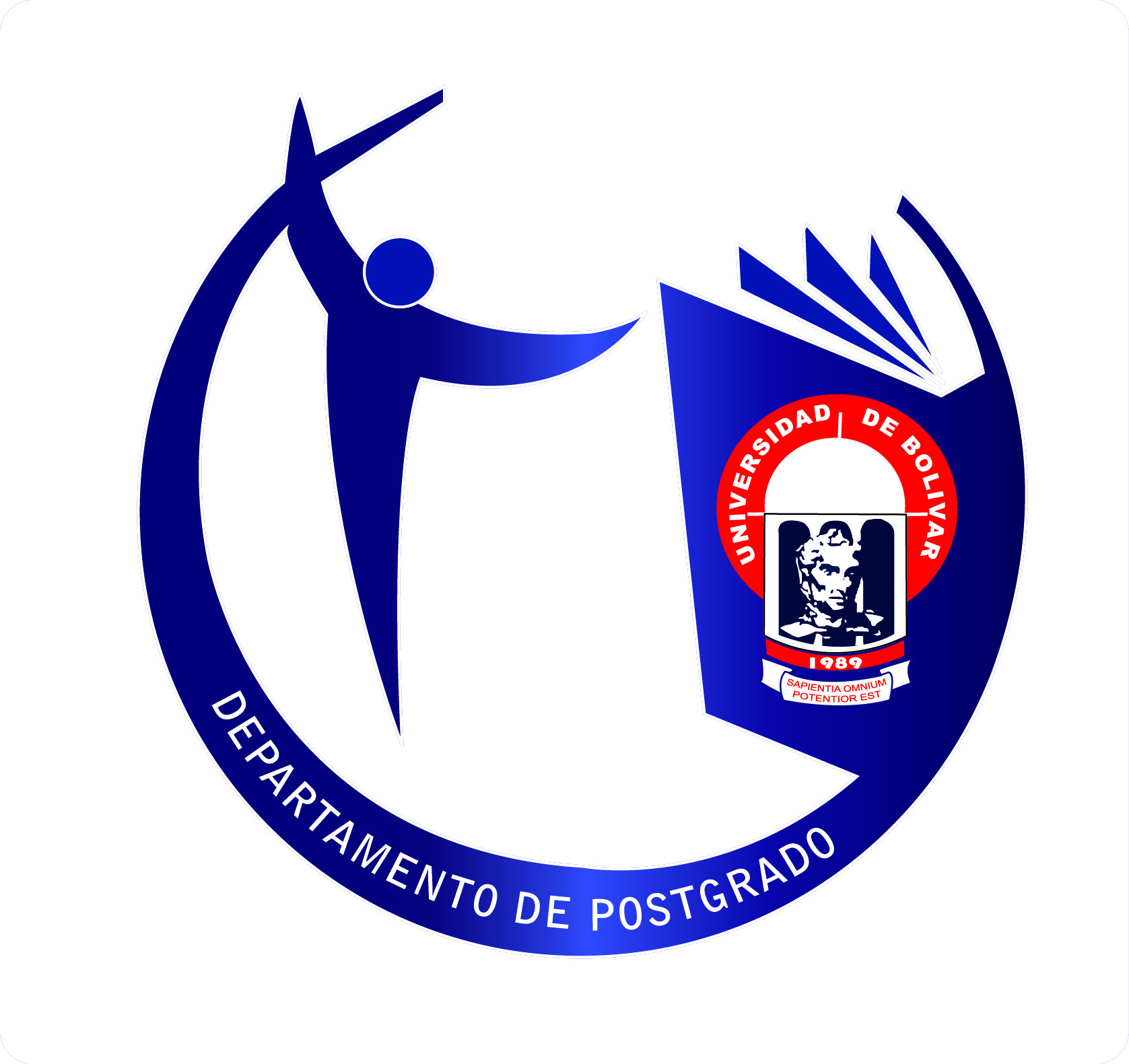 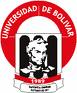 UNIVERSIDAD ESTATAL DE BOLIVARDEPARTAMENTO   DE    POSTGRADOMAESTRIA EN GERENCIA EDUCATIVATESIS  DE GRADOPrevio a  la obtención el título de Magíster en Gerencia Educativa TEMALAS NUEVAS RESPONSABILIDADES DE LOS PADRES DE FAMILIA EN EL RENDIMIENTO  ACADÉMICO DE LOS NIÑOS Y NIÑAS DE LA ESCUELA FISCAL No 15  ADOLFO ÁLVAREZ ESCOBAR DEL CANTÓN MILAGRO, PERIODO LECTIVO  2010-  2011AUTORALIC. MÓNICA GRACIELA MURILLO MORALES DIRECTOR DE TESIS LIC. BEATRIZ CASTRO VILLAMARIN MSC.GUARANDA - 2012DEDICATORIAA mi padre  Wellington como muestra de mi reconocimiento a su apoyo permanente en todo lo que emprendoA Dios, por ser quien conduce nuestros pasos. MónicaII. AGRADECIMIENTOA la Universidad Estatal de Bolívar,  a sus directivos y docentes 	que  han  sido la fuente del conocimiento que nutrió mi alma y mente hasta lograr la obtención de este valioso título de Magíster en gerencia educativa.A la lic. Beatriz Castro Villamarin Ms.C.  Directora de tesis, que con su  guía supo actuar con mucha  sabiduría, paciencia y dedicación en el largo camino de esta  investigaciónMónica III.- CERTIFICACIÓN DEL DIRECTOR DE TESISLIC. Beatriz Castro Villamarin MSC.,  Director de tesis del estudiante de la Maestría en Gerencia Educativa:  Lic. Mónica Graciela Murillo MoralesCERTIFICA:Que una vez revisados los contenidos de la investigación y desarrollo del borrador del informa final de tesis. Estos guardan relación con los estipulados en la reglamentación prevista por los organismos de estudios de cuarto nivel, los mismos que cumplen con los parámetros del método de investigación y su proceso|: por lo tanto solicito se de trámite legal correspondienteGuaranda, enero del 2012Lic. Beatriz Castro Villamarin Ms.C.DIRECTORA DE TESISAUTORÍA NOTARIADALas ideas, opiniones y comentarios vertidos en la presente trabajo de tesis, con el tema: “INCIDENCIA DE LAS NUEVAS RESPONSABILIDADES DE LOS PADRES DE FAMILIA EN EL RENDIMIENTO  ACADÉMICO DE LOS NIÑOS Y NIÑAS DE LA ESCUELA FISCAL No 15  ADOLFO ÁLVARES ESCOBAR DEL CANTÓN MILAGRO PROVINCIA DEL GUAYAS, PERIODO LECTIVO  2010-  2011”Son de expresa responsabilidad de la Autora puesto que no es copia ni plagio de ninguna obra realizada._________________________________Autora: Mónica Graciela Murillo Morales C.I. No. 0912463080.Doy fe que la Srta. Mónica Graciela Murillo Morales respectivamente ponen su firma y rubrica ante mí, en el documento que antecede por lo que doy fe de su autenticidad.EL NOTARIOV.- TABLA DE CONTENIDOSPortadaI DedicatoriaII Agradecimiento III Certificación del Director de TésisIV Autoría notariadaV Tabla de contenidosVI Resumen Ejecutivo en español e inglésVII Introducción.TEMA	¡Error! Marcador no definido.ANTECEDENTES	¡Error! Marcador no definido.PROBLEMA	¡Error! Marcador no definido.JUSTIFICACIÓN	¡Error! Marcador no definido.OBJETIVOS	¡Error! Marcador no definido.OBJETIVO GENERAL	¡Error! Marcador no definido.OBJETIVOS ESPECÌFICOS	¡Error! Marcador no definido.HIPÓTESIS	¡Error! Marcador no definido.VARIABLES	¡Error! Marcador no definido.OPERACIONALIZACIÓN DE VARIABLES	¡Error! Marcador no definido.CAPÍTULO I	¡Error! Marcador no definido.MARCO TEÓRICO	¡Error! Marcador no definido.MARCO TEÓRICO CIENTÍFICO	¡Error! Marcador no definido.MARCO LEGAL	¡Error! Marcador no definido.TEORÍA CONCEPTUAL	¡Error! Marcador no definido.ESTRATEGIAS METODOLÓGICAS	¡Error! Marcador no definido.TÉCNICAS E INSTRUMENTOS PARA LA OBTENCIÓN DE DATOS	¡Error! Marcador no definido.MÉTODOS	¡Error! Marcador no definido.PLAN DE PROCESAMIENTO Y ANÁLISIS DE DATOS	¡Error! Marcador no definido.CONCLUSIONES	¡Error! Marcador no definido.RECOMENDACIONES	¡Error! Marcador no definido.ESTRATEGIA DE SOLUCIÓN	¡Error! Marcador no definido.JUSTIFICACIÓN	¡Error! Marcador no definido.OBJETIVOS	¡Error! Marcador no definido.Objetivo General	¡Error! Marcador no definido.Objetivos específicos	7¡Error! Marcador no definido.FUNDAMENTO CIENTÍFICO	75IMPACTO DE LA ESTRATEGIA PROPUESTA	76ARTÍCULO CIENTÍFICO.…………………………………………………………………65REFERENCIAS BIBLIOGRÁFICAS	86ANEXOSRESUMEN Todos somos conscientes de que a lo largo de la historia se han sucedido importantes cambios en nuestra sociedad a nivel político, económico, cultural, ideológico, etc., sobre todo en  los últimos 25 años. Es obvio, que estos cambios no han dejado de un lado a la familia y a la escuela. Familia y escuela han sufrido modificaciones y transformaciones, por ejemplo, la familia se ha nuclearizado y urbanizado, ha habido un gran incremento de familias monoparentales, un gran aumento de mujeres que se ha incorporado al mundo laboral, la familia ha incrementado el número de horas dedicado al ocio, está incorporando a sus hijos antes en la escuela, etc. En la misma línea, se expone que la familia ha sido siempre el primer agente de socialización en la vida del niño. Tradicionalmente esto había sido así hasta la edad escolar, los 6 años, donde la escuela, como institución, era la encargada de proporcionar un contexto social más amplio a la vez que transmitía las pautas culturales propias del entorno social del niño. Pero desde hace unos pocos años se han producido una serie de fenómenos que han modificado la acción socializadora: el núcleo familiar cada vez es más reducido, dándose un menor número de hermanos, abuelos, tíos en el seno familiar; conviven en espacios urbanos separados del núcleo familiar, ha aumentado considerablemente el número de familias monoparentales, las edades de inicio de la escolaridad no obligatoria cada vez se está adelantando más, por razones sociales y familiares, y progresivamente, se tiene cada vez mayor conciencia de lo que implica, desde el punto de vista educativo, la existencia de un hijo.Parece que estos cambios que se han ido produciendo en la organización familiar, para  algunos traerían consecuencias negativas sobre la socialización de los niños. Porque por ejemplo, un porcentaje cada vez mayor de las mujeres casadas trabaja fuera del hogar, lo que resta tiempo de presencia de los padres en el domicilio y obliga a las familias a hacer uso de diversos medios para el cuidado de sus hijos, como guarderías, cuidadores en la casa o parientes. El trabajo de la madre fuera del hogar afecta a los niños en edad escolar en la medida que es más frecuente que coman en la escuela, que se vean obligados a seguir actividades extraescolares, etc. Del mismo modo los lazos con los parientes que no forman parte del núcleo familiar han tendido a debilitarse, lo que conduce a que la socialización familiar de los niños sea casi responsabilidad exclusiva de los padres. Otro cambio estructural significativo es el aumento de las tasas de divorcio en todos los países occidentales, lo que ha llevado a un notable incremento en el número de familias monoparentales. Pero hemos de tener presente que aunque todos los cambios que hemos ido mencionando están teniendo lugar, la familia sigue constituyendo un grupo humano en el que confluyen todo un conjunto de relaciones, vivencias e interacciones personales de difícil cuantificación. Y aunque nuestra sociedad, nuestro modelo de vida, ha ido modificando progresivamente la morfología familiar, bien mediante la reducción  de la convivencia generacional o a través de la flexibilización de los planteamientos favoreciendo una coexistencia entre padres e hijos más permisiva y tolerante, la familia constituye uno de los núcleos sociales donde se ejerce una poderosa influencia sobre el individuo.Esta perspectiva ha sido sustituida en los últimos años por la idea de que escuela y familia tienen influencias superpuestas y responsabilidades compartidas, por lo que ambas instituciones deben cooperar en la educación de los niños. Padres y profesores tienen que redefinir sus relaciones sustituyendo el conflicto por la colaboración. Todo ello nos hace pensar que las familias han evolucionado y por tanto tienen otras miras, necesidades, etc.  y, al mismo tiempo, otro tipo de intereses y relaciones con la escuela. La vida de cada vez mayor número de niños se desenvuelve desde muy temprana edad en dos mundos, el familiar y el escolar, que inciden en el desarrollo de la personalidad, actuando simultáneamente en tiempo y a veces en espacio. Teniendo presente dichas premisas justificamos la necesidad de establecer un arraigo mayor en las relaciones familia-escuela.Esta realidad afecta a las instituciones educativas como la escuela Fiscal No. 15 Adolfo Álvarez Escobar, donde la independencia de los padres y la escuela que se produce  por diversos motivos,  afecta directamente en el rendimiento de sus hijos, siendo necesario una reestructuración mediante la convivencia familia – escuela y comunidad.SUMMARYWe all are conscious that along the history important changes have happened in our company to political, economic, cultural, ideological level, etc., especially in the last 25 years. It is obvious, that these changes have not left of a side to the family and to the school. Family and school have suffered modifications and transformations, for example, the family is nuclearizado and urbanized, there has been a great increase of single-parent families, a women's great increase that has joined to the labor world, the family has increased the number of hours dedicated to the leisure, is incorporating his children before in the school, etc. In the same line, Mañani and Sanchez (1997) expose that the family has been always the first agent of socialization in the life of the child.Traditionally this had been like that up to the school age, 6 years, where the school, as institution, was the manager of provided a more wide social context simultaneously that was transmitting the cultural own guidelines of the social environment of the child.But for a few years there have taken place a series of phenomena that have modified the action socializadora: the familiar core every time is more limited, giving him a minor number of brothers, grandparents, uncles in the familiar bosom; they coexist in urban spaces separated from the familiar core, it has increased considerably the number of single-parent families, the ages of beginning of the not obligatory education every time it is going forward more, for trade and familiar names, and progressively, major conscience is had every time of what implies, from the educational point of view, the existence of a son.It seems that these changes that have been taking place in the familiar organization, for some would bring negative consequences on the socialization of the children. Because for example, a percentage every time major of the married women works out of the home, which remains time of presence of the parents in the domicile and forces to the families when keepers use of diverse average for the care of his children, as day-care centers, in the house or relatives. The work of the mother out of the home affects the children in school age in the measure that is more frequent that they eat in the college, which they see obliged to follow out-of-school activities, etc. In the same way the bows with the relatives who do not form a part of the familiar core have tended to weaken, which he leads that the familiar socialization of the children is an almost exclusive responsibility of the parents. Another structural significant change is the increase of the rates of divorce in all the western countries, which has led to a notable increase in the number of single-parent families.But we have to have present that though all the changes that we have been mentioning take place, the family continues constituting a human group in which there come together the whole set of relations, experiences and personal interactions of difficult quantification. And though our company, our model of life, has been modifying progressively the familiar morphology, well by means of the reduction of the generational conviviality or across the flexibilización of the expositions favoring a coexistence between parents and children more permissive and tolerant, the family constitutes one of the social cores where a powerful influence is exercised on the individual.This perspective has been replaced in the last years with the idea of that school and family have superposed influences and shared responsibilities, with what both institutions must cooperate in the education of the children. Parents and teachers have to re-define his relations replacing the conflict with the collaboration.All this makes us think that the families have evolved and therefore they have other gun-sights, needs, etc. And,  at the same time, another type of interests and relations with the school. The life of every time major number of children unrolls from very early age in two worlds, the relative and the student, that they affect in the development of the personality, acting simultaneously in time and sometimes in space. Bearing in mind the above mentioned premises we justify the need to establish a major rooting in the relations family - school.This reality concerns the educational institutions as the Fiscal school Not. 15 Adolfo Álvarez Escobar, where the independence of the parents and the school that takes place for diverse motives, concerns directly in the performance of his children, being necessary a restructuring by means of the conviviality family - school and community.VII. INTRODUCCIÓNLa educación escolar es una responsabilidad de padres y maestros. La implicación de los padres ayuda a afianzar los conocimientos que los niños y niñas adquieren en las  guarderías o escuelas infantiles y contribuye a un mejoramiento  del rendimiento escolar.En casa, se recomienda que los padres lleven un control de los deberes o temas que los niños están viendo en clase con el objetivo de ayudar a solucionar sus interrogantes y de conocer de cerca su vida escolar.  Esto no sólo ayudará a que el niño aproveche mejor lo aprendido sino que afianzará la relación padre e hijo, desarrollando su responsabilidad y cumplimiento.En la actualidad la gran mayoría de los padres no tienen una verdadera participación en la educación infantil y ven el tema como un asunto exclusivo de los centros educativos, olvidando que el éxito escolar también depende de ellos.Por tanto, lo óptimo es que esta implicación sea un trabajo coordinado con los maestros para que la orientación escolar sea más efectiva y provechosa. Además de la orientación que los padres realicen en casa, existen algunos recursos escolares que involucran a profesores, padres y niños y que son de utilidad para determinar las deficiencias del pequeño y establecer guías de mejora.Cuando los padres son partícipes en la educación infantil, resulta más fácil para los niños superar los procesos de adaptación y aprendizaje. A pesar de que los niños pertenezcan a hogares disfuncionales, si uno de los padres se interesa por su situación académica, mejora ostensiblemente su rendimiento.En el caso de los profesores, la implicación de los padres les ayudará a ser mejores docentes debido a que la información que reciben por parte de la familia será un valor añadido para conocer mejor a sus estudiantes e identificar con rapidez sus deficiencias.Un beneficio importante es el fortalecimiento de las relaciones familiares gracias a las nuevas habilidades que pueden  desarrollan los padres en el trato con los hijos. Además de la mejora de los resultados académicos de los pequeños.Frente a esta realidad, la presente investigación busca mejorar las relaciones entre todos los miembros de la comunidad educativa, en este caso de la escuela Fiscal Adolfo Álvarez Escobar.TEMALAS NUEVAS RESPONSABILIDADES DE LOS PADRES DE FAMILIA EN EL RENDIMIENTO  ACADÉMICO DE LOS NIÑOS Y NIÑAS DE LA ESCUELA FISCAL No 15  ADOLFO ÁLVAREZ ESCOBAR DEL CANTÓN MILAGRO, PERIODO LECTIVO  2010-  2011ANTECEDENTESVivimos en una sociedad altamente caracterizada por lo tecnológico en la que se abren nuevas vías de comunicación antes insospechadas, en el que disponemos de un volumen vertiginoso de información, en el que los servicios prosperan en busca del bienestar del ciudadano, en el que las cauces de solidaridad son múltiples y variados para atender las necesidades de diversos colectivos. Sin embargo, la otra cara de la sociedad, sin duda paradójica, nos presenta día tras día situaciones de violencia, racismo, intolerancia, discriminación, injusticias, estafas, vandalismo.  Así pues, conforme evolucionamos los seres humanos nos encontramos en la encrucijada de tener que adaptarnos a los cambios experimentados sin atentar los derechos humanos, es decir, aprendiendo a convivir con los otros en ese nuevo contexto, o al menos diferente.Al hablar de convivencia, en este caso, convivencia escolar, somos conscientes de la complejidad del concepto, así como de la dificultad construir en los centros una cultura de paz, fundamentada en el aprendizaje de valores como el diálogo, la tolerancia, la solidaridad, el respeto de los derechos humanos y la búsqueda permanente de la justicia, entre otros. Convivir significa vivir unos con otros sobre la base de unas determinadas relaciones sociales y unos códigos valorativos, forzosamente subjetivos, en el marco de un contexto social determinado (Jares, 2001). Por otra parte: “las propuestas pedagógicas para superar el conflicto en las aulas y promover una sana convivencia pasan necesariamente por la intervención escolar y familiar en el aprendizaje democrático de normas, en el conocimiento personal favoreciendo la adquisición de una sana autoestima, en el desarrollo de la responsabilidad, así como el aprendizaje de habilidades de diálogo y comunicación”. Mínguez y Saura (2003)La revisión bibliográfica de textos relacionados con la violencia escolar se desprende que uno de los factores claves en la génesis de los conflictos y la manifestación de respuestas violentas a los mismos es la familia, ya que ésta desempeña un papel vital en el proceso de formación de la personalidad de las nuevas generaciones. En este sentido, los resultados obtenidos por Hernández (2004) ponen de manifiesto que las variables relacionadas con aspectos de educación familiar como el diálogo, las expectativas, los conflictos familiares, y la calidad de la relación padres e hijos influye en la integración y nivel de conflictividad del niño en el centro. Por el contrario, otras variables estructurales o de organización familiar tienen un menor peso en este tipo de conductas. Centrándonos en las dinámicas intrafamiliares y la desorientación de los padres cuando han de actuar como“padres-educadores”, los datos desvelan que (Hernández, 2005):La mayoría de los alumnos que viven conflictos en sus casas también los viven en la escuela, verificándose la relación entre conflictos familiares y conflictos escolares. Sin embargo, la relación entre conflictividad intrafamiliar y la implicación de los alumnos en situaciones violentas (bullying) no esta tan clara.El modo que tienen los padres de gestionar los conflictos familiares constituye un aprendizaje para la gestión de los conflictos escolares.Los alumnos que mantienen unas relaciones asistenciales con sus padres justifican el uso de la violencia, de modo que existe mayor probabilidad de convertirse en agresores.Los alumnos con un diálogo familiar adecuado (modelo paterno-familiar de acogida) se encuentran mejor integrados que los alumnos con un diálogo familiar inadecuado, y no se ven implicados con asiduidad en situaciones de violencia escolar.Si trabajamos en colaboración con la familia, desde los parámetros aquí apuntados, este proyecto propone un trabajo conjunto  en la escuela Adolfo Álvarez Escobar, el mismo que puede ser aplicado en otras instituciones similares,  para mejorar la convivencia y la relación entre los escolares, verá sus posibilidades de éxito multiplicadas, pues el alumno percibirá coherencia entre el clima escolar y el familiar.3. PROBLEMA¿QUÉ RELACIÓN EXISTE ENTRE LAS NUEVAS RESPONSABILIDADES DE LOS PADRES DE FAMILIA Y EL RENDIMIENTO ACADÉMICO DE LOS NIÑOS Y NIÑAS DEL TERCER AÑO DE EDUCACIÓN BÁSICA DE LA ESCUELA FISCAL ADOLFO ÁLVAREZ ESCOBAR?4. JUSTIFICACIÓNMucho se ha investigado, hablado y publicado sobre la violencia escolar en tan poco tiempo, que parece ser la única forma de violencia existente, cuando la realidad evidencia  que la violencia no es exclusiva del ámbito escolar, más bien se trata de un fenómeno social que afecta a distintas parcelas de la sociedad. La violencia es una realidad social, que tiene cabida en nuestra sociedad y en torno a la cual se han establecido una serie de conjeturas, muchas de las cuáles son equivocadas.Buscar las causas de la violencia en la escuela, es una de los aspectos que me motivó a realizar el presente estudio, especialmente en el análisis de las responsabilidades que compete a los padres y familia en general. Si reconocemos que la convivencia escolar es un valor, como tal, su aprendizaje exige necesariamente de la participación de la familia, ya que ésta es considerada como el hábitat natural de la educación en valores. Dicho de otro modo, cualquier iniciativa desarrollada por el centro educativo hacia la mejora de la convivencia escolar presenta limitaciones de éxito si excluye a la familia. La familia desempeña en los primeros años de la vida del individuo una función de excepcional relevancia, porque canaliza su relación con la realidad del mundo. Los padres constituyen la principal referencia para la socialización de los hijos, mediante la transmisión de creencias, valores y actitudes, que incidirán en su desarrollo personal y social.En lo que respecta a  los conflictos intrafamiliares se observa un mayor predominio de los conflictos que mantienen con sus padres y con sus hermanos, frente al conflicto entre adultos, con otros familiares o incluso a las unidades familiares sin conflictos aparentes. Los motivos que sustentan estos datos son, entre otro, que los padres y hermanos son los miembros familiares con los que pasan más tiempo, con los que más interaccionan, y además, el vínculo afectivo con ellos es mayor, por lo tanto el conflicto se vive de otra manera, más intensamente.OBJETIVO  GENERALDesarrollar procesos que permitan apropiarse de nuevas responsabilidades de los padres de familia basados en un Manual  de Convivencia Escolar para mejorar el rendimiento académico de los niños de tercer año de educación básica de la escuela Fiscal Adolfo Álvarez Escobar.OBJETIVOS ESPECÍFICOSIndagar las responsabilidades de los padres de familia en la formación académica de sus hijos.Analizar las causas que determinan el rendimiento académico  de los niños de la Escuela Fiscal No.15 “Adolfo Álvarez Escobar”.Elaborar y socializar  un plan de Convivencia  Escolar para padres de familia del tercer año de educación básica de la Escuela Fiscal Adolfo Álvarez Escobar.Capacitar al personal docente de la institución en el manejo del Manual de Convivencia Escolar.HIPÓTESISLAS NUEVAS RESPONSABILIDADES DE LOS PADRES DE FAMILIA DETERMINAN EL RENDIMIENTO ACADÉMICO DE LOS NIÑOS DE LA ESCUELA FISCAL NO. 15  “ADOLFO ALVAREZ ESCOBAR” DEL CANTÓN MILAGRO PERÍODO LECTIVO 2010 – 2011.VARIABLE DEPENDIENTENuevas responsabilidades de los padres de familia.VARIABLE INDEPENDIENTERendimiento académico.OPERACIONALIZACIÓN DE VARIABLESCAPITULO IIMARCO TEORICOLa convivencia es una actividad con la que el ser humano se enfrenta a diario. La manera en que a un ser humano le toca convivir es naturalizada como la manera adecuada de convivir. Si un niño es criado y educado en la violencia probablemente naturalizará la violencia como código de relación. La manera de convivir se aprende en cada espacio en que se comparte la vida con otros y se enseña principalmente conviviendo. Es inevitable enseñar a convivir, debido a que estamos siempre en la con-vivencia. De allí que, como educadores, nos resulta importante preguntarnos cuál es el sello que deseamos dar a la convivencia, porque de ella dependerá el modo de convivir que aprendan nuestros estudiantes.Frente a la necesidad de intencionar la convivencia con un sello democrático, la escuela es un lugar predilecto para estos aprendizajes, ya que ésta constituye el primer lugar de encuentro que tienen los niños con una representación de lo que es la sociedad: este es el primer lugar en que interactúan con personas que no son parte de sus familias, con desconocidos. Allí, a través de múltiples interacciones diarias tales como las actividades habituales, encuentros, diálogos, discusiones pueden aprender las habilidades básicas de la convivencia democrática, desde respetar turnos hasta resolver constructivamente los conflictos propios del convivir con otros diferentes, negociar en un marco de diversidad y crear en conjunto con otros, proyectos y acuerdos que satisfacen a las partes.Las escuelas son micro sociedades, en tanto poseen una organización y estructura determinada, con normas de convivencia, sistemas de reglas que regulan las interacciones, la participación, entre otras. Son un pequeño sistema político y social que ofrece muchas oportunidades para practicar y examinar las aplicaciones de los principios democráticos. Este último hecho encierra una riqueza invaluable: la escuela permite aprender las habilidades, actitudes y valores de la convivencia democrática, practicándolos y no a través de discursos. Si la convivencia se enseña conviviendo, la escuela es un lugar de privilegio para realizarlo.La gestión de una convivencia que forme sujetos democráticos implica la revisión exhaustiva de los modos de convivencia de las escuelas: “Si la convivencia escolar no contribuye a crear el clima necesario para formar sujetos democráticos que aporten a una cultura de paz, se debiera luchar por cambiarla. Ello conduce al tema del cambio, complejo y no completamente resuelto en el ámbito escolar. Pareciera razonable que la concepción de cambio que se baraje en la escuela incluyera, de manera respetuosa pero también estratégica, una clara comprensión de cómo opera aquello que se desea cambiar, en este caso la naturaleza del cambio hacia una cultura de inclusión, democracia y fraternidad”. (UNESCO, 2008).La escuela debe apuntar a gestionar una convivencia de tal modo de entrar en una dialéctica que favorezca y, al mismo tiempo, vaya progresivamente exigiendo de cada uno de sus integrantes determinadas habilidades sociales. En ese sentido, la convivencia es un contexto para el aprendizaje y al mismo tiempo conforma el texto de éste: las habilidades que contribuye a formar. Estas se constituyen en habilidades colectivas e individuales: las queremos para la conformación de la convivencia de la institución educativa y como construcción individual de cada miembro de ésta, el que a su vez, al ponerlas en práctica en el colectivo, enriquece a la comunidad.Variables relacionadas con la convivencia escolarLa convivencia no es un fenómeno simple; muy por el contrario, se relaciona con diversas variables, cuyas manifestaciones son explícitas e implícitas, que influyen sobre las formas de relación entre los miembros de la comunidad escolar. Por ello, para poder comprender cómo es la convivencia en un establecimiento, o bien por qué se presentan determinados problemas de convivencia, cabe analizar las particularidades de cada escuela en relación a los siguientes aspectos. Estilos de gestión y organización de la escuela: múltiples son los factores que definen el modo en que las escuelas operan en términos de su gestión y que influyen en la convivencia escolar. Cuando nos referimos al estilo de gestión, estamos pensando en la visión que se mantiene de la organización al interior de ésta. Esta visión puede ser más autoritaria o democrática, de lo cual dependen los criterios o modos predominantes de toma de las decisiones, el grado de participación que los diversos actores de la escuela tienen frente a estas decisiones, la manera en que se reparte el poder para el funcionamiento mismo y cotidiano de la escuela. Por ejemplo, escuelas en que la toma de decisiones es realizada por la autoridad, sin consulta a los distintos actores, generarán formas de convivencia en las que la participación, el respeto y valoración de la opinión de otros que están en posición inferior, jerárquicamente hablando, poseen escasa importancia. La manera en que una escuela se organiza es generalmente coherente con la forma en que ésta se gestiona. Si la gestión es vertical, el organigrama no contemplará instancias de participación y reflexión, ni gran cantidad de líderes intermedios que a su vez, ejerzan un modo de gestión colaborativa, conformando verdaderos equipos de trabajo. En definitiva, no se estará frente a una organización que permita repartir el poder y descentralizar la gestión. La vivencia de una escuela que se gestiona y organiza autoritaria o democráticamente, socializarán de modos muy diferentes a sus estudiantes. Éstos recibirán potentes mensajes de cuáles son las formas de convivencia válidas o apreciadas, lo que les llevará a la construcción de actitudes personales frente a los modos adecuados de convivir.Elementos pedagógicos curriculares y su gestión: qué se enseña, cómo y qué se evalúa ayudan a la conformación de un determinado tipo de convivencia al interior de una institución educativa. Los temas que se tratan, la manera de abordarlos, la participación que se da a los estudiantes en la selección de temas o actividades a ser realizadas, los tipos de espacios de aprendizaje que se crean, la integración y atención de la diversidad, las metodologías más o menos participativas, la concepción del rol del profesor y del estudiante y la relación entre éstos, la constitución de comunidades de aprendizaje vs. la expectativa de aprendizaje individual, el modo en que se evalúan los aprendizajes son algunos de los mensajes que el currículo, y la gestión de éste, entrega a los estudiantes, hablándoles fuertemente acerca de participación, autonomía, respeto a lo diverso, posibilidad de discrepar y discutir respetuosamente diferencias de opinión. Maneras en que se cautela y preserva el funcionamiento institucional: si bien este conforma parte del estilo de gestión, es interesante analizarlo aparte, ya que puede dar luces respecto a su contribución al tipo de convivencia que se gesta al interior de las instituciones educativas. Las maneras en que se premia o sanciona el desempeño influyen en el modo de convivir. Es diferente si esto se hace sobre la base de un sistema de evaluación en base a criterios claros y conocidos por todos, incluyendo modos de retroalimentación permanente, inversa a un modo errático de evaluación más centrada en el error o en los malos resultados.Sistema normativo de la institución educativa: qué normas se establecen en función de qué metas, quién, cuándo y cómo las establece y las hace cumplir, son elementos centrales para dar forma y contenido a la convivencia escolar. Lo anteriormente expuesto se relaciona directamente con la manera como se entiende la disciplina, si ésta es concebida como el cumplimiento del rol que cada uno de los actores tienen en el contexto de una comunidad organizada o es concebida como el respeto unilateral a determinadas normas establecidas también unilateralmente y aplicada sólo a los estudiantes (2). Una concepción u otra influirá sobre la construcción del reglamento disciplinario en términos de contenido y de proceso para construirlo, las formas de sanción y de aplicación de ellas, los valores que se promuevan a través de sus normas, la existencia o ausencia de normas de convivencia, el rol de los estudiantes frente al proceso disciplinario, y la visión o ausencia de visión de la disciplina como oportunidad formativa, entre otros factores que aluden al paradigma de disciplina que predomine en la escuela.La concepción y gestión de los conflictos: el hecho que los conflictos se consideren un problema que es mejor ignorar o como un fenómeno natural que surge entre seres diversos influirá sobre la convivencia. Esto impactará sobre la calidad de la convivencia y en los mensajes que reciben los estudiantes respecto a la aceptación de la diversidad y de las diferencias, las maneras de resolverlas y las habilidades que se deben desarrollar para ello.El trabajo en redes como forma de abordar la complejidad del fenómeno educativo: la manera como la escuela funciona, dándose o no estrategias para articular el vínculo con las familias, como un modo de potenciar su labor y resolver los nudos que trae la complejidad propia del fenómeno educativo; la creación de una comunidad docente que se apoya, respalda y co-construye, en lugar de abordar el desafío pedagógico de modo aislado y desarticulado; el aprovechamiento de las redes comunitarias que pueden abrir caminos para fortalecer el rol de la escuela, son todas instancias que influyen en la convivencia, ya que las representaciones del quehacer varían e impactan emocionalmente en los individuos y por tanto, en la institución. En ese sentido, una escuela con una buena calidad de convivencia densifica sus comunicaciones, es decir, éstas son más frecuentes y con participación de más personas. Todo aquello permite empoderar a los distintos actores, los que se logran identificar más y mejor con la institución educativa.Efectos formativos de la convivencia escolarTanto el clima escolar, en particular, como la forma de convivencia escolar, en un sentido más amplio, tienen comprobados efectos sobre el rendimiento de los alumnos, su desarrollo socio afectivo y ético, el bienestar personal y grupal de la comunidad, y sobre la formación ciudadana. Específicamente, una convivencia escolar pro social, preocupada de la formación socio afectivo y ético de sus miembros, ha mostrado conllevar profundos beneficios sobre la comunidad escolar. En primer lugar, se han encontrado fuertes beneficios sobre el rendimiento escolar. Así, por ejemplo, un estudio realizado por Juan Casassus (entre los años 1995 y 2000) arroja una elevada correlación entre la formación de valores para una adecuada convivencia y los logros de aprendizaje. Entre sus resultados, destaca al clima emocional del aula como un  factor con muy elevada incidencia en el aprendizaje; así, el cómo los alumnos perciban este clima incidiría altamente en su desempeño y nivel de aprendizaje. En contraste, el Informe “Sistematización y Estudio de las Escuelas P-900 que no avanzan” realizado por la Universidad Alberto Hurtado y CIDE (Román y Cardemil, 2001), señala que las escuelas que no avanzan en la región metropolitana tienen problemas de convivencia. También los autores de la publicación de la OECD (2005), “School factors related to quality and equity” demostraron, a través de un estudio cuantitativo, que el clima escolar tiene una mayor incidencia en el rendimiento escolar de los alumnos que los recursos materiales y personales.De igual forma, estudios que han intentado explicar el nivel de logros educativos de aquellos países considerados “exitosos” por las pruebas de medición internacionales de desempeño escolar, tales como Canadá, Cuba, Finlandia y República de Corea, mencionan como uno de sus factores determinantes, el despliegue de un “clima escolar” positivo, es decir, determinadas condiciones contextuales de la escuela y el aula (Alarcón, 2006).Estas ideas han sido apoyadas por el Ministerio de Educación de Chile (2002 a), quien señala que una buena convivencia hará que el paso por la escuela sea recordado como experiencia emocionalmente significativa; y que el trabajo colaborativo empoderaría a los niños, generándoles mayor autoestima, valoración y confianza en si mismos, y los demás. De ahí el que en su modelo de gestión de la calidad de la educación, la reforma educacional sitúe a la convivencia escolar como uno de los factores centrales que incidirían en los logros de calidad.Por otra parte, estudios también muestran que los programas que intervienen sobre la convivencia de las comunidades escolares conllevan beneficios para el desarrollo socio afectivo y ético de los involucrados. En dicha línea, el estudio de Berkowitz y Bier (2005), muestra que estos programas también inciden de manera muy significativa en competencias centrales para el desarrollo de alumnos integrales, como son el desarrollo de la cognición socio-moral (los programas tuvieron un 74% de efectividad), desarrollo de competencia emocional (64% de efectividad), mejora en las relaciones interpersonales (62% de efectividad), desarrollo de competencias comunicativas (50%), desarrollo de comportamientos y actitudes pro-sociales (43%). (CHILE, Ministerio de Educación (2005) Algunas evaluaciones de programas de no violencia, de promoción de convivencia pro social y de formación valórica confirman que educar formas de convivencia pro social es una manera de favorecer la formación de ciudadanos más comunicativos, más participativos y comprometidos, que confían y respetan a quienes los rodean y que tienden menos a la violencia. Estos estudios además señalan que el efecto de estos programas no sólo se limita al entorno escolar en que fueron aplicados, sino que se amplía también a contextos familiares, principalmente a las relaciones con los padres (www.communityofcaring.org; www.colorado.edu; www.lehrer-online.de;  www.apa.org; www.agsnet; entre otros). Es por ello, que tal como expone UNESCO (1999) el formar en maneras adecuadas de convivencia es necesario y positivo “no sólo porque la buena convivencia es un factor de bienestar para personas y grupos humanos, sino también porque desde esa base construyen ciudadanía, capital social, calidad de país del futuro y también la posibilidad de entendimiento entre los pueblos”.Los valores y su importanciaLos valores son pautas y guías de nuestra conducta. Sólo el hombre es capaz de trascender del estímulo al sentido. Las personas nos interrogamos constantemente acerca del significado de nosotros mismos, de lo que hacemos y del mundo que nos rodea. Esto es un indicador de que las personas tenemos necesidad de encontrar un sentido, de obrar con propósito claro, de saber a dónde nos encaminamos y por qué razón y lo que diferencia a unos hombres de otros es la mayor o menor intensidad como viven cada una de las personas.Este trabajo presenta una investigación aplicada para estimar la eficacia de una intervención educativa dirigida a influir en las prioridades valorativas de estudiantes de secundaria como estrategia para lograr la mejora del rendimiento académico.Fracaso de no impartir ni difundir los valores en la escuela pública. Da riesgo más próximo para las grandes ciudades  que se establezca  una cultura juvenil violenta".Una de las manifestaciones preocupantes en nuestra sociedad es el comportamiento de la juventud en la población , se configura en el imaginario colectivo como una aguda crisis de valores. Corrupción desenfrenada en las altas esferas políticas, ascenso de la criminalidad, violencia juvenil, las barras bravas, terrorismo, narcotráfico y drogadicción, protestas violentas con atropello de los derechos ciudadanos, proclividad a la anarquía, impunidad.La crisis de valores es un fenómeno cuyas causas no son directamente imputables sólo al sistema educativo del país, por muy deteriorado que se le encuentre a la calidad de la educación que imparte, particularmente en las instituciones públicas. Las causas del fenómeno en mención tienen una raigambre social muy compleja. Esto debe ser un trabajo conjunto de la comunidad educativa y también debe ser de  las actividades extracurriculares, charlas preventivas (drogas, embarazo precoz, violencia familiar), talleres de habilidad social, hábitos de estudios, etc.Los expertos indicaron que el rendimiento escolar de los niños y jóvenes  puede aumentar cuando existe un trabajo conjunto entre los alumnos, padres de familia, maestros y autoridades educativas por eso hay que poner mucho empeño en los valores como la amistad y sepan llevarse bien y así obtendremos buenos resultados.
El valor es tanto un bien que responde a necesidades humanas como un criterio que permite evaluar la bondad de nuestras acciones.Se entiende por valor moral todo aquello que lleve al hombre a defender y crecer en su dignidad de persona. El valor moral conduce al bien moral. Recordemos que bien es aquello que mejora, perfecciona, completa.El valor moral perfecciona al hombre en cuanto a ser hombre, en su voluntad, en su libertad, en su razón. Se puede tener buena o mala salud, más o menos cultura, por ejemplo, pero esto no afecta directamente al ser hombre. Sin embargo vivir en la mentira, el hacer uso de la violencia o el cometer un fraude, degradan a la persona, empeoran al ser humano, lo deshumanizan. Por el contrario las acciones buenas, vivir la verdad, actuar con honestidad, el buscar la justicia, le perfeccionan. El valor moral te lleva a construirte como hombre, a hacerte más humano.Los valores son la columna vertebral de una convivencia sana entre seres humanos. Pero esa columna vertebral se construye con nuestros valores individuales, con nuestros valores familiares, incluso con nuestros valores regionales y nacionales, pero todo comienza con la persona. Solamente podemos esperar un cambio real en nuestras sociedades si con seriedad nos preguntamos ¿Cómo andan mis propios valores? ¿Soy confiable? ¿Soy leal? ¿Soy generoso? Pero no solo eso, también debemos hacer un ejercicio y cuestionarnos ¿Cómo afectamos a los demás cuando no vivimos con valores? 
Un valor cobrará mayor importancia en cuanto logre perfeccionar al hombre en un aspecto más íntimamente humano y eso te  llevara a ser un ciudadano útil para la sociedad que aporte con ideas y pensamientos para seguir en este mundo globalizado.La importancia de los valores radica en que se convierte en un elemento motivador de las acciones y del comportamiento humano, define el carácter fundamental y definitivo de la organización, crea un sentido de identidad del personal con la organización.
También lo son porque, cuando los valores están en línea obtenemos varios beneficios como son: moral alta, confianza, colaboración, productividad, éxito y resultados.

Los valores deben ser claros, iguales compartidos y aceptados por todos los miembros y niveles de la organización, para que exista un criterio unificado que compacte y fortalezca los intereses de todos los miembros con la organización.La importancia de educar en valoresLa familia es la primera escuela de la vida, y es en la misma que los padres intentan transmitir a sus hijos, a través de un ambiente de amor, los valores que creen forman a una persona buena, íntegra, coherente y capaz de estar en sociedad.El dilema se presenta en el cómo lograr este objetivo tan amplio. David Isaacs expresa en su libro La educación de las virtudes humanas: "Creo que a todos los padres de familia les gustaría que sus hijos fueran ordenados, generosos, sinceros, responsables, etcétera. Pero existe mucha diferencia entre un deseo difuso que queda reflejado en la palabra ojalá y un resultado deseado y previsto, y alcanzable. Si la formación de los hijos en las virtudes humanas va a ser algo operativo, los padres tendrán que poner intencionalidad en su desarrollo. Para ello hace falta estar convencido de su importancia. Hay que aprovechar la cotidianidad de la vida en familia, pero se necesita aumentar la intencionalidad respecto del desarrollo y reflexionar sobre dos aspectos: la intensidad con la que se vive y rectitud de los motivos al vivirla". La Educación en valores su importancia en contextos educativos.Estamos ante un nuevo discurso en la escuela, donde la preocupación por los valores y no sólo por los rendimientos académicos de los alumnos es ya una realidad cada vez más emergente.En efecto, se han descuidado durante mucho tiempo las orientaciones integrales de la educación, ya que la escuela tradicionalmente se ha centrado en los aspectos meramente transmisivos y reproductores de la enseñanza.Se trata ahora de responder a problemas socioculturales que tienen que ver con la convivencia y la cultura escolar, por lo que nuestros discursos educativos sobrepasan y trascienden ya una explicación exclusivamente escolar. En efecto, la integración del alumnado inmigrante constituye un reto fundamental en estos momentos, que está suponiendo toda una re conceptualización de las perspectivas pedagógicas. Ciertamente, esta nueva situación ha hecho que emerjan nuevas realidades, más plurales y heterogéneas en la escuela, con la consecuencia de una mayor conflictividad, no tanto por la aparición de esta nueva realidad, sino por la escasez y deficiencias en las estrategias y propuestas de respuesta ante este nuevo escenario educativo. Por ello, podemos señalar que los conflictos que se dan en la escuela, no solamente son fruto de la misma, sino fundamentalmente de la propia sociedad en la que está inserta. No obstante, está claro que las condiciones y la propia cultura institucional y académica de la escuela determinan tanto la aparición y el desarrollo de los conflictos, como su gestión y resolución.Por su parte, la educación en valores se constituye como una de las “llaves” de este complejo escenario social y educativo. Sus propuestas deben reconocer esta nueva realidad desde una perspectiva intercultural, promoviendo acciones educativas y socioculturales integrales, que atiendan a las propias carencias educativas, tanto en el medio social como en el familiar. En este sentido, nuestro planteamiento debe encaminarse hacia términos de globalidad, es decir, desde un enfoque educativo global que afronte con garantías la actual situación.En verdad, estamos viviendo en una realidad educativa compleja y contradictoria, ya que los valores de la cultura social van por un camino, y los valores educativos van por otro. Por tanto, no es admisible tener una visión parcializada de los problemas educativos, porque ciertamente no son del todo educativos, sino que también son sociales y culturales.Considerando que es necesario que todos los niños y niñas desde los primeros momentos de su socialización escolar puedan integrar el valor de la interculturalidad en su aprendizaje significativo y vivencial, resulta pues imprescindible indagar y reflexionar sobre una perspectiva intercultural de los valores educativos, que ofrezca las herramientas y recursos conceptuales para construir una verdadera “práctica de valores”De este modo, a lo largo de este espacio de reflexión, pretendemos poner de manifiesto los principios básicos de la interculturalidad, así como las premisas y estrategias teóricas que favorezcan la construcción de aulas interculturales, dando el paso de lo multicultural a lo intercultural, analizando la naturaleza de los conflictos escolares e indagando en el trascendental papel del profesorado ante la educación en valores.La educación en valores es  el proceso de integración es continua desde la etapa inicial del niño y su función es formarlo con una conducta basada en valores como lo son el respeto, la honestidad, responsabilidad, cooperación identidad nacional, solidaridad entre otros, para así estén preparado para la participación e incorporación a la sociedad en esta investigación los alumnos, nosotros los docente y comunidad somos las piezas claves para alcanzar dichas metas ya que cumplimos con el deber de organizar, dividir e evaluar y sobre toda las cosas colaborar con la educación de nuestros niños.También nosotros los docente ejecuta roles muy importante como lo son ser facilitador, orientador experto, modelo asesor innovador y pensador, promotor social basándose en la inquietudes del niño y le entrega las herramientas para la vida que van a ser utilizadas por ellos para integrarse en la vida social de una manera acorde. La educación en valore dentro del ámbito educativo es un tareas bastante complejas que implica buscar las vías para así llegar a cada una de las áreas sociales del estudiantes con una comunicación acorde donde se puedan conseguir y crear espacios que estén involucrados el educador educando y la comunidad donde se esté valorando las diferentes relaciones personales que surgen de una manera constructiva y sean positiva.Es por ello que la educación debe estar basada en valores morales que suponen la comprensión y adquisición de conceptos y formas de actuar de acuerdo con valores sociales de responsabilidad, solidaridad, participación, respeto, justicia, deben conducir a un desarrollo de una moral autónoma, que conlleve una verdadera actitud democrática. Este es el objeto que se persigue al incluir el eje de valores en el currículo de la escuela básica, a fin de fomentar la reflexión permanente sobre situaciones que contribuyan a crear actitudes críticas frente a nuestra sociedad.Estrategias de reflexión para una educación en valoresEl desarrollo de estrategias  de reflexión para la práctica educativa que proponemos atiende no sólo a los propios alumnos y profesores, sino que también a las familias, en lo que sería una confluencia necesaria y relevante de perspectivas distintas en la construcción de la escuela como espacio.Así pues, apuntamos algunas ideas y consideraciones al respecto:En relación con el alumnado:Que el alumno acepte al educador y sus compañeros como apoyos en su integración escolar.Que se desarrolle con naturalidad en el nuevo contexto (aula, patio de recreo, zonas comunes con otros grupos).Que se sienta feliz y cómodo en la escuela.En relación con las familias:Que la familia conozca las reacciones más frecuentes del periodo de adaptación mediante el apoyo de la mediación intercultural como estrategia relevante en las escuelas interculturales.Que la familia confíe en el centro educativo y en los educadores, viendo en ellos a profesionales que atenderán las necesidades de su hijo de forma satisfactoria.Que la familia se relacione con otras familias, para así crear espacios de entendimiento y enriquecimiento cultural.En relación con el profesorado:Que el docente tenga una actitud positiva y receptiva a la diversidad de su aula como algo consustancial a su propia manera de ser y estar en la escuela y en la sociedad.Que indague en el carácter preventivo y compensador de sus actuaciones en lo podrían ser desigualdades por razones sociales y/o culturales.Que sea capaz de facilitar un ambiente de trabajo enriquecedor y dinámico que permita que, aprendiendo cooperativamente, cada alumno se desarrolle de forma integral y equilibrada en todos los ámbitos, atendiendo a sus motivaciones, intereses y capacidades, así como vivir la diversidad para el enriquecimiento mutuo y crecimiento personal de todos los alumnos.Que reflexione sobre la importancia de buscar los cauces necesarios para llegar a un consenso, y así poder trabajar en sintonía la familia y la escuela de forma que el trabajo en un contexto permita generalizar y consolidar los aprendizajes en el otro.Es decir, nos estamos refiriendo a la relevancia del potencial del aprendizaje en valores, así como de estar atentos y realizar un seguimiento, tanto la familia como la escuela, para detectar posibles conflictos e intentar cooperar en las medidas oportunas para establecer vínculos en su comprensión y resolución.Además, los maestros y maestras son los encargados de resaltar la importancia y la ayuda que para su trabajo supone el contar con la colaboración de las familias. También, resulta importante el hecho de facilitar aquellas informaciones más vinculadas con el desarrollo de sus hijos, así como de las consideraciones y propuestas oportunas para profundizar en una mejor integración en sus relaciones con la escuela, en beneficio de una mayor sensibilidad ante la diversidad de valores y de la comunidad educativa en generalDe hecho, creemos necesario compartir la idea de que se trabaja de forma cooperativa tanto en el centro educativo, como con las familias, esto es, que el profesorado está receptivo, abierto a escuchar sus inquietudes, a preparar aquellos espacios y tiempos que faciliten los intercambios y los diálogos interculturales, con el fin de compartir y valorar circunstancias y actuaciones que pueden resultar imprescindibles para poder ofrecer respuestas educativas adecuadas a las necesidades que se planteen.En esta misma línea, consideramos esencial unas estrategias de socialización e integración que promuevan las relaciones entre los alumnos y las mismas familias, mediante el encuentro en foros participativos y de reflexión que ahonden en la comprensión de las diferencias culturales y de los espacios comunes existentes, lo cual favorecerá el conocimiento intercultural así como la construcción de actitudes de respeto a las diferencias.El profesorado ante la educación en valoresComo agente en el que recaen las expectativas fundamentales de los cambios y transformaciones educativas, el profesorado cumple una predominante función en los procesos de enseñanza, si bien ésta se modifica ampliamente con la entrada de la transversalidad (ejes transversales: educación para la salud, para la paz y la convivencia, coeducación, educación intercultural), y con ella, la importancia de los valores en el desarrollo integral y la configuración de la personalidad de los estudiantes. Si reflexionamos en torno a lo que genera la puesta en práctica de los ejes transversales en el sector docente, hemos de destacar varias consideraciones.En principio, como punto de partida, podemos reconocer el aumento de responsabilidades y exigencias que plantea para el profesorado la introducción, en el quehacer educativo, de una serie de contenidos de importante componente actitudinales, no situados en un lugar paralelo al resto de áreas curriculares.Aumento de responsabilidades y exigencias en el sentido de que, a partir de dichas enseñanzas, la función del docente deja de circunscribirse únicamente a la transmisión de saberes culturales, para, en su lugar, promover valores y actitudes.Éstos se consideran decisivos, en la medida en que se definen como instrumentos necesarios para facilitar la construcción de proyectos de vida personales, que, estructurados en dimensiones éticas y morales, asuman compromisos en la superación de conflictos existentes en la sociedad.Ahora bien, junto a la promoción de valores y actitudes, somos conscientes de las muy diversas implicaciones que generan los ejes transversales en dicho colectivo profesional. Sin anular la posibilidad de que, junto a las que a continuación figuran, puedan añadirse tantas otras fundamentales, hemos optado por hacer alusión a las siguientes:Además de favorecer la adquisición de aprendizajes vinculados a contenidos disciplinares  el profesorado ha de asumir el reto de seleccionar temas relevantes.En efecto, su importancia reside en que ayudan al alumno a conocer y comprender su entorno, para ofrecer respuesta a los conflictos que en él tienen lugar.La actividad docente habrá de tener constancia de las transformaciones experimentadas por la sociedad. Esto es clave para que una sociedad pueda identificar en el docente la figura de un intelectual comprometido en su mejora.Frente a la imposición de determinados valores y normas, el profesorado habrá de fomentar en los alumnos conductas de reflexión, creatividad, comprensión y crítica de la realidad y sus conflictos. De esa forma, es calificado como un “educador en valores”, en cuya pretensión de contribuir al desarrollo integral de la persona, deberá tener en cuenta todas las dimensiones de la personalidad.Ante el reto de seleccionar aquel contenido que se adecue a las principales demandas de la sociedad, el docente precisa una constante reflexión y análisis centrado en la propia práctica. Ello implica adoptar una metodología de investigación-acción, con la que redefinir actuaciones e introducir cambios oportunos.Como profesional vinculado al cambio y la transformación social, hemos de reconocer la necesidad de proporcionar, además de una formación inicial rica y amplia, una formación permanente. Ciertamente, su principal finalidad se concreta, tanto en favorecer la reactualización de planteamientos educativos obsoletos, como el acceso a metodologías nuevas.En oposición a la adopción de posturas individualistas, la puesta en práctica de los ejes transversales demanda el desarrollo de un trabajo cooperativo o colegiado, que favorezca la negociación entre todos los miembros de la Comunidad Educativa. Sólo de esta forma podrán promoverse valores comunes, asumidos íntegramente por los mismos.En definitiva, atendiendo a los diversos planteamientos que hemos querido reflejar, podemos reconocer la profunda transformación que, los ejes transversales, generan en la práctica y funciones docentes.Al profesor ya no se le pide tan sólo que transmita saberes culturales heredados y pertenecientes a su especialización disciplinar, sino que también se le exige la promoción de actitudes y valores en sus alumnos. Es ante todo  un intelectual comprometido en la mejora social, que habrá de ser capaz de fomentar y promover aprendizajes relevantes en las aulas, necesarios en una sociedad como la nuestra, en constante proceso de avance y cambio.Como inciden los valores en la educaciónDesarrolla la capacidad valorativa en el individuo y permite reflejar adecuadamente el sistema objetivo.Desarrolla la capacidad transformadora y participativa con significación positiva hacia la sociedad.Desarrolla la espiritualidad y la personalidad hacia la integralidad y el perfeccionamiento humano.Transforma lo oficialmente instituido a través de las normas morales, los sistemas educativos, el derecho, la política y la ideología.Los valores no son pues el resultado de una comprensión, y mucho menos de una información pasiva, ni tampoco de actitudes conducidas sin significación propia, por el sujeto. Es algo más complejo y multilateral pues se trata de los componentes de la personalidad, sus contenidos y sus formas de expresión a través de conductas y comportamientos, por lo tanto sólo se puede educar en valores a través de conocimientos, habilidades de valoración-reflexión y la actividad práctica.La sociedad requiere algo más que personas adiestradas para la función específica del mundo del trabajo. Necesita profesionales con motivación, valores que es lo más importante y capacidades para la actividad creadora e independiente, tanto en el desempeño laboral como investigativo, ante los desafíos del conocimiento e información científico-técnica y de la realización de su ideal social y humano. El fortalecimiento de la formación integral de los futuros profesionales con valores como responsabilidad, honradez es lo que necesita la sociedad para continuar su desarrollo y así no ser un pueblo tercer mundista atrasado de la tecnología e investigación.Cómo podemos hacer los padres para educar en valores.Es muy importante el trabajo de los adultos (padres, educadores o cuidadores), que interactúan en la cotidianidad de la vida del niño.Para que el niño desarrolle valores debemos lograr que conozca el bien, ame el bien y haga el bien. O sea que entienda los valores, que adhiera afectiva y emocionalmente a los mismos y que fundamentalmente los manifieste en acciones. El secreto es que los adultos fomenten hábitos operativos buenos en los niños, lo cual ayudará a que adhieran afectivamente al valor. Es importante tener en cuenta que el niño generalmente comienza por hacer pequeñas acciones en favor de los demás. Sólo cuando su pensamiento madure entenderá el concepto que encierra cada valor moral. ¿La familia es la primera escuela de valores? Sí, y la consigna es vivir los valores que se promulgan. Es importante que el hijo vea que los adultos hacen lo que dicen. Si en casa llaman al padre por teléfono y él le dice a su hijo que conteste que no está, eso marca una conducta ambivalente. Si el padre dice la verdad, trata con respeto a todo el mundo, desde el barrendero al presidente, no tira papeles en la calle, es respetuoso de las leyes, es más sencillo que el hijo entienda el mensaje. Cuáles son los errores por revertir en la educación de hoy. Nunca debemos rotular a la persona, la conducta es mejorable, la persona no. El verbo ser tiene mucho peso? ¿Por qué no cambiamos el "qué egoísta que sos" por "¿podrías ser más generosa?", tratando de rescatar el valor. Si toda la persona es mala, ¿qué espacio se le da para reparar? Esto sucede mucho en la escuela, cuando se etiqueta a los niños con mala conducta. El mensaje debería ser: "Vos valés igual, podés cambiar esta acción". Por otro lado, cuando emitimos juicios sobre el comportamiento de los niños, debemos hacerlo siempre basados en la intención y no en el resultado de los actos. Muchas veces los niños juzgan por los resultados concretos, por eso es importante hacerles ver la intención. Así mismo, las penitencias deberían ser la consecuencia de la acción del hijo y no la consecuencia del enojo del padre. Si el niño rompe algo, debe colaborar en la reparación y no quedarse un mes sin tele. Así se educa en la autonomía moral. Las características de los valoresLos valores tienen varias características pero que son importantes para la vida des ser humano:Independientes e inmutables: son lo que son y no cambian, por ejemplo: la justicia, la belleza, el amor. Absolutos: son los que no están condicionados o atados a ningún hecho social, histórico, biológico o individual. Un ejemplo puede ser los valores como la verdad o la bondad. Inagotables: no hay ni ha habido persona alguna que agote la nobleza, la sinceridad, la bondad, el amor.Objetivos y verdaderos: los valores se dan en las personas o en las cosas, independientemente que se les conozca o no. Un valor objetivo siempre será obligatorio por ser universal (para todo ser humano) y necesario para todo hombre, por ejemplo, la sobre vivencia de la propia vida. Las valores tienen que ser descubiertos por el hombre y sólo así es como puede hacerlos parte de su personalidad.Subjetivos: los valores tienen importancia al ser apreciados por la persona, su importancia es sólo para ella, no para los demás. Cada cual los busca de acuerdo con sus intereses. Objetivos: los valores son también objetivos porque se dan independientemente del conocimiento que se tenga de ellos. Sin embargo, la valoración es subjetiva, es decir, depende de las personas que lo juzgan. Por esta razón, muchas veces creemos que los valores cambian, cuando en realidad lo que sucede es que las personas somos quienes damos mayor o menor importancia a un determinado valor.Tipos de valores Los valores pueden variar mucho según las culturas, las familias o los individuos. Existen diferentes tipos de valores: Valores familiares: Hacen referencia a aquello que la familia considera que está bien y lo que está mal. Tienen que ver con los valores personales de los padres, aquellos con los que educan a sus hijos, y aquellos que los hijos, a medida que crecen, pueden aportar a su familia. Los valores familiares son los primeros que aprenderá nuestro hijo y, si sabemos transmitirlos con paciencia, amor y delicadeza, pueden ser una buena base en la que apoyar, aceptar o rechazar otras experiencias, actitudes y conductas con los que se irá encontrando a lo largo de su vida.Valores socioculturales: Son los valores que imperan en la sociedad en el momento en que vivimos. Estos valores han ido cambiando a lo largo de la historia y pueden coincidir o no con los valores familiares. Puede ser que la familia comparta los valores que se consideran correctos a nivel social o que, al contrario, no los comparta y eduque a sus hijos según otros valores. En la actualidad, intentamos educar a nuestros hijos en el respeto, la tolerancia, la renuncia a la violencia, la consideración y la cortesía, pero vivimos en una sociedad en la que nuestros hijos pronto descubren que también imperan otros valores muy diferentes como el liderazgo, el egoísmo, la acumulación de dinero, el ansia de poder, e incluso el racismo y la violencia. Los valores familiares determinarán, en gran medida, el buen criterio que tenga nuestro hijo para considerar estos otros valores como aceptables o despreciables, o para saber adaptarlos a su buen parecer de la mejor manera posible.Valores personales: Los valores personales son aquellos que el individuo considera imprescindibles y sobre los cuales construye su vida y sus relaciones con los demás. Acostumbran a ser una combinación de valores familiares y valores socioculturales, además de los que el propio individuo va aportándose a sí mismo según sus vivencias personales, su encuentro con otras personas o con otras culturas en las que, aún imperando una escala de valores diferente a la suya, el individuo encuentra actitudes y conductas que considera valiosas y las incorpora a sus valores más preciados.Valores espirituales: Para muchas personas la religión es un valor de vital importancia y trascendencia así como su práctica. De la misma manera, la espiritualidad o la vivencia íntima y privada de algún tipo de creencia es un valor fundamental para la coherencia de la vida de mucha gente. Los valores espirituales pueden ser sociales, familiares o personales y no tienen que ver con el tipo de religión sino con el sentimiento que alimenta esa creencia.Valores materiales: Los valores materiales son aquellos que nos permiten nuestra subsistencia y son importantes en la medida en que son necesarios. En la actualidad, vivimos un alza a nivel social, de los valores materiales: el dinero, los coches, las viviendas y lo que a todo esto se asocia como el prestigio, la buena posición económica, etc.Valores éticos y morales: Son aquellos que se consideran indispensables para la correcta convivencia de los individuos en sociedad. La educación en estos valores depende, en gran parte, de que se contemplen en aquellos valores que la familia considera primordiales, es decir, que entre los valores familiares que se transmitan a los hijos estén estos valores ético-morales imprescindibles.Metodología que involucran a las familias en forma coordinada con la dirección de la escuela.Se plantea lo siguiente dentro de esta estrategia: Comunicar a los padres lo que el escuela intenta hacer para enseñar virtudes y que espera de ellos. El Director debe convocar a una reunión ampliada por grupos de cursos. En el fundamento del plan se aclara cual es el papel de los padres y del escuela y sobre la transmisión de valores que virtudes el escuela pretende desarrollar y las metodologías que se emplearán. Se trabaja en virtud por mes y se elabora una actividad ad-hoc para los padres, habrá un profesor coordinador que entregará el material sobre la virtud del mes, dándole las pautas de dirección. Al mes siguiente se reúnen los padres y coordinador y cuentan sus experiencias.Rendimiento AcadémicoMuchos autores han establecido definiciones sobre rendimiento académico. Carpio (1,975) define rendimiento académico como el proceso técnico pedagógico que juzga los logros de acuerdo a objetivos de aprendizaje previstos; Supper dice, rendimiento académico es el nivel de progreso de las materias objeto de aprendizaje; Aranda considera que es el resultado del aprovechamiento escolar en función a diferentes objetivos escolares (1,998) y hay quienes homologan que rendimiento académico puede ser definido como el éxito o fracaso en el estudio, expresado a través de notas o calificativos. Pero, ¿Cómo se realiza la evaluación del rendimiento académico?. Esta se realiza con instrumentos y calificaciones asignadas por los profesores, pero estas no tienen un cero absoluto, es decir no son escalas de razón. Las calificaciones obtenidas por los alumnos en las diferentes asignaturas, criterio usado para medir el rendimiento, no permite una comparación válida, ni del rendimiento de cada alumno en las distintas asignaturas, ni de los alumnos en la misma materia.Esto, debido a que las pruebas que se utilizan no están estandarizadas, y la confiabilidad de las calificaciones son muy bajos. Sin embargo dado que sería imposible estandarizar todas las evaluaciones usadas se toman las calificaciones como un parámetro de medición que sugiere el rendimiento del alumno en determinada materia, por otro lado probablemente los sesgos se producirán de igual manera al hacer comparaciones de una asignatura a otra, e incluso en la misma materia. Una manera de contrarrestar los sesgos en la evaluación es no tomar las notas obtenidas tal y como se presentan sino reajustar ese puntaje obtenido al creditaje de cada curso de tal manera que puedan obtenerse pesos ponderados por cada asignatura.Algunos estudios realizados para identificar el rendimiento académico manifiestan la importancia de usar los créditos de las asignaturas para asegurar la exactitud y precisión de las variables. Fournier (1984) enfatiza que los créditos son de enorme utilidad no solo para labores de diagnóstico, sino sobre todo a nivel de investigación sobre rendimiento ya que posibilita un manejo más exacto de esta variable, facilitando la comparación de grupos de escuela al momento de buscar las causas del fracaso escolar se apunta hacia los programas de estudio, la masificación de las aulas, la falta de recursos de las instituciones y raras veces al papel de los padres, su actitud y la práctica de valores éticos y morales es responsabilidad de los mimos y donde empieza la de los maestros. Por su parte, los profesores en la búsqueda de solución al problema se preocupan por desarrollar un tipo particular de motivación de sus estudiantes, “la motivación para aprender”, la cual consta de muchos elementos, entre los que se incluyen: la planeación, concentración en la meta, conciencia metacognoscitiva de lo que se pretende aprender y cómo se pretende aprenderlo, búsqueda activa de nueva información, percepciones claras de la retroalimentación, elogio y satisfacción por el logro y ninguna ansiedad o temor al fracaso (Johnson y Johnson, 1985). El éxito escolar, de acuerdo con la percepción de Redondo (1997), requiere de un alto grado de adhesión a los fines, los medios y los valores de la institución educativa, que probablemente no todos los estudiantes presentan. Aunque no faltan los que aceptan incondicionalmente el proyecto de vida que les ofrece , es posible que un sector lo rechace, y otro, tal vez el más sustancial, sólo se identifica con el mismo de manera circunstancial. Aceptan, por ejemplo, la promesa de movilidad social y emplean la escuela para alcanzarla, pero no se identifican con la cultura y los valores escolares, por lo que mantienen hacia  una actitud de acomodo, la cual consiste en transitar por ella con sólo el esfuerzo necesario. O bien se encuentran con ella en su medio cultural natural pero no creen o no necesitan creer en sus promesas, porque han decidido renunciar a lo que se les ofrece, o lo tienen asegurado de todos modos por su condición social y entonces procuran disociarse de sus exigencias. Sería excelente que todos los alumnos llegaran al escuela con mucha motivación para aprender, pero no es así. E incluso si tal fuera el caso, algunos alumnos aún podrían encontrar aburrida o irrelevante la actividad educativa. Asimismo, el docente en primera instancia debe considerar cómo lograr que los estudiantes participen de manera activa en el trabajo de la clase, es decir, que generen un estado de motivación para aprender; por otra parte pensar en cómo desarrollar en los alumnos la cualidad de estar motivados para aprender de modo que sean capaces “de educarse a sí mismos a lo largo de su vida” (Bandura, 1993) y finalmente que los alumnos participen cognoscitivamente, en otras palabras, que piensen a fondo acerca de qué quieren estudiar y bajo que valores se amparan.Características del rendimiento académicoPara lograr un mejor rendimiento académico de los estudiantes, las escuelas deben:Tener metas relevantes estables: una escuela productiva reconoce que el cambio y crecimiento requiere de suficiente tiempo y esfuerzo apoyado con los recursos apropiados. Para mantener metas estables las escuelas productivas ofrecen suficiente tiempo  y esfuerzo con el propósito de lograr un rendimiento académico en sus estudiantes.Tener un ambiente escolar que combine presión académica y personalizada de enseñanza: las escuelas eficientes tienen normas claras y fuertes de lo que sus estudiantes deben aprender. Ellas requieren que todos sus estudiantes sigan un currículo riguroso y desafiante. Las escuelas con un buen rendimiento académico conoce a cada uno de sus estudiantes personalmente y los maestros tienen la oportunidad de interactuar y colaborar entre ellos con sus prácticas instruccionales.Tener altos niveles de logros académicos: en las escuelas productivas la mayoría de los estudiantes obtienen buenos rendimientos en los exámenes y sistemas evaluativos. Estos ambientes escolares están caracterizadas por tener los recursos necesarios para laborar, usar prácticas instruccionales efectivas e invertir de manera provechosa en entrenamientos profesionales.Escuela de padresSe trata de una charla donde un expositor dirige la participación de los padres en turno a la responsabilidad de ellos como formadores de sus hijos en las cuales involucran: Tareas compartidas padres-hijos donde se manifiesta la sensibilización orientados a determinados valores o virtudes. Ejemplo: Que virtud observan en algunos personajes de las teleseries o la de leer un libro o cuento y comentarlo.Aportes de los padres a las actividades desarrolladas en el escuela.Esto se hace de manera formal a través de reuniones de los coordinadores de grupos de padres con algún profesor asignado para recoger la retroalimentación positiva de los padres. Metodologías que involucran el "ethos" de la escuela.La escuela como comunidad de virtud o virtud en acción, se refiere a que el ambiente en el escuela debe ser propicio y consistente con los objetivos éticos y morales del escuela, es decir, el ambiente de la escuela se proyecta en los alumnos así como el hogar permea a todos sus miembros. Para que la escuela tenga un buen "ethos" es que se proyecte mas allá de la educación en valores, debe haber profesores motivados, con capacidad de ser modelos de virtudes y moral. Es por ello que enunciamos lo siguiente: El Profesor como modelo y mentor moral, su comportamiento del profesor es importante, es el centro de gravedad que mantendrá presente por largos años en la mente de sus alumnos:Lograr que el alumno se sienta respetado y seguro de expresar sus ideas sin temor a ser ridiculizados.El profesor debe reforzar la autoestima del alumno.El tema de éxito y la autoestima del alumno van ligados con la responsabilidad, los profesores por su parte deben mostrarles cariño, cuidado y preocupación.Debe existir la consistencia en el aprender que lograr notas altas.El respeto es también fundamental es mantener una actitud positiva ante consultas y respuestas de los alumnos, en donde debe lograrse respuestas que afirmen al alumno y que no lo humillen por un posible error.Debe existir balance entre disciplina y libertad, obediencia y autoestima.Reflexión necesaria criterio personal.La pre adolescencia es la etapa clave para la educación en valores, para asimilarlos y vivirlos y es la acción tutorial un elemento importante en la transmisión de valores para ayudarles a saber qué hacer con su vida y optar por el camino correcto. Ésta acción tutorial no se da como lecciones magistrales sino que deben informar toda la vida del aula, los valores subyacen en los temas transversales propuestos. Es inevitable que en esta etapa de globalización se produzcan conflictos de valores por la preponderancia de las máquinas ante los hombres, en este mundo es importante reconstruir los valores culturales locales para luego construir los valores globales, esta relación constituye el esquema conceptual para el área de enseñanza de valores, como se ve es estructurado, coherente y adecuado a los tiempos (currículo).Otro de los problemas que es notorio es que a los educadores parece faltarle el discurso para expresar sus ideas sobre valores, porque como sabemos los valores se encuentran en todas las áreas curriculares y no se considera necesario ocuparse de ella en una disciplina específica, es decir, existe un inadecuado conocimiento teórico del tema. En nuestra sociedad como se puede ver hay una tendencia al vacío moral.Podemos terminar este capítulo diciendo que educar en valores no es enseñarle a alguien algo que no sabía sino crear condiciones para hacer de esa persona, alguien que no existía. Relación entre la práctica de valores y el rendimiento académico.Convertir los valores en una ventaja exige aprovechar al máximo la inteligencia (tanto racional como emocional) de todos los integrantes de una institución escolar. En el caso de la institución investigada, tratar el análisis a nivel de estudiantes de los octavos años de educación básica de los paralelos a, b, c del Escuela Nacional Pedro Carbo, dado que a nivel de toda organización o año escolar es necesario compartir la visión y los valores en un motor de progreso que impulsa un mayor rendimiento académico y formativo, una mayor calidad de vida, unas mejores relaciones sociales y mayor eficiencia y efectividad en el manejo del tiempo y en la comunicación.La gente con valores como la iniciativa, la innovación, la inquietud y la audacia no se contenta con la rutina de siempre y se las ingenia para aprender más, para enseñar mejor, para servir mejor con calidad. La experiencia detectada en los octavos años de educación básica de los paralelos a, b, c, demuestra que si la gente se siente mejor tratada (respeto) valorada (autoestima) y estimulada (reconocimiento), en un clima positivo (confianza) en fin, con mayores opciones de crecer personalmente, su rendimiento académico mejora notablemente y ello se evidencia en las manifestaciones evaluativas y en la participación decidida y motivada de los adolescentes.Ser “buenos” en el terreno escolar se sitúa en un conjunto de valores y saberes de cada cultura escolar, en el caso tratado se refiere a una institución urbana, pero que está conformada por todos los niveles sociales, por lo tanto, hablar de la escolarización del rendimiento académico, remite necesariamente a hablar de la cultura enseñada y exigida en el escuela, espacio en el que se fabrica los juicios y las jerarquías de excelencia escolar a través de la evaluación del profesor, quien impartió conocimientos en clase y cuenta con el aval social de evaluar a los estudiantes a través de una calificación (generalmente expresada en una escala numérica) de acuerdo al grado de conocimientos adquiridos en clase.La falta de conocimientos de actitudes y practica de determinados valores como: tolerancia, respeto, honestidad, prudencia, responsabilidad, auto cuidado (hábitos de higiene y cuidado personal) son factores que influyen en el desempeño de las personas dentro de una sociedad.Estas falencias pueden ser atribuidas a la falta de enseñanza en edades tempranas y una práctica insuficiente de disciplinas que lleven a la construcción de estos hábitos en el transcurso de la vida.Trabajar en valores como el auto cuidado y el respeto en sujetos en formación, pueden ser una estrategia que arroje altos retornos sociales.Existe una consideración que es citada así “el rendimiento académico se expresa en una calificación escolar que asigna el profesor quien cuenta con el aval de la sociedad, por lo tanto es el resultado de una evaluación de acuerdo a lo que espera el profesor debe poseer el estudiante, desde esta visión lo más importante es el resultado o producto de lo aprendido, ubicándose las causas del rendimiento académico en el. Para otro escritor el rendimiento académico  va más allá del conocimiento abarcando aspectos como: habilidades, destrezas, actitudes y valores, incluyen el proceso de enseñanza-aprendizaje, adoptando una postura más flexible donde pudieron considerarse otras formas de identificar al estudiante que destaca el rendimiento además de la evaluación. Ambas posiciones no contemplan un análisis crítico de lo que aportan otros agentes e instituciones como las condiciones sociales, la familia, el sistema educativo y la propia escuela.Factores que afectan el rendimiento académico en la educación.Este artículo examina la evidencia acerca de qué variables son más efectivas para elevar los logros educativos1 de los estudiantes de primaria, a partir de la revisión de 18 informes de investigación que incluyen 88 modelos de estimación o ecuaciones de regresión en países de América Latina durante los últimos 20 años. El artículo señala una docena de factores que generalmente se asocian a los logros educativos; esto es de particular importancia dado que la calidad de educación (en los niveles de primaria y secundaria) en los países latinoamericanos, medida por pruebas de logro cognoscitivo, se muestra baja tanto en términos absolutos como relativos con respecto a países más desarrollados. Los pocos estudios que permiten hacer comparaciones sistemáticas colocan a los países de América Latina y el Caribe por debajo de la mayoría de otras regiones del mundo. Los hallazgos de esta revisión pueden ser especialmente relevantes para tratar de elevar los niveles de logro entre los estudiantes de más bajo rendimiento.A pesar de que mucha gente que trabaja en el sector educativo en Latinoamérica, incluyendo investigadores y funcionarios, argumentan que los problemas y las soluciones relacionados con la calidad de la educación son muy conocidos y que hay muchos estudios sobre el tema, la evidencia empírica todavía es limitada y las personas responsables de adoptar decisiones todavía no saben cuáles son las mejores estrategias.La suposición general es que entre más y mejores insumos educativos haya, tales como textos y otros materiales didácticos y maestros mejor capacitados, la calidad de la educación mejorará. Sin embargo, si estos insumos no incrementan el nivel cognoscitivo de los estudiantes, las inversiones presentes y futuras en libros, material educativo y capacitación de profesores resultarían estériles.Características de la escuela y el rendimiento escolarCuando los estudios presentaron muchas funciones de producción, los autores fueron consultados acerca de cuáles eran las más relevantes.Para “enseñanza frontal” el tamaño de la clase podría no tener diferencias en grupos de 20 a 50 alumnos. Sin embargo, el tamaño puede afectar el rendimiento en prácticas de enseñanza personalizada. Esto y otros hallazgos señalan por qué es importante experimentar antes de adoptar e implementar políticas a escala nacional.Prácticas pedagógicasEl tiempo aprovechable, la asignación de tareas y las escuelas activas son factores asociados con alto rendimiento. El cuadro 4 resume prácticas pedagógicas, incluyendo práctica de enseñanza e indicadores de organización de clase. Confirmando lo observado en el estudio tanto en países desarrollados como en países en vías de desarrollo, la mitad de los modelos revisados (12 de 28) muestran una correlación positiva entre la asignación de tareas y el logro académico, mientras que sólo dos platean una correlación negativa.El ausentismo por parte de los maestros está claramente asociado con bajos rendimientos, pero sorpresivamente el 57% de los modelos (34 de 60) no muestran ninguna correlación, seguramente debido al estudio de ECIEL. Como se esperaba, a mayor cantidad de horas, incluyendo el tiempo instruccional en el tema, se obtiene mayores puntajes en las pruebas. Las escuelas activas y aquellas que aplican técnicas de enseñanza multigrado presentan buenos resultados.Experiencia de los estudiantesLas características acerca de las experiencias y prácticas educativas de los estudiantes, incluyendo las actitudes, son modificables por las políticas educativas.Al igual que lo hallado en otros países más desarrollados, las experiencias de repetición de algún grado escolar están asociadas con un bajo rendimiento cognoscitivo La repetición de algún grado escolar no es una solución a los problemas de aprendizaje a menos de que esté acompañada por trabajo preventivo y de regularización. Otro hallazgo sistemático es que la distancia a la escuela está asociada negativamente con el rendimiento. La mitad de los 8 estudios que incluyen experiencias en preescolar identifican una relación positiva con el rendimiento y ninguno con un insumo inicial para mejorar la calidad de la educación y la educación en general favorecen el rendimiento. El mismo se observa con el papel que desempeña la autoestima en el rendimiento  académico; sin embargo, el enlace causal no es claro. No es definitivo concluir que el menor rendimiento genera mayor satisfacción o viceversa.Criterios que definen un ambiente familiar propicio para un alto rendimiento académico y un posterior éxito personal y social de los hijos e hijas.Unidad de criterios entre los padres.Firmeza y autoridad en lo fundamental, practicada y ejercida por igual entre padre y madre. Respeto a  un horario familiar más o menos flexible.Constancia y fortaleza para solicitar al niño (a) el cumplimiento de las obligaciones y deberes, de acuerdo a su edad y desarrollo.Expresiones cálidas de estima y aprecio a los hijos (as).Ayuda y estímulo a los hijos (as) para que consigan las cosas por sus propios medios.Cooperación con los docentes de los hijos.Diálogo en las relaciones padres e hijos.RENDIMIENTO ACADÉMICO Y CONVIVENCIASe debe tener muy claro que mejorando las relaciones entre los niños se previenen los casos de acoso y la violencia, que son dos cosas diferentes, y que las buenas relaciones y el buen ambiente dentro del aula también incrementan el rendimiento de los escolares. El acoso es un maltrato, ya sea insulto, agresión física o de otro tipo, que se reitera en el tiempo; mientras que la violencia se reduce a esas agresiones emocionales y que tienen que ver con una reacción violenta momentánea y esporádica. Lo importante es que los profesores sepan identificar cada una de estas actitudes para que puedan gestionarlas correctamente y poner soluciones.En la realidad escolar los problemas de convivencia aparecen muy vinculados al fracaso escolar, y éste a la extensión de la escolaridad. Resulta paradójico que un logro social de estas características pueda derivar en un importante problema para la sociedad. Ni administración educativa, ni familia, ni profesorado puede permanecer ajeno a esta circunstancia, estando obligados a responder al reto de propuestas inclusivas para este alumnado.En este sentido, el profesorado no puede limitarse a las tareas burocráticas demandadas por la administración, que les lleva a desconectar del alumnado, a la desmotivación profesional y a la insatisfacción permanente.El entorno familiar va a ser otro factor que incida de manera relevante en el comportamiento del alumnado. La trasformación de la familia en las últimas décadas, entre las que destaca la incorporación de la mujer al trabajo fuera de casa, tiene como consecuencias negativas posibles que el cuidado de los hijos e hijas recaiga en terceras personas durante gran parte del día y, relacionado con esto, la escasa disponibilidad de los progenitores para atenderlos, que se debiliten los vínculos afectivos entre padres e hijos, que se pierda autoridad moral para orientarlos y ayudarlos a establecer límites, que haya una mayor permisividad ante conductas disruptivas o abiertamente antisociales, que se abuse de métodos coercitivos y autoritarios que luego son reproducidos por estos chicos y chicas en otras situaciones o contextos. Habría que añadir otras circunstancias como el tiempo que permanece el alumnado    delante de la T.V., del ordenador, de las videoconsolas… reduciendo la comunicación entre éstos y su familia.De esta manera nos encontramos una escuela y una familia desconectadas de los intereses y preocupaciones del alumnado, situación que aún es más grave en los jóvenes que acuden a los centros de educación, provocándoles un distanciamiento originado por la desmotivación y el desinterés por los aprendizajes que les son impuestos y por todo lo relacionado con los mismos. En múltiples ocasiones estos hechos van a ser generadores de problemas de convivencia y de fracaso escolar.            El término convivencia podríamos decir que es un vocablo bastante común entre toda la ciudadanía, si bien, no es menos cierto que en los últimos tiempos es habitual su uso, sobre todo para hacer de ella el estandarte de todo aquello que pretende eliminar la violencia.Se habla de convivencia dentro de cualquier agrupamiento de personas (familia, trabajo, pareja, amigos/as, vecinos/as..). Destaca también su uso como una llamada de atención en demanda de las injusticias sociales que puedan estar cometiendo grupos considerados tradicionalmente superiores sobre otros inferiores; es cuando nos referimos a la necesidad de convivir en igualdad de derechos con los que menos tienen, convivir en igualdad hombres y mujeres, convivir en igualdad con independencia de raza, de cultura…; es decir, la convivencia lleva a vivir con el otro y la otra con el respeto que cada persona se merece, vivir en sentido amplio donde todos y todas tienen los mismos derechos, donde nadie es superior nadie.La convivencia en la escuela viene a ser un escaparate de todo lo anterior ya que exige una interrelación entre los distintos sectores que conforman la comunidad educativa (padres y madres, profesorado, alumnado, personal de administración y servicios) y dentro de cada sector la interrelación necesaria entre personas de distinta edad, de distintas situaciones económicas, de distinto género, de distinta cultura o raza. Es vivir en y con la diversidad.Convivencia escolar, entendida como la interrelación entre los diferentes miembros de la comunidad educativa, por lo que constituye una construcción colectiva permanente, cuya responsabilidad recae sobre todos los miembros y agentes educativos. (TUVILLA Rayo, J. (2004)Se habla de convivencia escolar para referirse a algo que es necesario establecer tras la sucesión de hechos violentos. Es decir, no se ha realizado un esfuerzo por mostrar la importancia de la convivencia en sí misma y con ella las innumerables acciones, hechos, situaciones, que han permitido a un grupo de personas ser mejor y vivir mejor, sino la emergencia de la misma como respuesta a la violencia. Es probable que no hayamos sabido ver o no hayamos sido capaces de apreciar a lo largo de la historia la importancia de los valores derivados de la vida en sociedad.En la realidad actual, parece ser que la violencia, en muchas de sus facetas, le ha ganado la batalla a la convivencia y es por ello que en estos momentos se hace necesario reinstaurarla. La escuela no está libre de estas circunstancias, es más, se podría decir, por las informaciones constantes en los medios de comunicación, que la violencia entre iguales y entre no iguales, ha ido en constante crecimiento. Aunque es muy probable que la toma de conciencia  de esta situación lleve consigo el que tenga un eco mayor que el que pudiera haber tenido en cualquier otra época.Los resultados obtenidos en los estudios científicos realizados sobre su incidencia reflejan que a lo largo de su vida en la escuela, todos los escolares parecen tener contacto con la violencia entre iguales, como víctimas, agresores o espectadores, la situación más frecuente. (DÍAZ –Aguado, Mª J.  2006)Los centros educativos y, por extensión, el medio social en que se encuentran, han hecho de la falta de convivencia en su seno, originada por la violencia, uno de sus principales problemas a resolver, para ello se han puesto en marcha todas las medidas correctoras que permite la administración educativa a través de la normativa sobre derechos y deberes.Este problema más que medidas correctoras precisa de la puesta en práctica de acciones preventivas, actuaciones que no sólo deben ponerse en marcha en los centros educativos sino en todo el entorno social donde infantes y jóvenes se desarrollan.Unido a este carácter preventivo es preciso incidir en las causas que llevan al alumnado a no convivir adecuadamente con sus iguales y sus no iguales. Entre estas causas pueden encontrarse el que viven en un medio hostil, el que por algún motivo se han sentido excluidos en sus centros (por sus características personales, por su raza, por sus resultados académicos), porque se le han creado desde la familia o desde el entorno en general otros intereses muy desconectados de la escuela o ésta no ha sabido responder a sus necesidades e intereses. Si las causas pueden ser variadas las respuestas también deben de serlo, por tanto, la aplicación de acciones correctoras ante un hecho violento, sólo tiene la finalidad de eliminar la conducta por el castigo, pero es evidente que las circunstancias y las causas que la provocaron siguen latentes en el sujeto y podrá manifestarse en cualquier otro momento en el que no se vea mediatizado por dicho castigo. Es más, en las situaciones experimentadas, se observa como el alumnado se habitúa a estas medidas coercitivas y llega un momento en que no cumplen la finalidad para la que fueron impuestas, pudiendo incluso provocar el efecto contrario, de tal manera que los episodios violentos sean cada vez más frecuentes y de mayor gravedad en un mismo sujeto.EL FRACASO ESCOLAREl fracaso escolar es habitualmente considerado como un problema que surge en el alumnado a través del cual éste manifiesta un desfase entre lo que el alumno o alumna conoce, sabe, es capaz de aprender y lo que el profesorado pretende que aprenda según lo que tiene planificado.Es llamativo que a la hora de evaluar el fracaso escolar, mayoritariamente el profesorado y otros profesionales que participan en la evaluación, sólo realicen una valoración de las competencias de los alumnos y alumnas y no se evalúen las estructuras, la organización de los centros, la planificación prevista (si se ajusta o no a las necesidades del alumnado), los recursos con que se cuenta en el centro; en definitiva, no se evalúa todo aquello del sistema educativo relacionado con los procesos de enseñanza y aprendizaje.El fracaso escolar debe ser analizado desde los condicionantes individuales pero también desde el fracaso de toda la comunidad escolar incluida la administración educativa. Este análisis tiene que completarse con la valoración de las causas sociales que se encuentran tras las dificultades de aprendizaje que presenta el alumnado.La actuación tendría que ser sobre todo preventiva y encaminada a la reducción o eliminación del fracaso, pero para ello es necesaria por un lado, una respuesta global a los déficits del centro que provocan el fracaso y por otro, una respuesta individualizada a cada una de las personas que presentan dificultades, incidiendo en las causas que en cada sujeto están dando como resultado un desfase escolar en relación con sus compañeros de edad y nivel educativo de referencia. No se puede englobar a todo el alumnado en un mismo grupo indiferenciado y mantenerlos en los centros esperando el momento en que acaben su escolaridad obligatoria para de esta manera poder excluirlos físicamente del sistema educativo. El fracaso escolar puede llegar a convertirse en “pasaporte hacia la exclusión social” (Fernández. Enguita,2004).  El fracaso que no es atendido adecuadamente va en aumento y se acompaña de conductas de inadaptación por parte del alumnado, muchas de ellas impidiendo la convivencia en los centros.	 Interrelación de convivencia-fracaso y de fracaso-convivenciaMientras el alumnado que ha fracasado se ve obligado a permanecer en la escuela, porque así lo dispone nuestro sistema educativo, va a ocasionar situaciones que desestabilizan las normas fundamentales de convivencia, dando lugar a infinidad de actos violentos contra sus compañeros y compañeras, contra el profesorado y, por qué no mencionarlo, contra los elementos materiales que conforman el centro. Además, claro está, que los sentimientos y las consecuencias negativas, que en general, pueden traerles consecuencias para su desarrollo personal e integral. Puede llegar a tener un sentimiento de persona oprimida, persona que es excluida y marginada dentro y fuera del centro escolar. Opresión que se puede traducir en la exclusión, en la discriminación del alumnado que no sigue las pautas marcadas, derivándolo, cuanto antes mejor, a una escolarización más restrictiva (…) Y, ¿será casual que casi siempre el alumnado que no sigue dichas pautas, al que no le son válidos los esquemas educativos tradicionales, los que no encuentran respuestas a sus necesidades en el aula ordinaria, … coincide con los que viven en núcleos familiares también marginales, también excluidos socialmente? (…)Las medidas de atención debieran dárseles al alumnado a lo largo de toda su escolaridad y en los emplazamientos más ordinarios posibles, dándoles una respuesta no sólo para que sean capaces de conseguir los objetivos conceptuales exigidos, sino para que consigan un desarrollo global como personas y una respuesta clara y contundente a todas las necesidades que presentan  (Ojeda, 2003; p. 31).De todas maneras si bien es cierto que la persona que se siente marginada y excluida dentro y fuera del centro educativo puede manifestar, a veces, conductas de desadaptación que pueden derivar en sujetos que ejercen la violencia, no parece que sea exclusivo de este sector el hecho de que en los centros se dé la violencia ya que existe algún estudio (Serrano e Iborra, 2005) en el que se llega a concluir que el 14’6 % del alumnado de centros privados no concertados de entre 12 y 16 años son agresores, frente al 7’5 % que lo son en centros públicos, y el 6’3 % en los centros privados concertados. Estos datos pueden hacernos pensar que las condiciones sociales y económicas van a ser un factor determinante tanto si se actúa desde una situación de exclusión y marginalidad social como si se hace desde una situación de poder.Las investigaciones en las que aparecen vinculados fracaso y convivencia o convivencia y fracaso de manera directa son difíciles de encontrar, aunque de manera indirecta cuando se habla de exclusión, de discriminación en la escuela podíamos estar hablando de fracaso escolar (Díaz–Aguado, 2006).  Se establece una relación directa entre fracaso y convivencia en las investigaciones que realizan Serrano e Iborra en 2005, concretamente  José Ojeda Díaz  p. 86 refieren al fracaso escolar como una de las características en el perfil de los agresores cuando se dan situaciones de violencia escolar.Cuando se dan en un aula y en un centro situaciones de violencia escolar que impiden la convivencia entre los sujetos que forman parte de la Comunidad Educativa, en cualquiera de sus estamentos o entre ellos, se van a dar manifestaciones y conductas que fundamentalmente afectan a las relaciones entre las personas, apareciendo el miedo, la agresividad, el acoso, el absentismo, el aislamiento de la persona agredida, la manipulación, el poder sobre los otros, la influencia sobre el alumnado ejerciendo de modelo, la sumisión y dependencia a una persona o a un grupo para que te acepten y para no ser agredido o agredida y un sinfín de conductas que van a crear un mal clima de aula y de centro. A través de la experiencia en este tipo de conflictos se puede decir que el alumnado que es objeto de agresión, de maltrato, de acoso va a experimentar un empeoramiento en su rendimiento escolar. De la misma forma los agresores o las agresoras, en general, presentan fracaso escolar, y si su rendimiento era adecuado, se va a encontrar con que pasado el tiempo va a tener un desfase escolar importante con sus compañeros y compañeras de nivel por las constantes medidas de disciplina que le son aplicadas por las que se le impide su asistencia al centro durante largos periodos de tiempo de manera frecuente.Son muchas las características de los agresores y agresoras que pueden tener relación directa o indirecta, como anteriormente se ha comentado, con la interrelación que se puede establecer entre la convivencia y el fracaso, donde sujetos con conductas antisociales en la su juventud viven situaciones desde su niñez en las que, se va a generar toda esa acritud hacia el sistema educativo y hacia personas que forman parte del mismo.En la práctica educativa se evidencia como tras la exclusión social en la escuela están el desprecio, el rechazo entre iguales por razones de de privación social, económica, de imagen,… También van a crear situaciones de exclusión las relaciones que se establecen con el profesorado,  basadas sobre todo en el distanciamiento que se origina entre profesorado y alumnado. A veces, pueden presentarse unos niveles de autoestima muy bajos, si bien, como comenta Díaz-Aguado (2006; 25),  hay estudios en que la autoestima de los agresores y agresoras al ser evaluada puede ser media e incluso alta. Además del nivel de autoestima pueden ser motivos de exclusión la dispersión que presentan en la atención, lo que va a dificultar una adecuada respuesta a las necesidades que exigen el trabajo de clase, que requieren junto a la atención, de planificación y de interés por la tarea. Es así como se van a ir deteriorando las relaciones del alumnado con toda la comunidad educativa. En la realidad escolar tenemos experiencia de cómo este alumnado, cada vez más, deja de tener interés por su aprendizaje, presentando conductas disruptivas contrarias a las normas básicas de convivencia, fomentando aún más, si cabe, su fracaso escolar y el abandono de la escuela a edades tempranas, dentro de la considerada como edad obligatoria para la escolarización.MARCO LEGALACUERDO para la creación del Código de ConvivenciaQUE   la Declaración Universal de los Derechos Humanos proclama “como ideal común por el que todos los pueblos y naciones deben esforzarse, a fin de que tanto los individuos como las instituciones, inspirándose constantemente en ella, promuevan, mediante la enseñanza y la educación, el respeto a estos derechos y libertades, y aseguren, por medidas progresivas de carácter nacional e internacional, su reconocimiento y aplicación universales y efectivos, tanto entre los pueblos de los Estados Miembros como entre los de los territorios colocados bajo su jurisdicción”; QUE   la Constitución Política de la República del Ecuador, en su artículo 23 del Capítulo II, de los derechos civiles, numeral 3, establece la igualdad ante la Ley; “Todas las personas serán consideradas iguales y gozarán de los mismos derechos, libertades y oportunidades, sin discriminación en razón de nacimiento, edad, sexo, etnia, color, orientación sexual,  estado  de salud,  discapacidad, o diferencia de cualquier índole”; QUE    la Constitución Política del Estado en su artículo 49, expresa: “Los niños y adolescentes gozarán de los derechos comunes al ser humano, además de los específicos de su edad. El Estado les asegurará y garantizará el derecho a la vida desde su concepción; a la integridad física y síquica; a su identidad , nombre y ciudadanía; a la salud integral y nutrición;  a la educación y cultura, al deporte y recreación; a la seguridad social; a tener una familia y disfrutar de la convivencia familiar, a tener una familia y disfrutar de la convivencia familiar y comunitaria; a la participación social, al respeto a su libertad y dignidad, y a ser consultado en los asuntos que les afecten…”;  QUE   la Ley Orgánica de Educación en su artículo 2, de los principios literal b) f) y j) señala: “Todos los ecuatorianos tienen derecho a la educación integral y la obligación de participar activamente en el proceso educativo nacional”; “La educación tiene sentido moral, histórico y social; se inspira en los principios de nacionalidad, democracia, justicia social, paz, defensa de los derechos humanos y educación promoverá una auténtica cultura nacional; esto es, enraizada en la identidad del pueblo ecuatoriano”;QUE el Código de la Niñez y Adolescencia en su artículo 38 literal b) expresa: “Promover y practicar la paz, el respeto a los derechos humanos y libertades fundamentales, la no discriminación, la tolerancia, la valoración de las diversidades, la participación, el diálogo, la autonomía y la cooperación”; y, literal f) “Fortalecer el respeto a sus progenitores y maestros, a su propia identidad cultural, su idioma, sus valores, a los valores nacionales y a los de otros pueblos y culturas”; QUE el Código de la Niñez y Adolescencia exige tratar a niños, niñas y adolescentes en forma diferenciada considerando el género, la interculturalidad y su grado de desarrollo y madurez; QUE  en la actualidad la sociedad está expuesta a violencia y maltrato, siendo la familia y la institución educativa, entre otras, reproductoras de estos esquemas de comportamientos que afectan al desarrollo integral de la personalidad del ser humano y al desarrollo de la sociedad; QUE   el Ministerio de Educación y Cultura, mediante Acuerdo Ministerial N° 1962 del 18 de julio de 2003, dispone en sus artículos: 1. “INICIAR.-En todos los planteles educativos del país, un proceso de análisis y reflexiones sobre los reglamentos, del clima escolar, las prácticas pedagógicas y disciplinarias y los conflictos internos y su incidencia en los niveles de maltrato y deserción estudiantil”, y en el articulo 2. “ELABORAR.- en cada institución educativa sus códigos de Convivencia… cuya aplicación se convierta en el nuevo parámetro de la vida escolar”; QUE   uno de los objetivos generales del Plan Decenal de Educación, aprobado en Consulta Popular del 26 de noviembre de 2006 por el pueblo ecuatoriano, es lograr una educación de calidad y de calidez;QUE  es necesidad del sistema educativo nacional contar con directrices para aplicar los códigos de convivencia en  cada  una  de las instituciones educativas de los diferentes niveles y modalidades;ACUERDA:Art. 1. INSTITUCIONALIZAR el Código de Convivencia (instrumento que debe ser elaborado, aplicado, evaluado y mejorado continuamente) en todos los planteles educativos del país, en los diferentes niveles y modalidades del sistema, como un instrumento de construcción colectiva por parte de la comunidad educativa que fundamente las normas del Reglamento Interno y se convierta en el nuevo modelo de coexistencia de dicha comunidad. Art. 2. SEÑALAR como propósito de la aplicación del Código de Convivencia el fortalecimiento y desarrollo integral de los actores de la comunidad educativa conformada por los docentes, estudiantes y las familias, en el ejercicio de sus obligaciones y derechos, calidad educativa y convivencia armónica. Art. 3. DECLARAR que el alumnado tiene, además de aquellos consagrados en el Reglamento General de la Ley Orgánica Educación y en el Código de la Niñez y Adolescencia, derecho a:Participar del proceso de enseñanza y aprendizaje de calidad en una atmósfera de calidez, libre de presiones de todo orden o abusos físicos, psicológicos o verbales.Gozar del respeto por sus derechos, sus sentimientos, su individualidad y sus pertenencias por parte de sus compañeros y de los funcionarios de la institución.Requerir la asistencia de los docentes, en caso de necesidad, con el fin de resolver dificultades o conflictos mediante el diálogo.Ser escuchado con respeto a sus opiniones.Demandar confidencialidad sobre asuntos personales tratados con algún miembro del personal docente. Art. 4. DECLARAR que el alumnado tiene, además de aquellos consagrados en el Reglamento General de la Ley Orgánica de Educación y en el Código de la Niñez y Adolescencia, la responsabilidad de:Cumplir respetuosa y puntualmente las Instrucciones impartidas por las autoridades educativas.Ser puntual en su asistencia a clases y en el cumplimiento de sus tareas y deberes escolares.Tratar a sus compañeros, maestros y demás personas con cortesía y de manera respetuosa.Evitar cualquier  actividad  que  coarte  los  derechos  de  los  otros alumnos a aprender o a jugar, o con la responsabilidad del profesor de ejercer su tarea educativa.Cuidar y respetar las instalaciones, el mobiliario y el material didáctico de la escuela, en tanto es propiedad ciudadana, así como la propiedad del prójimo.Expresar sus opiniones con cortesía y respeto. Art. 5.   DECLARAR que los padres, las madres y/o representantes legales tienen, entre otros, el derecho a:Acceder a una educación de calidad y calidez y un entorno educativo seguro y sano para sus hijos.Dialogar con los profesores de sus hijos en un tiempo acordado mutuamente.Dialogar con el Director, Rector o el dirigente de curso de sus hijos sobre preocupaciones o temas que no se hayan resuelto durante sus conversaciones previas con el profesor o la profesora de clase.Obtener informes periódicos regulares sobre el desempeño de sus hijos, las políticas educativas adoptadas por la institución educativa, las necesidades que surgen de la tarea, etc.Participar en las asociaciones de padres.Ser informado sobre el Plan o Proyecto Educativo Institucional y participar, en los órganos creados para el efecto y en los términos adecuados, de los procesos de evaluación del mismo.Art. 6      DECLARAR  que   los  padres,   las   madres y/o  representantes legales   entre otros, tienen la responsabilidad de:Promover una actitud positiva hacia el estudio y hacia las expectativas de la institución con respecto a la conducta de sus hijos.Interesarse por el progreso académico de sus hijos, las tareas enviadas a casa y las actividades escolares a las que son convocados.Asegurarse que sus hijos asistan a clases puntualmente y que lleguen a la escuela con los materiales necesarios para sus tareas.Comunicar a las autoridades de las instituciones educativas cualquier preocupación médica, académica o de conducta, que pueda afectar el desempeño o el comportamiento de su hijo o hija en la escuela.Establecer un contacto regular con el establecimiento educativo en áreas de trabajo de aula (firmar circulares, trabajos, revisar cuadernos, verificar  el cumplimiento de tareas, asistir a reuniones de padres, etc.)Art.9. PROPONER,  entre  otros, los  siguientes  conceptos/orientaciones que guiarán el proceso de construcción del Código de Convivencia:Democracia. La institución educativa debe ser un espacio pleno de práctica y reflexión de la democracia, ejercicio ciudadano con civismo, en la comprensión de nuestra realidad nacional, pluricultural, multiétnica, regional, así como en la protección y defensa del medio ambiente. La escuela debe institucionalizar la Educación para la Democracia desde la práctica;Ciudadanía. Vivenciar la declaración constitucional de que todos los/las ecuatorianos/as somos ciudadanos/as sujetos de deberes y derechos civiles, políticos, económicos, sociales y culturales.Cultura del buen trato. Promover el respeto y reconocimiento a niños, niñas, adolescentes, educadores/as y a sus familias como ciudadanos/as en sus individualidades y expresiones culturales.Valores. Vivenciar los valores de responsabilidad, respeto, fundamentos de la nueva cultura escolar en aras de la convivencia armónica. Estos valores deben encontrarse tanto en el currículo explícito como en el oculto, considerando el ejemplo de los adultos como modelo de formación.Entre otros aspectos conceptuales, señalamos los siguientes:La  responsabilidad es hacerse cargo de cada  uno de sus actos y asumir sus consecuencias.El respeto implica una actitud de estima hacia sí mismo y los demás y la observancia de deberes y derechos.La   solidaridad   significa   comprometerse   en   la   solución   de   los problemas y necesidades de los demás.Honestidad es decir la verdad y luchar contra la corrupción, la copia, el dolo, la difamaciónLa Justicia, dar a cada quien lo que corresponde respetando derechos y deberes.El amor es la expresión de afecto y cuidado para consigo mismo y  para los demás.Equidad  de  género,  “Considerar  a   hombres  y  mujeres  en  iguales condiciones, sin discriminación alguna.”Comunicación. La institución educativa debe ser una fuente de comunicación permanente para mejorar el aprendizaje, la convivencia,  la prevención, manejo y resolución de conflictos.Disciplina y autodisciplina. Promover los procesos de reflexión autocrítica por parte de los miembros de la comunidad educativa, de tal manera, que cada quien sea responsable de sus acciones..Fomentar la práctica de la autodisciplina estimulando el análisis y  la reflexión individual y grupal de todos los actores de la comunidad educativa. Toda acción que rompa el compromiso de convivencia debe ser tratada de manera formativa y tener, al mismo tiempo, una consecuencia proporcional al tipo de falta cometida.Honestidad académica. Tantos docentes como estudiantes deben sujetarse a los principios de honestidad académica que implican presentar los trabajos  con citación adecuada de las fuentes; respetar la autoría intelectual y  someter el trabajo propio a procesos de evaluación. Se considerará una falta grave el plagio, la copia y el presentar trabajos de otros como si fueran propios.Uso de tecnología. Su uso debe ser regulado durante la jornada escolar y su incorporación, si fuera el caso, adecuada y oportuna al aprendizaje.Art.10  RESPONSABILIZAR a los directores /as y rectores/as la institucionalización  del Código de Convivencia en los establecimientos educativos de todos los niveles y modalidades del sistema educativo nacional, a través de la  conformación del Comité Institucional, su implementación, ejecución, seguimiento, control, evaluación y mejoramiento continuo.Además, son los responsables de presentar a la Dirección Provincial y de otros organismos competentes el Código de Convivencia aprobado en una asamblea específica para este fin.Art. 15. RESPONSABILIZAR a los Consejos Directivos y/o Consejos Técnicos del cumplimiento de las siguientes  funciones:Planificar y ejecutar procesos de información, comunicación y capacitación sobre  el contenido y aplicación del Código de Convivencia con estudiantes, docentes y padres de familia.Realizar seguimiento, control, evaluación y mejoramiento continuado de la aplicación del Código de Convivencia.Presentar informes anuales de los resultados de la aplicación del Código de Convivencia a la asamblea específica y socializarlos a la comunidad educativa.Resolver todos los asuntos que no están contemplados en el Código de Convivencia y elevarlos a consulta a la asamblea especifica de considerarlo necesario.Enviar el Código de Convivencia aprobado por la asamblea específica, al responsable del DOBE en la Dirección Provincial de Educación respectiva, para su conocimiento y registro.Art.  17. DECLARAR que los Códigos de Convivencia de las instituciones educativas son instrumentos públicos a los que todo ciudadano o ciudadana puede tener acceso.DISPOSICIÓN GENERAL ÚNICADeróguense todas las normas y disposiciones legales de igual o menor jerarquía que se opongan al presente Acuerdo, el cual entrará en vigencia a partir de la suscripción, sin perjuicio de su publicación en el Registro OficialComuníquese.- En Quito, Distrito Metropolitano, a los. 22 Mayo 2007 Raúl Vallejo CorralMinistro de Educación (SELLO)Código de la Niñez y la AdolescenciaEl estado Ecuatoriano tiene en la Constitución publicada en Registro Oficial No. 737, del 3 de enero de 2003 la Ley del Código de Niñez y Adolescencia con la finalidad de dar protección y ayuda  al desarrollo integral de los niños y adolescentes.El Art. No. 2 manifiesta prioridad absoluta  a la niñez y adolescenciaEl Art No. 37 se refiere al derecho de la  educación de calidad:Por igual el respeto a cultura de cada región y lugar.Este derecho incluye el acceso a la educación inicial de 0 a 5 años.El respeto a la convicciones éticas, morales y religiosas de todas las personasLa educación es laica en todos sus niveles.Es obligatoria hasta el décimo año de Educación Básica y gratuita hasta la educación superior.Se sustenta el Art. No. 38 ejercitar, defender, promover y difundir los derechos del niño y el adolescente.Preparar a los ciudadanos para ejercer servicio con responsabilidad, libertar, democracia y solidaridad.Desarrollar un pensamiento autónomo, crítico y creativo.El respeto al cuidado y medio ambiente.El Plan Decenal del Ministerio de EducaciónEl Ministerio de Educación, en noviembre de 2006, mediante Consulta Popular, aprobó el Plan Decenal de Educación 2006-2015, definiendo, entre una de sus políticas, el mejoramiento de la calidad de la educación. En este plan se precisa, entre otras directrices:Universalización de la Educación General Básica de primero a décimo.Mejoramiento de la calidad y equidad de la educación e implementación de un sistema nacional de evaluación y rendición social de cuentas del sector.Revalorización de la profesión docente y mejoramiento de la formación inicial, desarrollo profesional, condiciones de trabajo y calidad de vida.A partir de este documento, se han diseñado diversas estrategias dirigidas al mejoramiento de la calidad educativa; una de las estrategias se refiere a la actualización y fortalecimiento de los currículos de la Educación Básica y Media y a la construcción del currículo de Educación Inicial, así como a la elaboración de textos escolares y guías para docentes que permitan una correcta implementación del currículo.MARCO REFERENCIALLa Escuela Fiscal No. 15 “Adolfo Álvarez Escobar” fue fundada el 26 de Mayo de 1965 según acuerdo No. 123- 65. Está ubicado en el sector urbano marginal del barrio Cristo del Consuelo del cantón Milagro provincia del Guayas.Esta prestigiosa institución educativa escolar,  inicia sus funciones en canchones construidos  en los terrenos de la capilla de la iglesia del mismo nombre, habiendo sido encargado de la dirección del plantel el Señor Profesor  Carlos Sánchez Guevara.En su creación la escuela contó con el primero y segundo grado  pasaron 3 años lectivos la escuela fue creciendo  en alumnado y personal docente. En 1967  solo canchones albergaban al alumnado de este plantel, a fines de este año fue encargada de la dirección de la escuela la distinguida maestra   Sra. Leonor Sotomayor de Centanaro quien en compañía de la Sra. Petita Murillo, Sra. Villafuerte y otras personas.En 1973 gracias a las diligencias de la directora se cristaliza las aspiraciones del personal docente, niños y padres de familia. El DECE, Concejo Provincial y Alianza para el Progreso, construyó un moderno amplio y pedagógico local ubicado en la ciudadela “El Paraíso” en terrenos donados por la Asociación de Trabajadores Municipales. Pasan los años y por la delicada situación de salud de la directora falleció.La dirección de la escuela fue encargada al Profesor Ángel Manuel Murillo Vera y posteriormente  a la profesora Gloria Mera, ellos ejercieron temporalmente esta dignidad.Después, la Dirección Provincial de Educación llamó a concurso de méritos para ocupar el cargo  de Director  Titular obteniendo el nombramiento  de Director el Lcdo. Estuardo Alarcón Alarcón. A partir de ese entones se normalizó la administración del plantel que había pasado por momentos muy difíciles.Se creó el Nivel Preescolar  al mismo tiempo que el DINACE construye tres aulas y el cerramiento perimetral de la escuela. Actualmente el plantel cuenta con dos canchas múltiples construidas por las dos últimas administraciones municipales, laboratorio de computación, baterías sanitarias, dos pabellones de aulas.Se traslado al nuevo local el año 1974 ubicado en  la Avenida Amazonas entre Vargas Torres y Balzar, siendo la Lcda. Martha Holguín de Orozco la directora encargada.MARCO CONCEPTUALNuevas responsabilidades del padre de familia.- Son nuevas acciones que permiten instaurar un sistema que integra a la comunidad educativa desde la familia hasta la institución educativa, para posibilitar el crecimiento de los niños adolescentes y jóvenes, promoviendo su desarrollo como sujetos de derecho y responsabilidad ciudadanos.Rendimiento Académico.- Se denomina rendimiento académico al nivel de conocimientos demostrado por un estudiante en un área o materia, comparado con la norma.Calidad de la educación.- La calidad en la educación asegura a todos los jóvenes la adquisición de los conocimientos, capacidades destrezas y actitudes necesarias para equipararles para la vida adulta. La escuela de calidad es la que promueve el progreso de sus estudiantes en una amplia gama de logros intelectuales, sociales, morales y emocionales, teniendo en cuenta su nivel socioeconómico, su medio familiar y su aprendizaje previo. Un sistema escolar eficaz es el que maximiza la capacidad de las escuelas para alcanzar esos resultados.Enseñanza.- La enseñanza es una actividad realizada conjuntamente mediante la interacción de 3 elementos: un profesor o docente, uno o varios alumnos o discentes y el objeto de conocimiento.Aprendizaje.- El aprendizaje es el proceso a través del cual se adquieren nuevas habilidades, destrezas, conocimientos, conductas o valores como resultado del estudio, la experiencia, la instrucción, el razonamiento y la observación. Este proceso puede ser analizado desde distintas perspectivas, por lo que existen distintas teorías del aprendizaje. Psicología.- es un comportamiento del hombre guiado atreves del cerebro. Es la ciencia que estudia la conducta y los procesos mentales. Trata de describir y explicar todos los aspectos del pensamiento, de los sentimientos, de las Percepciones y de las acciones humanas. Por ser una ciencia, Método científico para encontrar respuestas.Convivencia.- Equilibrio de vida entre el grupo social que habita en un lugar o que comparten una organización.Calidad de la Educación.- La calidad en la educación asegura a todos los jóvenes la adquisición de los conocimientos, capacidades destrezas y actitudes necesarias para equipararles para la vida adulta. La escuela de calidad es la que promueve el progreso de sus estudiantes en una amplia gama de logros intelectuales, sociales, morales y emocionales, teniendo en cuenta su nivel socioeconómico, su medio familiar y su aprendizaje previo. Un sistema escolar eficaz es el que maximiza la capacidad de las escuelas para alcanzar esos resultados.Gestión educativa.- Es presentar un perfil integral, coherente y unificado de decisiones. Definir los objetivos institucionales, las propuestas de acción y las prioridades en la administración de recursos, efectuar acciones para extraer ventajas a futuro; se consideran tanto las oportunidades y amenazas del medio en el que está inserta, como los logros y problemas de la misma organización.Actitud.- Disposición de ánimo manifestada de algún modo.Consideración.- tiene que ver con saber renunciar a los propios intereses en beneficio de los de los demás. Si los niños ven que sus necesidades se toman en serio, les será más fácil respetar las de las otras personas.Cortesía: tiene que ver con el respeto, la consideración y los modales. No tiene que ver con no poder hacer algunas cosas porque no es de buena educación, sino en hacerlas diciendo "por favor", "gracias" y "¿puedo?".Currículo.- Plan de estudios o conjunto de estudios y prácticas destinadas a que el alumno desarrolle plenamente sus posibilidades.Disposición de ayudar.- conseguir que los niños ayuden a los adultos y a sus iguales se consigue fácilmente: sólo debemos aceptar desde el principio sus ganas de ayudar, encomendarles pequeñas tareas y adaptarlas siempre a su edad y sus posibilidades.Generosidad.- Actúa a favor de otras personas desinteresadamente, y con alegría, teniendo en cuenta la utilidad y la necesidad de la aportación para esas  personas aunque le cueste un esfuerzo. Honestidad.-En el desenvolvimiento de nuestra vida diaria, tanto en el hogar como en el colegio, los adolescentes tienen que tener la suficiente valentía de aceptar tanto sus defectos como sus virtudes, sus equivocaciones y aciertos, lo cual se requiere aprender a ser honestos, moderados, decorosos, decentes en cualquier circunstancia de la vida.Integridad - Defender sus creencias y valores, rechazando la hipocresía y la inescrupulosidad y no adoptar ni defender la filosofía de que el fin justifica los medios, echando a un lado sus principios. Compromiso - Mantener sus promesas y cumplir con sus obligaciones y no justificar un incumplimiento o rehuir una responsabilidad. Lealtad - Actuar honesta y sinceramente al ofrecer su apoyo, especialmente en la adversidad y rechazar las influencias indebidas y conflictos de interés. Ecuanimidad - Ser imparcial, justo y ofrecer trato igual a los demás. Mantener su mente abierta, aceptar cambios y admitir sus errores cuando entiende que se ha equivocado. Dedicación - Estar dispuesto a entregarse sin condición al cumplimiento del deber para con los demás con atención, cortesía y servicio. Respeto - Demostrar respeto a la dignidad humana, la intimidad y el derecho a la libre determinación. Responsabilidad ciudadana - Respetar, obedecer las leyes y tener conciencia social. Excelencia - Ser diligentes, emprendedores y estar bien preparado para ejercer su labor con responsabilidad y eficacia. Ejemplo - Ser modelo de honestidad y moral ética al asumir responsabilidades y al defender la verdad ante todo. Conducta intachable - La confianza de otros descansan en el ejemplo de conducta moral y ética irreprochable. Abuso de poder - utilizar el puesto para “pisotear” a unos o para favorecer a otros. Conflicto de intereses - emitir normas en su ámbito de trabajo que redundarán en su propio beneficio, como lo es el participar en el proceso de reclutamiento cuando uno de los candidatos es miembro de su propia familia. Nepotismo - reclutar muchos miembros de una misma familia en una institución. Soborno - aceptar dádivas, obsequios o regalías a cambio de dar un trato especial o favor a alguien como retribución por actos inherentes a sus funciones. Lealtad excesiva - mentir para encubrir la conducta impropia del supervisor o hacer todo lo que éste le diga, aun en contra de sus principios morales. Falta de dedicación y compromiso - perder el tiempo, hacerse “de la vista larga” y no dar el máximo de su esfuerzo en el trabajo. Abuso de confianza - tomar materiales de la institución para su uso personal o hacer uso indebido de los recursos disponibles en la misma. Encubrimiento - callar para no denunciar a un traidor, movido por su amistad o por temor. Egoísmo - buscar el bienestar propio en detrimento del beneficio de los demás. Incompetencia - El conocido Principio de Peter (1977) estipula que en “toda jerarquía, todo empleado tiende a ascender hasta alcanzar su nivel de incompetencia.” Complementa, además, que “para todo puesto de trabajo que existe en el mundo, hay alguien, en algún lugar, que no puede desempeñarlo. Dado un período de tiempo suficiente y suficientes ascensos, llegará finalmente a ese puesto de trabajo y permanecerá en él, desempeñándolo chapuceramente, frustrando a sus compañeros y erosionando la eficiencia de la organización” (Peter, 28)Libertad.- Es el valor más importante y más  preciado que posee el hombre y que nadie nos puede quitar.Obediencia.-Una de las cosas que más trabajo nos cuestan es someter nuestra voluntad a la orden de otra persona. Vivimos en una época donde se rechaza cualquier forma de autoridad, así como las reglas o normas que todos debemos cumplir. La soberbia y el egoísmo nos hacen sentir autosuficientes, superiores, sin rendir nuestro juicio y voluntad ante otros pretextando la defensa de nuestra libertad. Parece claro que el problema no radica en las personas que ejercen una autoridad, tampoco en las normas creadas para mantener el orden, la seguridad y la armonía entre las personas, está dentro de nosotros mismos. Debemos evitar caer en el error de "sentir" que obedeciendo nos convertimos en seres inferiores y sumisos caracterizados por una libertad mutilada. Por el contrario, la obediencia nos lleva a practicar una libertad más plena, porque echamos por la borda el pesado lastre de la soberbia y la comodidad. ¿No son acaso una fuerte atadura e impedimento para obedecer cabalmente?Orden.-Se está dando inicio a un año escolar y los jóvenes vienen con el deseo de trabajar muy bien. Una manera de lograr las metas personales es organizar el tiempo desde el primer día de clase. Por eso empezamos hablando de la virtud del orden.Paz.- Es quizás prioridad esencial de nuestro mundo, un mundo que ha sufrido dos grandes guerras, con consecuencias devastadoras para los pueblos y las personas, un mundo que todavía se enfrenta a un sinnúmero de conflictos locales y regionales.Responsabilidad.- Las fuentes de la dignidad humana  constituyen su conciencia  inteligencia , voluntad , libertad  y sentido moral de sus actos ; todo esto se manifiesta en ser responsables ; es decir ,  en la capacidad de responder a sus  obligaciones. Sinceridad.-Hemos optado por la realización de un taller acerca de la sinceridad, porque consideramos que es un valor fundamental para que el alumno se encuentre mentalmente tranquilo y estable, sin ningún remordimiento de haber fingido o mentido en algo y que su conciencia esté tranquila. Otra de las razones es que mediante este valor el alumno logra establecer relaciones interpersonales más fuertes, puesto que si un joven se sincera con otro van a lograr mayor confianza entre los dos y su amistad se hará más fuerte.Solidaridad.- La solidaridad  es el vínculo que se une  a hombres  y pueblos  de modo que  el bienestar de los unos  determina  el de los  otros.Tolerancia.- tiene que ver con la aceptación y el respeto hacia la gente que es diferente, a lo que nos resulta extraño, desconocido o poco habitual.Valores.-Son cualidades que tienen los seres humanos es decir es  un bien que responde a necesidades humanas como un criterio que permite evaluar la bondad de nuestras acciones.CAPÍTULO IIMETODOLÓGÍAPor el propósito: APLICADALa enmarcamos como una investigación aplicada porque el problema está siendo analizado en la escuela se basa en las responsabilidades de los padres de familia para con sus hijos dentro y fuera de la escuela.Por el nivel: EXPLICATIVAPorque nos permitió analizar el problema y presentar una estrategia de cambio para que sea aplicada a los padres, quienes deben conocer y aplicar sus derechos y especialmente sus responsabilidades  dentro de la convivencia escolar.Por el lugar: DE CAMPOLos  datos que aparecen en el estudio se tomaron  de manera directa con los padres familia del 3er  año de EB donde se vive el problema, se lo aplicó de la misma manera en el lugar a los padres para que la información sea lo más real posible.Por el origen: BIBLIOGRÁFICAVarios  textos pedagógicos  nos dieron una importante información  al igual que de varias  páginas de la web. A ello se suman documentos de expertos que nos ayudaron a fundamentar la necesidad de cambio en los procesos de enseñanza y aprendizaje, y los  efectos que produce en la motivación de los estudiantes en el aula.UNIVERSO Y MUESTRAUniverso.-  Está constituido por 25 padres del 3er año de Educación Básica, MuestraDebido a que la población en estudio será investigada toda, la escogemos directamente con la población. Es decir, se analizará el resultado de la información de la totalidad del universo, los 25 padres, 10 docente, 1 directora Técnicas e instrumentos para la obtención de datosEncuesta: Aplicada a los 25 padres de familia de los estudiantes del 3er año de educación básica, de la escuela  Fiscal Adolfo Álvarez Escobar, para conocer la participación y compromiso que ellos tienen en la actualidad y el conocimiento sobre las nuevas responsabilidades contempladas en la nueva ley de educación.Entrevista: Aplicada a la directora del plantelInstrumento: Cuestionario de preguntas de la encuesta que fue elaborado para aplicar a los padres, y profesores, ficha de observación a los alumnos y las preguntas  para la entrevista a la directora  sobre el cumplimiento de las responsabilidades de los padres y el conocimiento sobre  sus derechos.Plan de procesamiento y análisis de datos Los datos que fueron obtenidos en las encuestas y entrevista, se los procesó, reflejando en los análisis de  las tablas y en los  gráficos interpretando los resultados que nos dan la pauta para proponer la estrategia de cambio adecuada.MÉTODOSLos métodos que se utilizaron en la investigación son:Método bibliográficoPara poder conocer más sobre el papel que debe desempeñar el padre en el proceso educativo de su hijo se procedió a efectuar consultas bibliográficas tanto convencional como digital, revistas, textos, páginas web, información que se utilizó para  fundamentar los aspectos teóricos del presente estudio; basado en la revisión de  la constitución, los códigos, las leyes y libros en el que se basa esta investigación.Método analíticoUno de los pasos importante en la investigación es el análisis de los resultados respecto a los datos obtenidos de los padres, especialmente de las respuestas realizadas en las encuesta a lo cual se suma  la entrevista realizada. Las conclusiones y  recomendaciones correspondientes son el resultado de la propuesta.Método sintéticoMuchas de las ideas vertidas en el proyecto son el resultado de la síntesis. Es decir, de conclusiones que se obtienen de varias ponencias o propuestas que realicen los expertos y que los hemos tomado como base teórica para la investigación.CAPÍTULO IIIPROCESAMIENTO Y ANÁLISIS DE DATOS OBTENIDOSENCUESTA APLICADA A LOS PADRES DE FAMILIA DEL 3er AÑO DE EDUCACIÓN BÁSICA DE LA ESCUELA ADOLFO ÁLVAREZ¿Asiste a las reuniones que organiza la escuela? Fuente: Padres de Familia del 3er  año de educación básica de la escuela Adolfo Álvarez        Responsable: Lic. Mónica Murillo        Fecha: febrero del 2011La mayoría de los padres de familia aceptan que vienen  pocas veces a la escuela cuando son citados para tratar problemas o para mejorar la convivencia dentro de la comunidad educativa. Son pocos los que siempre asisten a las reuniones.¿Conoce Ud. sobre la disciplina de su hijo en la escuela?Fuente: Padres de Familia del 3er  año de educación básica de la escuela Adolfo Álvarez        Responsable: Lic. Mónica Murillo        Fecha: febrero del 2011AnálisisCerca del 50% de los padres saben muy poco de la disciplina de sus hijos, motivos por el que es necesario involucrarlos para que se mantenga más cerca de su representado y conozca de todos los aspectos que se relacionen en la convivencia dentro y fuera de la escuela.¿Conoce Ud. lo que dice la Ley de Educación sobre sus deberes y derechos?Fuente: Padres de Familia del 3er  año de educación básica de la escuela Adolfo Álvarez        Responsable: Lic. Mónica Murillo        Fecha: febrero del 2011AnálisisLos padres desconocen los más elementales derechos contemplados en la ley y por ende sus responsabilidades contempladas en códigos y reglamentos que rigen  las instituciones educativas y las de protección al niño y la familia.¿Conoce la que dice el Código de la Niñez y Adolescencia sobre sus responsabilidades?Fuente: Padres de Familia del 3er  año de educación básica de la escuela Adolfo Álvarez        Responsable: Lic. Mónica Murillo        Fecha: febrero del 2011AnálisisEl código de la niñez y la adolescencia resulta ser una de las leyes más importantes para que el niño pueda desarrollarse en una sociedad más justa y equitativa, sin embargo los padres desconocen lo que allí establece. 5.- ¿Sabe qué es el Código de Convivencia?Fuente: Padres de Familia del 3er  año de educación básica de la escuela Adolfo Álvarez        Responsable: Lic. Mónica Murillo        Fecha: febrero del 2011AnálisisExiste un desconocimiento bastante considerable de lo que establece el código de convivencia escolar, donde existen las normas que rigen la vida del hijo en la escuela y también de sus responsabilidades como padres.6.- ¿Qué es más importante para Ud.?Fuente: Padres de Familia del 3er  año de educación básica de la escuela Adolfo Álvarez        Responsable: Lic. Mónica Murillo        Fecha: febrero del 2011AnálisisEs halagador saber que para los padres es más importante su familia, sin embargo en la realidad la mayoría de los que no asisten a las reuniones que deben acudir a la escuela lo hacen por cosas personales o labores que resultan ser las más importantes para la familia.7.- ¿Le agradaría conocer sus responsabilidades de acuerdo a la Ley?Fuente: Padres de Familia del 3er  año de educación básica de la escuela Adolfo Álvarez        Responsable: Lic. Mónica Murillo        Fecha: febrero del 2011AnálisisA Los padres les interesa conocer los deberes y derechos de ellos, los deberes y derechos de sus hijos dentro y fuera de la escuela, por lo tanto  se debe aprovechar la motivación para entrar a la capacitación de acuerdo al plan establecido en la propuesta8) ¿Qué día se le hace más fácil asistir a una escuela para padres?Fuente: Padres de Familia del 3er  año de educación básica de la escuela Adolfo Álvarez        Responsable: Lic. Mónica Murillo        Fecha: febrero del 2011AnálisisLos padres muestran su interés por asistir a las reuniones y se pronuncian por horarios más cómodos en que no interrumpa sus actividades diarias. Se debe considerar los viernes por la noche o los sábados por la tarde donde sería más factible su presencia.ENTREVISTA A LA DIRECTORA DE LA ESCUELA FISCAL  ADOLFO ÁLVAREZ,  LIC. MARTHA HOLGUÍN SUÁREZ1.- ¿Cómo califica usted la  relación  que existe entre los docentes y los padres de familia?Considero que existe una buena relación, sin embargo no es muy fluida como debería ser, especialmente en la escuela es necesaria una relación más estrecha entre el docente y los padres de familia para que los niños logren mejores resultados.2.-¿Qué está haciendo la escuela para mejorar esas relaciones entre docentes y padres? Con los manuales de convivencia que deben elaborar cada una de las instituciones educativas a nivel escolar y en el nivel medio, tenemos una guía que nos orienta en el trabajo conjunto que debe realizar el docente y padre de familia. Nuestra escuela está tratando de aplicar algunos procedimientos que nos permitan tener una relación permanente con los padres de nuestros estudiantes.3.-¿Cree usted que la ayuda de los padres mejora el rendimiento académico de los estudiantes?Es indiscutible que la preocupación de los padres por el rendimiento académico de sus hijos mejora sustancialmente sus calificaciones y logra una mayor estabilidad emocional de sus hijos. La ausencia de papá o mamá o de ambos en la mayoría de los casos destruye el desarrollo integral del educando.4.- ¿Aplicaría usted una propuesta con el propósito de integrar a los padres en la formación de sus hijos en la escuela?Seguro  que lo haríamos, porque estamos dispuestos a desarrollar proyectos que nos permita mejorar el rendimiento académico de nuestros niños donde participe toda la comunidad educativa.Análisis de la Entrevista a la Directora de la EscuelaLa Directora está consciente de que las relaciones que han existido históricamente entre docentes y padres de familia no es la más conveniente. Tradicionalmente se ha producido  una superioridad hegemónica  de los docentes sobre los padres que muy difícilmente será superada y que es el reflejo de lo que sucede en el aula, donde el maestro guarda esa misma distancia de los estudiantes.Sin embargo, las nuevas propuestas que aparecen en  la nueva ley de educación, en los manuales de convivencia, en las normas del buen vivir,  etc.  se orientan a buscar un equilibrio entre todos los miembros de una comunidad educativa.Al analizar las respuestas otorgada por la directora podemos confirmar que los padres están muy interesados por el rendimiento de sus hijos. El problema aparece cuando no están esos padres en la realidad del niño. Ya sea por ser parte de un hogar disfuncional o porque los padres no están en el país o simplemente el trabajo no les permite un mejor control de sus hijos. La señora directora muestra una gran predisposición para permitir la aplicación del proyecto para los padres de manera permanente, con el propósito de mejorar la integración de los padres a la escuela y de esta manera estar muy de cerca de los resultados académicos de sus hijos.ENCUESTA APLICADA A LOS DOCENTES DE EDUCACIÓN BÁSICA DE LA ESCUELA ADOLFO ÁLVAREZ1.- ¿Mantiene una relación muy fluida con los padres de familia?        Fuente: Docentes de educación básica de la escuela Adolfo Álvarez        Responsable: Lic. Mónica Murillo        Fecha: febrero del 2011AnálisisLos docentes confirman la existencia de una relación no tan fluida con los padres de familia, (40%  tienen una relación poco fluida) lo cual afecta en la comunicación que debe existir para garantizar los resultados académicos de los estudiantes.  Debe mejorar a futuro para reafirmar el propósito de tener estudiantes con buen rendimiento académico.¿Considera que los padres en forma general están preocupados por el rendimiento académico de sus hijos?        Fuente: Docentes de educación básica de la escuela Adolfo Álvarez        Responsable: Lic. Mónica Murillo        Fecha: febrero del 2011AnálisisLos docentes consideran que un porcentaje muy alto de padres no muestran preocupación por los resultados en el rendimiento académico de sus hijos. Es preocupante porque ellos deben ser los más interesados por que ellos se desarrollen física,  intelectual y emocionalmente.¿Conoce usted lo que establece el manual de convivencia de su institución en relación con la integración de los padres a la escuela?        Fuente: Docentes de educación básica de la escuela Adolfo Álvarez        Responsable: Lic. Mónica Murillo        Fecha: febrero del 2011AnálisisLa mayoría de los docentes de las escuelas desconocen de la existencia o por lo menos del contenido del manual de convivencia que rige la relación interpersonal de toda la comunidad educativa.Es necesario socializar el manual para luego ponerlo en práctica lo cual beneficiará las relaciones docentes, estudiantes y padres de familia.4.- ¿Conoce usted las nuevas disposiciones para los padres de familia emanadas por el gobierno en la nueva ley de educación?        Fuente: Docentes de educación básica de la escuela Adolfo Álvarez        Responsable: Lic. Mónica Murillo        Fecha: febrero del 2011AnálisisRecién se está socializando la nueva ley orgánica intercultural de educación y se considera que es la causa por la que muchos docentes no estén claros de las disposiciones y responsabilidades que ese documento descarga sobre todos los miembros de la comunidad educativa, entre ellos los padres de familia. ¿Estaría usted dispuesto a participar en el desarrollo de talleres para orientar a padres y docentes en sus nuevas responsabilidades en la escuela?        Fuente: Docentes de educación básica de la escuela Adolfo Álvarez        Responsable: Lic. Mónica Murillo        Fecha: febrero del 2011Análisis Los docentes están dispuestos a prepararse para orientar a los padres al cumplimiento de sus nuevas responsabilidades respecto al control y rendimiento académico de sus hijos. Esa predisposición ayuda al cumplimiento de este proyecto.COMPROBACIÒN DE HIPÒTESIS El trabajo de campo, análisis e interpretación de resultados con sus respectivos cuadros y gráficos, el cumplimiento de los objetivos, sus variables y el marco teórico científico, me permite hacer un análisis descriptivo de la hipótesis,  Las nuevas responsabilidades de los padres de familia determinan el rendimiento académico de los niños de la escuela fiscal No. 15  “Adolfo Álvarez Escobar” del Cantón Milagro período lectivo 2010 – 2011. Por lo tanto se observa la necesidad de admitir la hipótesis. , Las nuevas responsabilidades de los padres de familia determinan el rendimiento académico de los niños de la escuela fiscal No. 15  “Adolfo Álvarez Escobar”Debiendo entonces retomar acciones sistemáticas en el rendimiento académico de los estudiantes, por parte del personal docente de la institución en el manejo de un manual de convivencia que permita ayudar a los padres de familia, profesores, directivos a cumplir con las expectativas trazadas en la institución educativa. CONCLUSIONES Los padres reconocen que lo más importante es su familia, pero en la práctica están primero otros aspectos.Los padres de familia desconocen lo que la ley dice respecto a sus derechos y responsabilidades en relación a la educación de sus hijos.Los padres asisten de manera esporádica a la escuela y no están dispuestos a dedicar un poco más de tiempo para conocer la situación escolar de sus hijos.Desconocen los padres de la existencia del manual de convivencia, que es un documento que la escuela  dirige.Existe total predisposición de los padres para asistir y capacitarse en talleres o escuelas para padres para poder conocer más sobre sus responsabilidades establecidas en la ley.Los docentes están interesados en colaborar con los padres de familia orientándolos al cumplimiento de sus responsabilidades escolares a favor de sus hijos.Los docentes necesitan sociales algunos aspectos relacionados con las reglas establecidas en la nueva ley orgánica intercultural de educación.RECOMENDACIONESLa Escuela debe iniciar una etapa de concienciación a los padres respecto a sus responsabilidades para con sus hijos, establecidos en las leyes.Se debe organizar un taller para educar a los padres  y hacer conocer lo que la ley dice y el código de la niñez y la adolescencia sobre los derechos y deberes de sus hijos.Socializar con los padres el código de convivencia escolar, para que conozcan las nuevas responsabilidades que deben aplicar para atender de mejor manera a sus hijos o representados.Organizar los talleres preferentemente en horas de la noche y los fines de semana para que puedan asistir todos los padres de cada curso.PROPUESTA ESTRATEGIAS DE CAMBIOComo estrategia de cambio se plantea elaborar el diseño de un:PLAN DE CONVIVENCIA PARA INVOLUCRAR A PADRES DE FAMILIA PARA EL MEJORAMIENTO DEL RENDIMIENTO ACADÉMICO EN LOS NIÑOS Y NIÑAS DE EDUCACIÓN BÁSICA DE LA ESCUELA FISCAL ADOLFO ALVAREZ ESCOBAR; el mismo que se describe, se fundamenta se plantea objetivos propios y actividades de apoyo estudiantil mediante derechos de estudiantes , docentes  con bases legales que deben ser tomadas en cuenta en la institución.INTRODUCCIÓN La tarea educativa puede ser entendida como una responsabilidad de toda la comunidad escolar: directivos, docentes, administrativos de la escuela, apoderados, e, inclusive, la población de la localidad. 
La experiencia demuestra que para mejorar la educación de nuestros hijos son fundamentales el compromiso y la participación de la familia. El objetivo central de los talleres para padres es incluir a los padres y apoderados en el proceso educativo. 

Todos los niños y jóvenes, desde la enseñanza preescolar hasta la enseñanza media, necesitan ayuda de sus familias para que les vaya bien en la escuela o liceo. Por su parte, los padres y apoderados tienen diversas maneras de involucrarse en la educación de sus hijos. 
¿Por qué se insiste en la inclusión de la familia en el ámbito escolar? Porque más de treinta años de investigación han demostrado, consistentemente, que la participación de los padres en la escuela mejora el rendimiento académico, la autoestima, el comportamiento y la asistencia a clases de nuestros hijos. 
La educación sólo puede realizarse plenamente cuando la familia y la escuela trabajan juntas. La familia, como medio natural de desarrollo del hombre, y la escuela, como institución social encargada específicamente de educar deben cooperar en forma conjunta, a favor, siempre, de niños y jóvenes. Los talleres para padres buscan promover y fortalecer la participación de los padres en la educación que reciben sus hijos. Ahora bien, para lograr este objetivo es necesario que los centros funcionen eficazmente. Es necesario entonces repasar las claves para una buena gestión de los centros. La publicación número 4 de Contactos del Centro de documentaciones de Unicef señala las dos estrategias básicas para un óptimo funcionamiento: el trabajo en equipo y el liderazgo. 

La aplicación de talleres a padres amplían las posibilidades de participación, compromiso, colaboración e intercambio de opiniones. Lo importante es aceptar el desafío, ocupar estos espacios necesarios y útiles a la hora de resolver dudas e inquietudes y de, principalmente, emprender acciones para el cuidado y la educación de nuestros hijos.JUSTIFICACIÓNEsta propuesta o plan de acción esta direccionada a proponer soluciones a los bajos rendimientos académicos que se presentan en la escuela aprovechando la inserción de nuevas responsabilidades de los padres para que el proceso de aprendizaje llegue a su  feliz término.Si se aplica esta forma de trabajo enfocándose en actividades concernientes a los padres, alumnos, docentes etc, le lograran integrar todos los componentes del proceso educativo, y se lograra interrelacionarlo, de modo que los problemas sean percibidos por todos y a través de la comunicación efectiva se dé solución a los mismos, buscando conjuntamente las estrategias necesarias para llevar a cabo del plan.En esta propuesta los beneficiarios directos serán los estudiantes de primaria específicamente los que cursan el tercer grado de la escuela Adolfo Álvarez Escobar de modo que los problemas de aprendizajes sean resueltos juntamente con sus padres en eventos conjuntos, logrando la superación de la situación y ocasionando resultados eficientes.Los docentes serán también participes de estos cambios por cuanto ellos serán quienes estarán a cargo de la ejecución del plan, bajo la dirección de la autora de la propuesta, propiciando reuniones periódicas para monitorear el desempeño y los resultados obtenidos de ello.Los directivos del plantel educativo se verán beneficiados por cuanto está actuando de forma directa en vinculación con la comunidad, preocupándose de su desarrollo socio-educativo, y propendiendo mejoras al rendimiento académico, social y afectivo de sus educandos, por cuanto la propuesta también determina actividades recreativas para solidificar los vínculos familiares y afectivos de padres a hijos.OBJETIVOSGeneralPropiciar un espacio de participación donde Padres y Madres de familia, por medio del diálogo, el compartir experiencias, el compromiso voluntario y el asesoramiento profesional, puedan obtener herramientas que le permitan crear una red de apoyo en la búsqueda y resolución de los problemas que más le afectan al rendimiento académico de sus hijos.EspecíficosFortalecer el vínculo entre la familia y la escuela.Promover el apoyo de los padres en relación a las actividades educativas de sus hijos.Desarrollar un plan de acción dirigido a padres de familia en las que especifiquen las nuevas responsabilidades asignadas a su rol y así mejorar los rendimientos escolares de sus hijos.FUNDAMENTO CIENTIFICOEducar en forma integralEl papel de la familia es determinante en el desarrollo de la personalidad de cada hijo, también en el éxito académico. Si nos preocupa mucho su rendimiento escolar, lo primero que tenemos que tener claro es que no es lo más importante, aunque parezca un contrasentido. Igual que cuando ejercitamos sólo una parte de nuestro cuerpo se atrofian las demás, no podemos cargar las tintas sólo en una faceta de la vida de nuestro hijo, en este caso, los estudios.Tenemos que pararnos a pensar cómo le estamos educando en otras facetas de su personalidad, no solamente en los estudios. Así, para educar de forma integral también nos preocupamos y ocupamos de otros aspectos, porque en materia de formación y educación, todo está relacionado, algunas cosas influyen en otras.¿Cuáles son esos aspectos? Educación en valores. Responsabilidad en encargos de la casa y fuera de ella. Si tienen hábitos de colaborar en casa ganarán en habilidades sociales, serán más trabajadores, solidarios, eficaces, y como consecuencia, tendrán una mayor autoestima al verse resolutivos, algo que les ayudará en sus estudios. Autoestima y buen apego entre padres e hijos. Más que criticarles o castigarles por los objetivos no cumplidos sobre los estudios y otras facetas, hay que fomentar y motivar por los objetivos alcanzados.Actividades sociales, tiempo libre.  Administrar su tiempo es vital. Es normal que nuestros hijos sólo busquen divertirse, están en la edad. De ahí lo importante que es enseñarles a pasarlo bien, el saber disfrutar de nuestro tiempo libre es una virtud.Los amigos ahora son lo primero, antes que la familia y los estudios, se pasan el día con ellos y siguen en casa por teléfono, móvil, chats, internet... Su vida social se centra casi en exclusiva en la escuela. Es muy común ver que chicos estupendos bajan en sus calificaciones por frecuentar "amistades peligrosas". Los padres no podemos elegir los amigos de nuestros hijos, pero sí el ambiente donde se forjan las amistades: el tipo de escuela y la formación que se imparte, el equipo deportivo, el club... Según sean sus amigos así van a ser nuestros hijos y sus estudios.Si educamos a nuestros hijos dentro de unos valores, estamos poniendo los cimientos para construir una personalidad equilibrada, generosa, con espíritu de superación, que valora el trabajo como medio de crecimiento personal y mejora de la sociedad. Y como consecuencia, les estaremos proporcionando las herramientas para estudiar y aprender mejor, que se verá reflejado en sacar buenas notas.Dedicar un tiempo al estudio todos los días. Hora y media diaria en la escuela y tres horas en Bachillerato, aunque no se tengan deberes. Siempre se puede repasar la lección.Toda la familia trabajando en las horas de estudio. Esto es crear ambiente de estudio en casa. Los padres podemos aprovechar para hacer cosas de casa o trabajo, los hermanos pequeños "sus deberes" (colorear, recortar...). Si los hermanitos o los papás están viendo la tele, la radio está a toda pastilla, los pequeños jugando... Entonces parece que "la tarea" es una condena.Tener una habitación fija para trabajar. Sin teléfono, sin TV, sin ordenador, sin radio, bien sentados con mesa apropiada, no se estudia en la cama, ni recostados en el sillón bajo, ya que entonces entran ganas de todo menos de estudiar.Orden en las tareas. El orden exterior, tener la mesa de estudio limpia y despejada, ayuda al orden interior, a la hora de memorizar, comprender. En el estudio-trabajo conviene empezar por la materia de mediana dificultad, se pasa a mayor dificultad y por último la de menor esfuerzo.Conocer cada día lo que le toca estudiar a sus hijos y los exámenes. Debemos estar muy al corriente de sus exámenes, sus trabajos.Que hagan solos los deberes. Sólo intervenir cuando no haya más remedio, hacerlos razonar.Acudir al profesor particular como último recurso. Para ello consultarlo con el tutor. Los niños que se acostumbran al profesor particular, se esfuerzan menos y se distraen más en clase, "porque ya se lo explica luego el "profe" en casa... "Fomentar la satisfacción del trabajo bien hecho. Sobre todo cuando son un poco "desastres", les hace ganar en autoestima.En los conflictos de clase no estar siempre de parte del profesor, ni siempre de parte de nuestro hijo. De entrada debemos tomar al profesor como nuestro principal aliado, dando por hecho su profesionalidad. Con los compañeros, lo mejor es no intervenir directamente, sino darle a nuestro hijo las herramientas suficientes, para que se sepa desenvolver.No magnificar los problemas. Cada curso es diferente. Hay profesores buenos y no tan buenos, y es muy educativo para nuestros hijos tratar con todo tipo de personas.Paciencia con los continuos conflictos dentro de casa. Los continuos enfrentamientos entre hijos adolescentes y padres, sólo son un pulso con el que el adolescente busca poner los límites. No podemos ceder ante sus berrinches.Ver sus capacidades y pedir lo que puede dar. Sobresalientes, si puede sacarlos y bienes, si no llega a más. Fomentar la asignatura que mejor se le da. ,No lo diga a su hijo que es un desastre. Motívale. Valórale. El puede estudiar mejor, concentrarse más. Hable con él de sus dificultades y pensar entre todos, vosotros y vuestro hijo, cuáles son las dificultades reales que tiene ante el estudio.Hable con el tutor con sinceridad. Él le conoce en clase y vosotros en casa. Observar si está desmotivado por algún problema con amigos, con el profesor, etc. Poner medios y preguntar cómo puede aprobar o sacar mejor nota en las asignaturas que se le dan peor.La lectura, como siempre, mejora el rendimiento escolar. Tus hijos tienen que entender que es una actividad muy ligada al estudio en lo referido al nivel de expresión y comprensión oral y escrita.Pregunte en la escuela sobre ciertas técnicas de estudio (subrayado, esquema, memorización) y comprueba que su hijo las está aplicando.Los padres no debemos hacer a nuestros hijos blandos, ni demasiado exigentes. La palabra cansado la debemos borrar del vocabulario. Uno saca buenas notas cuando se cansa. No deben sentirse víctimas. Si él ha sacado horas de estudio de verdad, si le habéis comentado la asignatura, si le has preguntado, si hay buen ambiente en casa, lo normal es que saque buenas notas, pero si no lo consigue, resalta más su esfuerzo personal.Comenzar el curso informándonos sobre las materias, los exámenes, las dificultades que puede tener en el aprendizaje de cada asignatura, los refuerzos que le pueden ayudar a tu hijo. No espere el fin de año. En Mayo ya puede hablar con el tutor o los profesores de las asignaturas que le cuestan más a su hijo.ACTIVIDADES DE APOYO ESCOLARDuración: Durante los meses de febrero y marzo del 2011Estos apoyos escolares realizaran actividades tendientes al acompañamiento en la trayectoria educativa y la prevención de situaciones de fracaso escolar: bajo rendimiento, frecuentes inasistencias, repitencia que llevan a los alumnos a abandonar el estudio. Priorizando el  acompañamiento en  el proceso de enseñanza y aprendizaje de los niños y adolescentes cubiertos por el sistema educativo formal.            Las actividades para llevar a cabo estos objetivos que plantean los apoyos escolares del programa son cuatro:Tareas de enseñanza-aprendizaje en el aula. Las mismas tienden a apoyar y complementar el esfuerzo de la escuela por generar espacios de transmisión de conocimientos y habilidades necesarias para el desempeño de los padres en la comunidad. Acompañadas a su vez por la realización de talleres  y actividades complementarias a las de la escuela, que favorezcan el aprendizaje de los alumnos. Actividades recreativas. Se refieren a la realización de actividades que permitan un acercamiento a manifestaciones  culturales y a paisajes naturales, a través de salidas y actividades lúdicas para que niñas y niñas puedan interactuar con espacios y situaciones diversas. Tales como:Encuentros familiaresObras de teatro y títeresVisitas al zoológicoSalidas a cine y centros comercialesRealización de peñasVisitas a acuarioEventos escolaresReuniones con los padres. Para fomentar una participación activa de los mismos con la escuela, revalorizando su rol como motivadores y acompañantes en el proceso educativo de sus hijos, e identificar problemáticas  comunes y construir estrategias de intervención, además de conocer la realidad personal y familiar de los niños que concurren al apoyo. Reuniones con docentes de la escuela. Se constituye en una instancia de articulación con el sistema educativo, para reflexionar acerca de las problemáticas y elaborar acciones de acompañamiento e intervención conjuntas.El apoyo escolar se organizará por módulos. Un módulo  por ejemplo contemplara un grupo de 10 o 20 alumnos a cargo de un docente, asistente docente y auxiliar. Las actividades presentaron el siguiente desarrollo:Clases: se llevan a cabo 2 veces por semana 2 horas cada vez.Reuniones de planificación: se llevan a cabo 1 vez por mes de 2 horas.Reuniones de padres: se llevan a cabo 1 vez por mes de 2 horas.Recreación: se llevan a cabo 1 vez por mes de 4 horas.Reuniones de docentes: se llevan a cabo 1 vez por bimestre de 2 horas.  Las clases de los apoyos escolares se realizaran en días no consecutivos, en horarios compatibles con la asistencia de los niños a la escuela y en horarios adecuados para los padres y para la  circulación segura de niños en la vía pública.DERECHOS Y DEBERES DE LOS MIEMBROS DE LA COMUNIDAD EDUCATIVA DERECHOS Y DEBERES DE LOS ESTUDIANTES A. AUTONOMÍA, PARTICIPACIÓN Y DEMOCRACIA 1. Son derechos fundamentales: la vida, la integridad física, la salud, la educación, la cultura, la recreación y la libre expresión de opinión, entre otros. 2. Expresar con libertad sus ideas, respetando la de sus compañeros y la filosofía de la Institución. 3. Contribuir a consolidar la misión y visión de la Institución, como muestra integral de su formación y desarrollo de su personalidad. 4. Conocer y cumplir con el Manual de convivencia, colaborar con la elaboración de propuestas de mejoramiento 5. Elegir y ser elegido democráticamente como monitor, representante estudiantil, personero o en otras actividades institucionales de acuerdo con las capacidades demostradas, siempre y cuando cumpla los requisitos establecidos: Elegir solo a aquellos quienes posean verdaderas cualidades para que los represente ante los diversos estamentos. Respetar a quienes sean elegidos. Hacerles llegar a cada uno de los estudiantes elegidos las quejas e inquietudes que tengan según el estamento al que representan. 6. Recibir una educación y formación integral de calidad, basada en la constitución. En los principios filosóficos y pedagógicos de la institución Educativa ADOLFO ÁLVAREZ ESCOBAR y en los programas del M.E.C. 7. Dar aportes en la elaboración, ejecución y evaluación de los objetivos, horario, planes curriculares, manual de convivencia y demás actividades que se presentan en la institución; y velar por su adecuado cumplimiento. 8. Ser evaluado integralmente de acuerdo con las disposiciones establecidas por la ley de educación. 9. Participar en la toma de decisiones y en la ejecución de planes y programas curriculares y extracurriculares. 10. Ser responsable al momento de tomar decisiones y en la ejecución de planes que tengan que ver con el progreso de la Institución. 11. Participar oportuna y democráticamente de los proyectos de la Institución Educativa y en las actividades cívicas, culturales y demás que se programen para el crecimiento personal y proyección institucional. 12. Asistir a todas las actividades comunitarias programadas por la Institución Educativa, tales como: convivencias, programas culturales, sociales y deportivos. B. DIÁLOGO, RESPETO Y TOLERANCIA. 1.  Dar y recibir un trato digno como persona sin discriminación de raza, credo, ideología, posición social o económica.2.  Establecer comunicación y dialogar en forma permanente y cordial con los diversos miembros de la comunidad educativa para el intercambio de ideas y solución de problemas. Dar un trato cordial, cortés y respetuoso a todas las personas de la comunidad educativa; directivos, profesores y compañeros. 3.  Ser orientado vocacionalmente para optar por la especialidad ofrecida en la Media Técnica de la Institución o de las Instituciones de su interés en forma libre y responsable. 4.  Asistir a las orientaciones vocacionales establecidas por la Institución para favorecer la toma de decisiones en cuanto a la especialidad. 5.  Ser orientado ante las dificultades académicas y Disciplinaria que se le presenten y asistir a las actividades de programadas. 6. Responder por las actividades académicas de refuerzo y recuperación programadas. 7.	Disfrutar de un ambiente sano, agradable y de relaciones cordiales y amistosas. 8.  Estar dispuesto permanentemente a adoptar elementos que contribuyan a la solución de las situaciones problemáticas que se presenta al interior de la Institución o su entorno. 9.    Respetar y ser respetado en su integridad física. C. CRÍTICO, JUSTO Y SOLIDARIO. 1. 	Opinar sobre los problemas, divulgando críticas objetivas, y elaborando propuestas para el mejoramiento, siguiendo los conductos regulares de comunicación; manifestando su reclamo en forma cortés y justo. 2. 	Plantear quejas, inquietudes y solicitudes a los educadores y directivos de la Institución en forma cortés. 3. 	A que las dificultades que se presenten tanto en el aspecto académico Disciplinario y social, sean tratadas con cordura, mediante la utilización del diálogo racional y democrático. 4. 	Utilizar los conductos regulares establecidos por la Institución para la solución de conflictos. 5. 	Hacer peticiones comedidas por escrito a cualquier autoridad competente y recibir oportunamente respuesta a las solicitudes elaboradas. 6. 	Beneficiarse con los programas de bienestar estudiantil, protección a la comunidad y hacer buen uso de ellos. 7. 	Ser atendido en Secretaría durante el descanso o en horas diferentes a las del horario de clases para efectos de calificaciones, hojas de vida, subsidios u otros certificados. 8. 	Desarrollar las evaluaciones y trabajos asignados en tiempo de ausencia, previa presentación de la excusa válida. 9. 	Cumplir con las actividades curriculares que se tengan pendientes en los plazos acordados por la Institución. 10. 	Recibir en forma dosificada los trabajos, evaluaciones y talleres, respetando las fechas planeadas. 11. 	Asistir puntualmente a las clases, cumpliendo con las tareas y trabajos de consulta que se le asignen. Presentar los trabajos escolares y evaluaciones, cuando se ha faltado a clase dentro de los plazos estipulados por la institución, esto es, tres días hábiles después de haber presentado la excusa que justifique la ausencia. 12. 	Recibir estímulos durante el año lectivo por su progreso académico, disciplinario, colaboración y buen comportamiento general. 13. 	Mantener con dignidad su progreso académico y Disciplinario para que sea un ejemplo a toda la comunidad educativa. 14. 	Conocer la bibliografía en la cual pueda encontrar trabajos y temas de consulta y tener acceso a los libros que la Institución Educativa le proporcione para la realización de actividades académicas en horas de clase, teniendo en cuenta que de este servicio necesitan los demás miembros de la comunidad educativa. 15. 	Cuidar los libros y demás materiales de la Biblioteca. 16. 	Ser atendido con amabilidad por las directivas y profesores cuando formule reclamos justos y respetuosos. 17. 	Ser amable, cortés y respetuoso al momento de formular los reclamos. 18. 	Obtener del Coordinador el correspondiente permiso para faltar a la Institución Educativa o llegar tarde por razones personales justas y plenamente demostrables. Este permiso debe solicitarse por escrito y debe llevar el visto bueno del Coordinador. 19. 	Permanecer dentro de la institución durante toda la jornada. Si el estudiante tiene necesidad de ausentarse, deberá solicitar permiso por escrito al Coordinador y avisar oportunamente a los respectivos profesores. 20. 	Recibir puntual, oportuna y profesionalmente las acciones educativas que contribuyan a su proceso de formación. 21. 	Asistir puntualmente a las reuniones y/o citas que le sean asignadas con el fin de mejorar su proceso formativo. 22. 	Ser evaluado académica y Disciplinariamente según las normas establecidas. Y a conocer los resultados de cada evento evaluativo, con posibilidad de objetar y ser escuchado. 23. 	Presentar las evaluaciones según las normas oficiales establecidas por la Institución. 24. 	Utilizar los materiales adecuados para el alcance de los logros de aprendizaje. 25. 	Estar provisto de los materiales de estudio indispensables para el logro de los objetivos pedagógicos y desarrollo de las asignaturas. 26. 	Que se tengan en cuenta las excusas justificadas por ausencia o retardos, firmados por los padres o acudientes y a que se den plazos prudentes para cumplir lo que se tenga pendiente a la luz de las disposiciones del MEC y/o sus oficinas delegadas. 27. 	Justificar por escrito en caso de inasistencia los motivos de la misma, anexando certificado médico o de incapacidad y la respectiva firma del padre o acudiente y su teléfono de contacto. 28. 	Disfrutar del servicio eficiente de cafetería (Bar) en el tiempo señalado en el horario institucional. 29. 	Ser responsable con los horarios de la cafetería (Bar) y no comprar fuera de ellos. D. AUTÉNTICO, RESPONSABLE Y CON ACTITUD POSITIVA 	No consumir bebidas alcohólicas ni sustancias psicoactivas dentro o fuera de la institución. No portar ningún tipo de armas blancas o de fuego. Respetar la vida íntima de los compañeros, docentes y demás integrantes de la institución. No utilizar radios, audífonos, celulares, beeper, juegos, libros, revistas, y otros materiales ajenos al de estudio, que interfieran con las actividades de clase. Que se les respeten sus bienes y pertenencias. Respetar los bienes y pertenencias de sus compañeros Utilizar el servicio de biblioteca como apoyo importante en el aprendizaje. Respetar las normas establecidas por la Biblioteca de la Institución. A utilizar y portar dignamente el uniforme de diario. Asistir a la Institución Educativa con una adecuada y moderada presentación personal, portando el uniforme que corresponda de acuerdo a las actividades pedagógicas. Conocer y aplicar las normas de seguridad industrial necesarias para el desarrollo de las diferentes actividades académicas en todas las áreas como también recibir la atención de primeros auxilios en caso de accidente. Portar el carné estudiantil y presentarlo al personal de la Institución que se lo solicite. DERECHOS Y DEBERES DE LOS DOCENTES DERECHOS 1. 	Recibir un trato respetuoso de los demás miembros de la comunidad educativa 2. 	Ser escuchados en la libre expresión de sus opiniones, sugerencias o solicitudes, las cuales deben formularse dentro de las normas legales vigentes. 3. 	Participar en forma directa a través de representantes en los diferentes órganos del gobierno escolar, a elegir y ser elegido para dichos organismos. 4. 	A participar en la organización, formulación, desarrollo, evaluación del Proyecto Educativo Institucional y del Manual de convivencia. 5. 	A recibir estímulos por sus labores y por los éxitos alcanzados dentro y fuera de la Institución. 6. 	A ser ubicados en su respectiva área o especialidad al asignar la carga académica, según la disponibilidad y necesidades de la Institución. 7. 	A ser respetados en su intimidad personal y familiar, a tener un buen nombre dentro y fuera de la institución; a ser respetados en su integridad física y moral y a que se le llame por su nombre. 8. 	A equivocarse y a enmendarse, sin ser censurado por parte de los miembros de la comunidad educativa, disfrutando de un diálogo formativo y de la posibilidad de acudir a instancias superiores, siguiendo los conductos regulares cuando sea necesario. 9. 	A dar y recibir información veraz y oportuna en cuanto a la legislación vigente y a la organización, dirección y funcionamiento de la Institución educativa. 10. 	Que se le llame la atención en privado, en caso necesario, y a conocer el resultado de su evaluación personal en forma oportuna. 11. 	A no ser desautorizado públicamente delante de los estudiantes, padres de familia o compañeros. 12. 	A intervenir en los asuntos que afecten la Institución. 13. 	A recibir un salario justo y estímulos apropiados a su capacitación y desempeño profesional. 14. 	A tener espacios, lugar y tiempo para reflexionar e interiorizar su labor pedagógica y personal. 15. 	Tener acceso a permisos para ausentarse de la institución, cuando la situación lo amerite. 16. 	Disponer de recursos didácticos y físicos que se requieran para un mejor desempeño de su labor. 17. 	Recibir el debido proceso en caso de seguimiento disciplinario y/o administrativo. 18. 	Tener permisos para asistir a las capacitaciones ofrecidas por la el Ministerio de Educación, siempre y cuando no afecte el desarrollo y objetivos Institucionales 19. 	A conocer las funciones específicas que tiene como docente. 20. 	A que se respeten los planes de trabajo estipulados inicialmente, sin cambios improvisados a última hora. 21. 	A que el personal nuevo que ingrese a la Institución, sea capacitado oportunamente en sus deberes, derechos y funciones. Es decir que tenga un proceso de inducción. DEBERES 1. Dar a conocer oportunamente a los estudiantes la estructura y objetivos del área, metodología, actividades, logros a alcanzar y criterios de evaluación que tendrá en cuenta en su proceso pedagógico y de formación. 2. Programar y evaluar las actividades complementarias y de extensión. 3. Tomar parte activa en la planeación, programación y evaluación de las actividades institucionales. 4. Controlar el comportamiento disciplinario de los y las estudiantes dentro y fuera del aula de clase. 5. Mantener comunicación cordial y oportuna con los padres de familia o acudientes, con el objetivo de coordinar acciones que permitan lograr la calidad educativa. 6. Evaluar en forma objetiva los avances de los y las estudiantes y darles a conocer los resultados oportunamente. 7. Dar cumplimiento al Plan de área propuesto para el grado 8. Diligenciar oportunamente el Plan académico, el Plan de Área, la Carpeta de Seguimiento Disciplinario y Académica, Carpeta Control de Uniformes y Asistencia, Carpeta de Contratos Pedagógicos, hojas de vida de los estudiantes y resultados por periodo y otros informes que hagan parte del proceso de formación integral de los y las estudiantes 9. Realizar antes de finalizar cada periodo académico las actividades de refuerzo y superación de todos los logros que no hayan alcanzado los estudiantes y registrar su cumplimiento en el formato correspondiente 10. Remitir en cada periodo académico a la Comisión de Evaluación y Promoción los estudiantes con valoración Insuficiente o Deficiente o aquellos estudiantes que presenten desempeños excepcionalmente altos en el formato correspondiente 11. Iniciar y finalizar la actividad pedagógica a la hora indicada exigiendo a los y las estudiantes puntualidad, responsabilidad y comportamiento correcto en ellas. 12. Cumplir los turnos de acompañamiento de los descansos y otras actividades pedagógicas que se les asignen. 13. Tomar registro diario de la asistencia de los y las estudiantes a las clases ó actividades pedagógicas programadas. 14. Dar cumplimiento a las directrices y parámetros establecidos por la Dirección y equipo de Coordinadores para el desarrollo de metas pedagógicas acordes con la labor docente. 15. Cumplir con la jornada laboral y en forma exclusiva con las tareas y actividades propias de sus funciones y cargo. 16. Presentar informes y seguimientos de acuerdo a los parámetros establecidos. 17. Programar con los y las estudiantes el aseo de los espacios pedagógicos utilizados. 18. Dar buen uso y responder por los bienes, implementos y suministros entregados para el cumplimiento de su labor. 19. Mantener debidamente archivado y organizado todo el material pedagógico, circulares y demás documentos suministrados por la Dirección y Coordinadores. 20. Informar oportunamente cuando tengan conocimiento de las dificultades presentadas por los y las estudiantes, al igual si alguien atente contra los bienes de la institución como libros, equipos e infraestructura en general. 21. Cumplir con las políticas de control, de inventario y cuidado de insumos, material pedagógico, equipos de laboratorio y oficina, silletería suministrados para el equipo de su labor. 22. Planear oportunamente la acción pedagógica: Temática de cada área, recursos pedagógicos (guías, películas, salidas pedagógicas, diferentes actividades). DERECHOS Y DEBERES DE LOS PADRES DE FAMILIA Y/O ACUDIENTES DELEGADOS DERECHOS 1.  	Recibir un trato respetuoso y cordial de las directivas, docentes, estudiantes, personal administrativo y de apoyo logístico. 2.  	Obtener la información oportuna acerca de la filosofía, objetivos, reglamento, matrículas y programas que la institución realice. 3.  	Ser atendidos en forma cordial y efectiva por Directivos y Docentes. 4.  	Ser informados oportunamente sobre los procesos académicos y disciplinarios de sus hijos o acudidos. 5.  	Pertenecer y dirigir las organizaciones de padres de familia que se conformen dentro de la institución. 6.  	Ser escuchados en sus iniciativas y críticas constructivas. 7. 	Presentar proyectos a las autoridades de la institución, de acuerdo con sus competencias, tendiendo siempre al mejoramiento de la vida escolar y comunitaria. 8. 	A presentar peticiones respetuosas a las autoridades de la institución y a que les sean respondidas o solucionadas de conformidad con las normas legales vigentes. 9. 	Exigir una alta calidad académica en la formación de los estudiantes de conformidad con lo establecido en el proyecto educativo institucional. 10. 	A no ser discriminado por razones políticas, filosóficas, sociales, raciales o de sexo. 11. 	A participar en la formulación, revisión y reformas del manual de convivencia y del proyecto educativo institucional. DEBERES 1. 	Matricular oportunamente a sus hijos y asegurar su permanencia durante su edad escolar obligatoria. 2. 	Contribuir para que el servicio educativo sea armónico con el ejercicio al derecho de la educación y en cumplimiento de sus fines sociales y legales. 3. 	Cumplir con las obligaciones contraídas en el acto de matrícula y en el manual de convivencia, para facilitar el proceso educativo. 4. 	Contribuir en la construcción de un clima de respeto, tolerancia y responsabilidad mutua que favorezca la educación de los hijos y la mejor relación entre los miembros de la comunidad educativa. 5. 	Comunicar oportunamente, y en primer lugar a las autoridades del establecimiento educativo, las irregularidades de que tengan conocimiento, entre otras, en relación con el maltrato infantil, abuso sexual, tráfico o consumo de drogas ilícitas. En caso de no recibir pronta respuesta, acudir a las autoridades competentes. 6. 	Apoyar al establecimiento en el desarrollo de las acciones que conduzcan al mejoramiento del servicio educativo y que eleven la calidad de los aprendizajes, especialmente en la formulación y desarrollo de los planes de mejoramiento institucional 7. 	Acompañar el proceso educativo en cumplimiento de su responsabilidad como primeros educadores de sus hijos, para mejorar la orientación personal el desarrollo de valores ciudadanos. 8. 	Participar en el proceso de auto evaluación anual del establecimiento educativo. 9. 	Asistir a las reuniones de padres de familia programadas por la Institución y en caso de no asistencia enviar la debida excusa 10. 	Asistir a los talleres convocados por la Comisión de Evaluación y Promoción 11. 	Presentarse a la Institución mensualmente en las fechas programadas como parte del seguimiento Disciplinario y/o Académico; en caso de que no le llegue la información, solicitar la debida citación a través de su hijo o telefónicamente. En caso de no asistencia enviar la debida excusa 12. 	Presentarse a la Institución cada vez que sea requerido. En caso de no asistencia enviar la debida excusa ESTÍMULOS PARA VALORAR Y RECONOCER LOS MÉRITOS DE LOS ESTUDIANTES ESTIMULOS 1. 	Izada del Pabellón Nacional e imposición de gallardetes a los estudiantes de cada grupo que se hayan destacado por su aprovechamiento y disciplina, servicios a la Institución, practica de valores y proyección a la comunidad. 2. 	Observaciones positivas en el aspecto correspondiente de la Carpeta de Seguimiento Disciplinario y Académica. 3. 	Nombramiento como representante de grupo, monitor o integrantes de los diferentes comités existentes en la Institución. 4. 	Exposición de sus trabajos ante la Comunidad Educativa 5. 	Reconocimiento en privado o en público en forma verbal o escrita. 6. Mención especial a los estudiantes que lo ameriten por sobresalir en los aspectos académicos, Disciplinario, deportivos, social y de proyección al colocar en alto el buen nombre de la Institución. 7. 	Representar a la Institución en eventos sociales, culturales, deportivos, recreativos y actividades complementarias al currículo. 8. 	Eximir de trabajos y evaluaciones cuando por su buen rendimiento académico lo justifique. 9. 	Diploma especial a los estudiantes del preescolar al terminar el año lectivo como reconocimiento a su esfuerzo y asistencia. Mención de Honor al culminar el año lectivo: se otorgará a un estudiante por grupo que no presentó dificultad Disciplinaria durante el año y se haya destacado en: Rendimiento Académico, Compañerismo, Orden y Presentación Personal, Superación, Espíritu Deportivo, Proyección Social, Representación de la Institución en Ámbitos externos. - EXCELENCIA: Aquellos estudiantes que hayan demostrado un alto nivel en rendimiento académico, sentido de pertenencia, compañerismo y excelentes relaciones con todos los miembros de la comunidad educativa. - MAYOR PUNTAJE EN LAS PRUEBAS DE LA INSTITUCIÓN EDUCATIVA ADOLFO ÁLVAREZ ESCOBAR: Aquel estudiante que haya ocupado el mejor puesto en esta prueba. Se otorga solo a un estudiante del último grado. - MEJOR DEPORTISTA: Aquellos estudiantes que se hayan destacado por sus habilidades en la práctica de las diferentes actividades deportivas. - ESFUERZO Y SUPERACIÓN: Aquellos estudiantes que hayan demostrado permanentes esfuerzos e interés en superar las dificultades académicas y Disciplinarias. - LIDERAZGO Y PROYECCIÓN COMUNITARIA: Aquellos estudiantes que hayan puesto en alto la imagen de la institución en los diferentes eventos cívico_ culturales. - SENTIDO DE PERTENENCIA: Aquellos estudiantes que hayan mostrado permanentemente respeto, amor e identidad hacia las políticas institucionales. NOTA: El docente director de grupo consignará en la Carpeta de Seguimiento Disciplinario y Académica en la casilla correspondiente el estímulo otorgado al estudiante. CRITERIOS PARA ESTIMULAR A LOS ESTUDIANTES 1. Que muestre sentido de pertenencia e identidad con los principios y filosofía de la Institución 2. Observancia de un buen comportamiento y colaboración 3. Buen rendimiento académico 4. Puntualidad en la asistencia a clase y llamados que realiza la Institución para las diferentes actividades 5. Presentación personal y forma ordenada de llevar el uniforme 6. Actitud y respeto como miembro activo en el compartir, dialogar y disfrutar con sus compañeros 7. Espíritu cívico y preocupación por la conservación del ambiente escolar 8. Creatividad y disponibilidad para las diferentes actividades ESTIMULOS A LOS PADRES DE FAMILIA 1. Mención de Honor otorgada a los padres de familia o acudiente delegados que se hayan destacado en la participación y colaboración en las diferentes actividades programadas por la Institución. 2. Valoración “Excelente” o “Sobresaliente” en la Carpeta de Seguimiento Disciplinario y Académica en Acompañamiento del padre de familia en cada periodo académico. 3. Mención de Honor por su participación en los órganos del gobierno escolar. CRITERIOS PARA ESTIMULAR A LOS PADRES DE FAMILIA 1. Cumplimiento a los llamados y reuniones convocadas. 2. Aporte a la solución de conflictos. 3. Sentido de pertenencia a la Institución. 4. Creatividad y disponibilidad en las diferentes actividades. ESTIMULOS A LOS DOCENTES 1. Mención de Honor por su Mística y Sentido de Pertenencia. 2. Mención de Honor por su Colaboración. 3. Mención de Honor por su Participación en Proyectos o Actividades que Pongan en Alto el Buen Nombre de la Institución. 4. Mención de Honor su Aporte al Mejoramiento Continuo de la Institución. 5. Mención de Honor por su Aporte al Buen Ambiente de Trabajo. 6. Felicitaciones públicas y/o privadas en forma verbal o escrita por su cumplimiento y buen desempeño en la realización de las tareas asignadas. CRITERIOS PARA ESTIMULAR A LOS DOCENTES 1. Puntualidad a la Institución y al aula de clase. 2. Responsabilidad en el cumplimiento de sus labores. 3. Creatividad y dinamismo en las actividades. 4. Innovaciones pedagógicas. 5. Actualización académica. 6. Sentido de pertenencia. 7. Buenas relaciones con los miembros de la Comunidad Educativa. 8. proyección a la Comunidad. Parágrafo 1: El director/a de la Institución y/o el Consejo Directivo fijarán las fechas y eventos para entregar los estímulos a los padres de familia y/o a los docentes. Basados en los principios legales y jurídicos de la Constitución y la Ley de Educación, la ley de la niñez y la adolescencia.CRONOGRAMAPRESUPUESTOIMPACTO DE LA ESTRATEGIA PROPUESTALos problemas de aprendizaje detectados disminuirían considerablemente asi como los problemas de conductas y otros. Involucramiento de los padres de familia en un 60%, puesto que mediante las reuniones periódicas se monitoreara la incidencia de las dificultades de aprendizajes de sus hijos.La incidencia en los aspectos educativos están dados por el rendimiento escolar, caracterizado por la mejora de notas en las asignaturas de lengua y matemática, y el desarrollo y estímulo de la creatividad y capacidades de los niños, a través del trabajo creativo, actividades de recreación, deportivas y elaboración de manualidades.La contribución y el aporte originado desde la participación en el apoyo escolar por parte de los niños se manifiesta en un fortalecimiento de las relaciones y vínculos interpersonales tanto entre compañeros y alumnos y docentes, en aspectos tales como  solidaridad; en el desarrollo de aspectos actitudinales y personales, como desenvolvimiento personal, confianza en sí mismo y participación; y  en el desarrollo de potencialidades y actividades creativas a partir de la elaboración y realización de acciones tendientes al esparcimiento y artísticas. Los resultados favorables del proyecto se observaron con la masiva asistencia de los padres a las charlas sobre sus nuevas responsabilidades que fueron dictadas al finalizar el proyecto.Los padres reconocieron que desconocían sus responsabilidades y muchas veces no son comprendidos por los docentes; La asistencia de los docentes favoreció para que ellos también entiendan que la relación con los padres debe ser muy productiva, caso contrario no mejorará el rendimiento de muchos niños con problemas académicos.El proyecto puede ser socializado en otras instituciones educativas que están necesitando urgentemente atacar este problema.REFERENCIAS BIBLIOGRAFICASFERNÁNDEZ MsC. Ubaldo Fernández Medina. La Auto-preparación en la Universalización.www.monografias.comtrabajos16 auto preparación universidad autopreparacion-universidad.shtm.2005.GARCÍA Francisco J. García Bacete y Fernando Doménech .Motivación, aprendizaje y rendimiento escolar (httpreme.uji.esarticulospa0001texto.html. 2005)HERNANDEZ, P. y García, L. A. (1991) Psicología y enseñanza del estudio. Teoría y técnicas para potenciar las habilidades intelectuales. Madrid: Pirámides.NUÑEZ, J.C. y GONZALEZ-PUMARIEGA, S. (1996). Motivacion y aprendizaje escolar. Congreso Nacional sobre Motivación e Instrucción. Actas, pp. 53-72VALLE, A., González, L., Cuevas, L. M., Nuñez, J. C. ( 1996) Metas académicas de los estudiantes universitarios y su relación con otras variables cognitivo-motivacionales. Boletín de Psicología, Nº 53, Diciembre 1996, 49-68.VALLE, A. y Rodriguez, S. (1998). Estrategias de aprendizaje y rendimiento académico. Boletín de psicología. Nª 60, Septiembre , 27-53.VALLE, A. et al. (1999) “ Un modelo cognitivo-motivacional explicativo del rendimiento académico en la universidad”. Estudios de psicología, 63: 77-100.UNIVERSIDAD ESTATAL DE BOLIVARFACULTAD DE CIENCIAS DE LA EDUCACIÓNDEPARTAMENTO DE POSTGRADOENCUESTA DIRIGIDA A PADRES DE FAMILIA DEL 3er AÑO DE EDUCACIÓN BÁSICA DE LA ESCUELA ADOLFO ÁLVAREZ INDICACIONES: El presente cuestionario tiene el carácter de confidencial, razón por la cual solicitamos comedida mente se digne responder con sinceridad a las siguientes preguntas ubicando una X en el paréntesis correspondiente.¿Asiste a las reuniones que organiza la escuela? Siempre	A veces	Nunca¿Conoce Ud. sobre la disciplina de su hijo en la escuela?Mucho	Poco	Nada¿Conoce Ud. lo que dice la Ley de Educación sobre sus deberes y derechos? Mucho	Poco	Nada¿Conoce la que dice el Código de la Niñez y Adolescencia sobre sus responsabilidades?Mucho	Poco	Nada¿Sabe qué es el Código de Convivencia?Si	No¿Qué es más importante para Ud.?El trabajo	Su familia	Las propiedades¿Le agradaría conocer sus responsabilidades de acuerdo a la Ley?	Si	No	Tal vez¿Qué día se le hace más fácil asistir a una escuela para padres? Sábado (Tarde)		Sábado (Mañana)	Domingo (Tarde)	Vienes (Noche)Gracias por su comprensiónUNIVERSIDAD ESTATAL DE BOLÍVARFACULTAD DE CIENCIAS DE LA EDUCACIÓNDEPARTAMENTO DE POSTGRADOENTREVISTA DIRIGIDA A LA DIRECTORA DE LA ESCUELA FISCAL ADOLFO ÁLVAREZ,  LIC. MARTHA HOLGUÍN SUÁREZ1.- ¿Cómo califica usted la  relación  que existe entre los docentes y los padres de familia?2.- ¿Qué está haciendo la escuela para mejorar esas relaciones entre docentes y padres? 3.- ¿Cree usted que la ayuda de los padres mejora el rendimiento académico de los estudiantes?4.- ¿Aplicaría usted una propuesta con el propósito de integrar a los padres en la formación de sus hijos en la escuela?Gracias por su comprensiónUNIVERSIDAD ESTATAL DE BOLIVARFACULTAD DE CIENCIAS DE LA EDUCACIÓNDEPARTAMENTO DE POSTGRADOENCUESTA DIRIGIDA A LOS DOCENTES DE EDUCACIÓN BÁSICA DE LA ESCUELA ADOLFO ÁLVAREZ INDICACIONES: El presente cuestionario tiene el carácter de confidencial, razón por la cual solicitamos comedida mente se digne responder con sinceridad a las siguientes preguntas ubicando una X en el paréntesis correspondiente.¿Mantiene una relación muy fluida con los padres de familia?¿Considera que los padres en forma general están preocupados por el rendimiento académico de sus hijos?¿Conoce usted lo que establece el manual de convivencia de su institución en relación con la integración de los padres a la escuela? ¿Conoce usted las nuevas disposiciones para los padres de familia emanadas por el gobierno en la nueva ley de educación?¿Estaría usted dispuesto a participar en el desarrollo de talleres para orientar a padres y docentes en sus nuevas responsabilidades en la escuela?Gracias por su comprensiónFICHAS DE OBSERVACIÓNARTÍCULO CIENTIFICOTÍTULO: LAS NUEVAS RESPONSABILIDADES DE LOS PADRES DE FAMILIA EN EL RENDIMIENTO  ACADÉMICO DE LOS NIÑOS Y NIÑAS DE LA ESCUELA FISCAL No 15  ADOLFO ÁLVAREZ ESCOBAR DEL CANTÓN MILAGRO, PERIODO LECTIVO  2010-  2011AUTORA: Lic. Mónica MurilloLA INSTITUCIÓNLa investigación se realizó en la Escuela Fiscal No. 5 Adolfo Álvarez Escobar de  la ciudad de Milagro.RESUMENTodos somos conscientes de que a lo largo de la historia se han sucedido importantes cambios en nuestra sociedad a nivel político, económico, cultural, ideológico, etc., sobre todo en  los últimos 25 años. Es obvio, que estos cambios no han dejado de un lado a la familia y a la escuela. Familia y escuela han sufrido modificaciones y transformaciones, por ejemplo, la familia se ha nuclearizado y urbanizado, ha habido un gran incremento de familias monoparentales, un gran aumento de mujeres que se ha incorporado al mundo laboral, la familia ha incrementado el número de horas dedicado al ocio, está incorporando a sus hijos antes en la escuela, etc. En la misma línea, se expone que la familia ha sido siempre el primer agente de socialización en la vida del niño. Tradicionalmente esto había sido así hasta la edad escolar, los 6 años, donde la escuela, como institución, era la encargada de proporcionar un contexto social más amplio a la vez que transmitía las pautas culturales propias del entorno social del niño. Pero desde hace unos pocos años se han producido una serie de fenómenos que han modificado la acción socializadora: el núcleo familiar cada vez es más reducido, dándose un menor número de hermanos, abuelos, tíos en el seno familiar; conviven en espacios urbanos separados del núcleo familiar, ha aumentado considerablemente el número de familias monoparentales, las edades de inicio de la escolaridad no obligatoria cada vez se está adelantando más, por razones sociales y familiares, y progresivamente, se tiene cada vez mayor conciencia de lo que implica, desde el punto de vista educativo, la existencia de un hijo.Parece que estos cambios que se han ido produciendo en la organización familiar, para  algunos traerían consecuencias negativas sobre la socialización de los niños. Porque por ejemplo, un porcentaje cada vez mayor de las mujeres casadas trabaja fuera del hogar, lo que resta tiempo de presencia de los padres en el domicilio y obliga a las familias a hacer uso de diversos medios para el cuidado de sus hijos, como guarderías, cuidadores en la casa o parientes.. Pero hemos de tener presente que aunque todos los cambios que hemos ido mencionando están teniendo lugar, la familia sigue constituyendo un grupo humano en el que confluyen todo un conjunto de relaciones, vivencias e interacciones personales de difícil cuantificación. Y aunque nuestra sociedad, nuestro modelo de vida, ha ido modificando progresivamente la morfología familiar, bien mediante la reducción  de la convivencia generacional o a través de la flexibilización de los planteamientos favoreciendo una coexistencia entre padres e hijos más permisivos y tolerante, la familia constituye uno de los núcleos sociales donde se ejerce una poderosa influencia sobre el individuo.Esta perspectiva ha sido sustituida en los últimos años por la idea de que escuela y familia tienen influencias superpuestas y responsabilidades compartidas, por lo que ambas instituciones deben cooperar en la educación de los niños. Padres y profesores tienen que redefinir sus relaciones sustituyendo el conflicto por la colaboración. Todo ello nos hace pensar que las familias han evolucionado y por tanto tienen otras miras, necesidades, etc.  y, al mismo tiempo, otro tipo de intereses y relaciones con la escuela. La vida de cada vez mayor número de niños se desenvuelve desde muy temprana edad en dos mundos, el familiar y el escolar, que inciden en el desarrollo de la personalidad, actuando simultáneamente en tiempo y a veces en espacio. Teniendo presente dichas premisas justificamos la necesidad de establecer un arraigo mayor en las relaciones familia-escuela.Esta realidad afecta a las instituciones educativas como la escuela Fiscal No. 15 Adolfo Álvarez Escobar, donde la independencia de los padres y la escuela que se produce  por diversos motivos,  afecta directamente en el rendimiento de sus hijos, siendo necesario una reestructuración mediante la convivencia familia – escuela y comunidad.PALABRAS CLAVES: Nuevas responsabilidades de los padres, rendimiento escolar, convivencia.INTRODUCCIÓNLa educación escolar es una responsabilidad de padres y maestros. La implicación de los padres ayuda a afianzar los conocimientos que los niños adquieren en las  guarderías o escuelas infantiles y contribuye a un mejoramiento  del rendimiento escolar.En casa, se recomienda que los padres lleven un control de los deberes o temas que los niños están viendo en clase con el objetivo de ayudar a solucionar sus interrogantes y de conocer de cerca su vida escolar.  Esto no sólo ayudará a que el niño aproveche mejor lo aprendido sino que afianzará la relación padre e hijo, desarrollando su responsabilidad y cumplimiento.En la actualidad la gran mayoría de los padres no tienen una verdadera participación en la educación infantil y ven el tema como un asunto exclusivo de los centros educativos, olvidando que el éxito escolar también depende de ellos.Por tanto, lo óptimo es que esta implicación sea un trabajo coordinado con los maestros para que la orientación escolar sea más efectiva y provechosa. Además de la orientación que los padres realicen en casa, existen algunos recursos escolares que involucran a profesores, padres y niños y que son de utilidad para determinar las deficiencias del pequeño y establecer guías de mejora.Cuando los padres son partícipes en la educación infantil, resulta más fácil para los niños superar los procesos de adaptación y aprendizaje. A pesar de que los niños pertenezcan a hogares disfuncionales, si uno de los padres se interesa por su situación académica, mejora ostensiblemente su rendimiento.En el caso de los profesores, la implicación de los padres les ayudará a ser mejores docentes debido a que la información que reciben por parte de la familia será un valor añadido para conocer mejor a sus estudiantes e identificar con rapidez sus deficiencias.Un beneficio importante es el fortalecimiento de las relaciones familiares gracias a las nuevas habilidades que pueden  desarrollan los padres en el trato con los hijos. Además de la mejora de los resultados académicos de los pequeños.Frente a esta realidad, la presente investigación busca mejorar las relaciones entre todos los miembros de la comunidad educativa, en este caso de la escuela Fiscal Adolfo Álvarez Escobar.METODOLOGÍALa investigación la enmarcamos como una investigación aplicada porque el problema que está siendo analizado en la escuela y se basa en las responsabilidades de los padres para con sus hijos dentro y fuera de las escuela.Porque nos permitió analizar el problema y presentar una estrategia de cambio para que sea aplicada a los padres, quienes deben conocer y aplicar sus derechos y especialmente sus responsabilidades  dentro de la convivencia escolar.Los  datos que aparecen en el estudio se tomaron  de manera directa en con los padres familia del 3er  año de EB donde se vive el problema, se lo aplicó de la misma manera en el lugar a los padres para que la información sea lo más real posible.Varios  textos pedagógicos  nos dieron una importante información  al igual que de varias  páginas de la web. A ello se suman documentos de expertos que nos ayudaron a fundamentar la necesidad de cambio en los procesos de enseñanza y aprendizaje.La investigación se realizó en un período de tiempo determinado, esto es de 7 meses,  a partir del mes de Abril hasta Noviembre del 2010. Las variables que son analizadas son de tipo cualitativa,  a pesar que se pueden lograr o medir con datos cuantitativos si fuere necesario.UNIVERSO Y MUESTRAUniverso.-  Está constituido por los 25 padres de familia de 3er de Educación Básica, 1 docentes y 1 directivo, total 27.MuestraDebido a que la población en estudio será investigada toda, la escogemos directamente como muestra poblacional. Es decir, se analizará el resultado de la información de la totalidad del universo, los 25 padres, 10 docente, 1 directora Técnicas e instrumentos para la obtención de datosEncuesta: Fue aplicada a  los estudiantes de 3er año de educación básica, de la escuela Adolfo Álvarez Escobar, para conocer los procesos de enseñanza y aprendizaje que ellos reciben en el aula.Entrevista: Aplicada a la directora del plantel y a un docenteInstrumento: Cuestionario de preguntas que fue elaborado para aplicar a los padres y para la entrevista a la directora  sobre el cumplimiento de sus responsabilidades y ejercer sus derechos.RESULTADOSLa investigación deja en claro el desconocimiento que se presenta entre todos los integrantes de la institución educativa.No se aplican los manuales de convivencia, produciendo desorden y arbitrariedades de uno u otros miembros de la comunidad educativa. 	No existe una buena comunicación dentro de la institución.Existe toda la predisposición para aplicar el programa de capacitación a padres y docentes respecto a las nuevas reglas que establecen nuevas responsabilidades a los padres respecto al cuidado en el desarrollo integral de sus hijos en la escuela.DISCUSIÓNExiste desconocimiento de los deberes y derechos de los padres, de los estudiantes y de los docentes. Es uno de los factores por lo que se presentan continuos conflictos entre todos los miembros de la comunidad educativa.Los docentes responsabilizan a los padres aspectos que son de su responsabilidad, los padres culpan a los docentes de aspectos que les pertenece realizar a ellos y los estudiantes responsabilizan a otros de lo que les corresponde.La capacitación a los padres que se propone en este proyecto mejorará el nivel académico de los niños de la escuela Adolfo Álvarez Escobar.CONCLUSIONESLos padres reconocen que lo más importante es su familia, pero en la práctica están primero otros aspectos.Los padres de familia desconocen lo que la ley dice respecto a sus derechos y responsabilidades en relación a sus hijos.Los padres asisten de manera esporádica a la escuela y no están dispuestos a dedicar un poco más de tiempo para conocer la situación escolar de sus hijos.Desconocen los padres de la existencia del manual de convivencia, que es un documento que la escuela  dirige.Existe total predisposición de los padres para asistir y capacitarse en talleres o escuelas para padres propuesto en este proyecto para poder conocer más sobre sus responsabilidades establecidas en la leyBibliogafía ALARCÓN, C. (2006). El clima escolar como plataforma de cambio. Documento interno Valoras UC.BERKOWITZ, M. Y BIER, M. (2005). What works in Character education. A research-driven guide for educators. Extraído de Internet el 5 de Junio, 2006 de Character EducationCASASSUS, J., Cusato, S.,  Froemel, J. (2001). Primer estudio internacional comparativo sobre lenguaje, matemáticas y factores asociados. Informe Laboratorio Latinoamericano de Evaluación de la Calidad de la Educación, UNESCO.CONSTITUCIÓN de la República del Ecuador 2008.Código de la niñez y la adolescenciaCHILE, Ministerio de Educación (2005). Metodologías de Trabajo para el mejoramiento de la calidad de la Convivencia Escolar.DIAZ-AGUADO, M.J. (2006) Mejorar la convivencia a través de la cooperación y de la construcción de la no-violencia. Revista de la Confederación Estatal de Padres y Madres de Alumnos, Monográfico sobre la Construcción de la Convivencia en las Aulas, 85, 23-27CONSTITUCIÓN de la República del Ecuador 2008.CÓDIGO de la niñez y la adolescenciaCHILE, Ministerio de Educación (2005). Metodologías de Trabajo para el mejoramiento de la calidad de la Convivencia Escolar.FOTO 1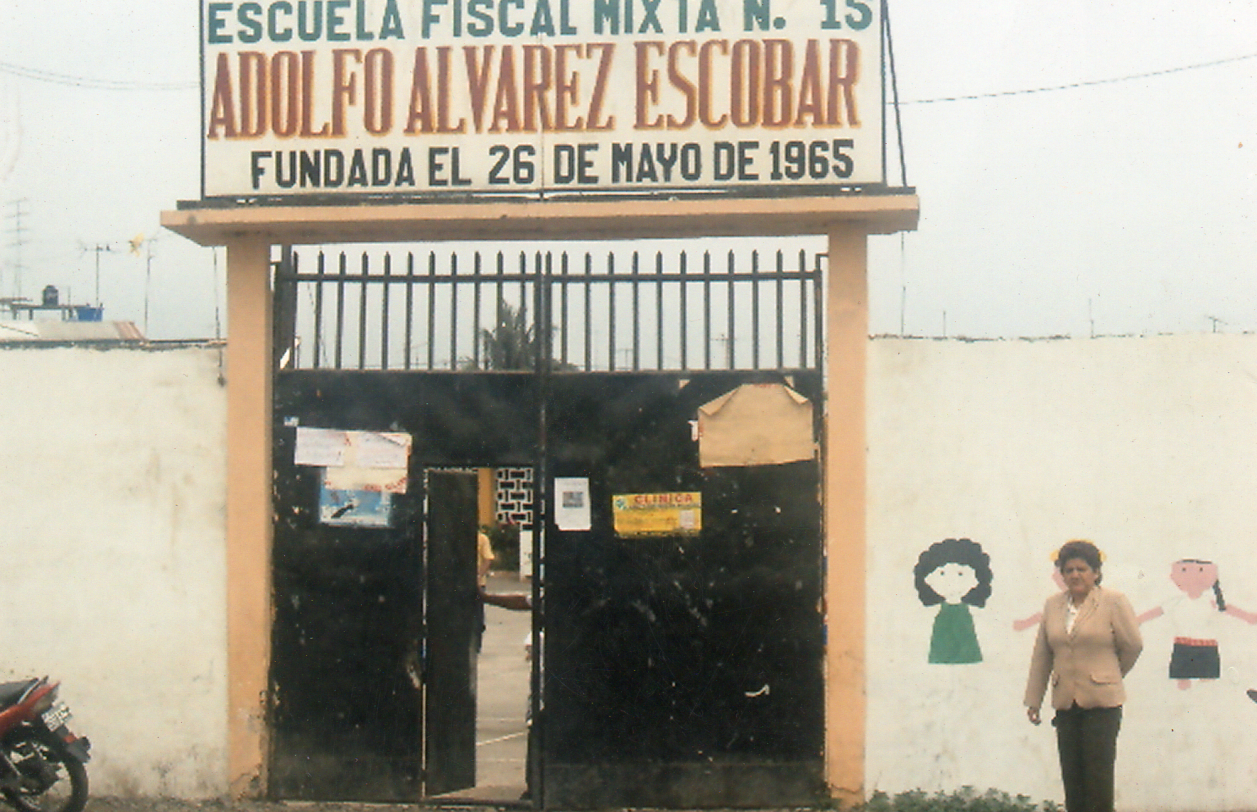 ENTRADA PRINCIPAL DEL PLANTELFOTO 2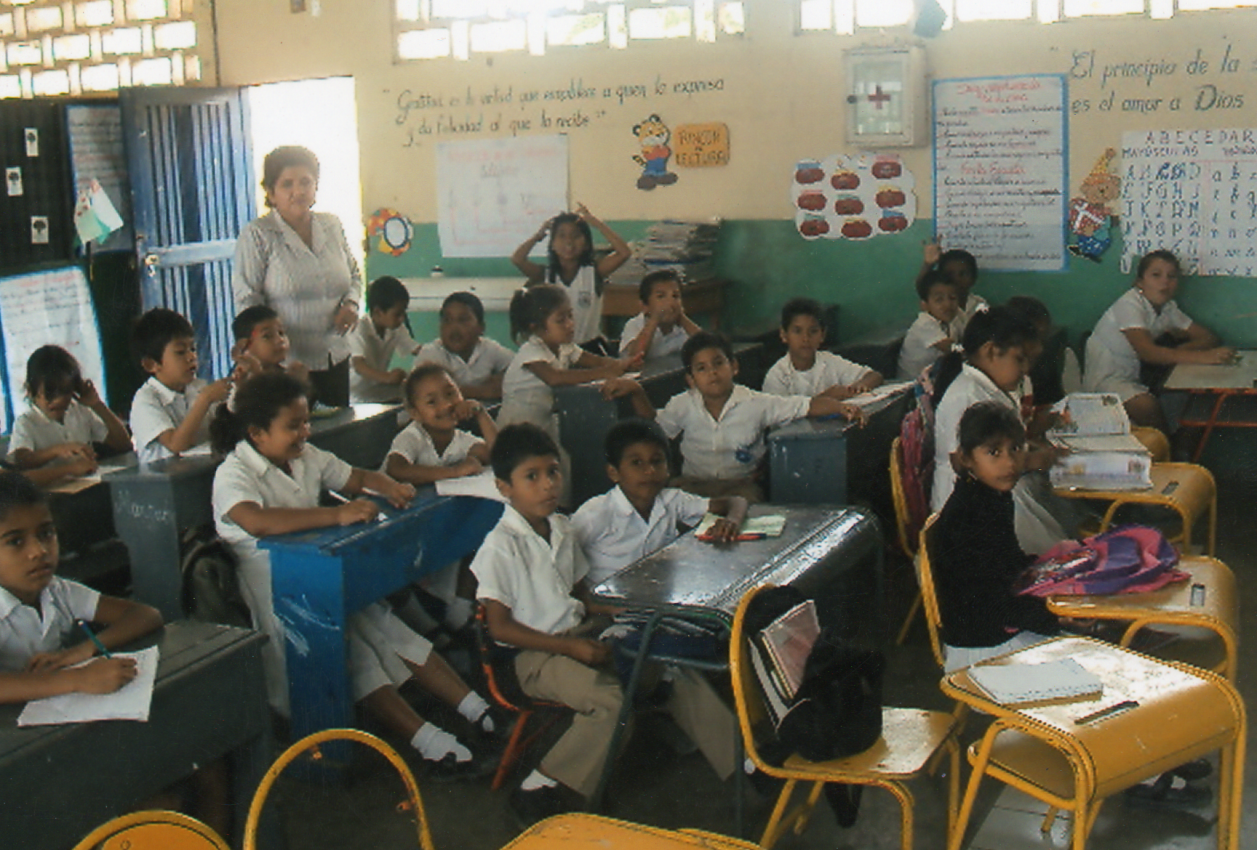 CONVIVENCIA CON LOS ESTUDIANTESFOTO 3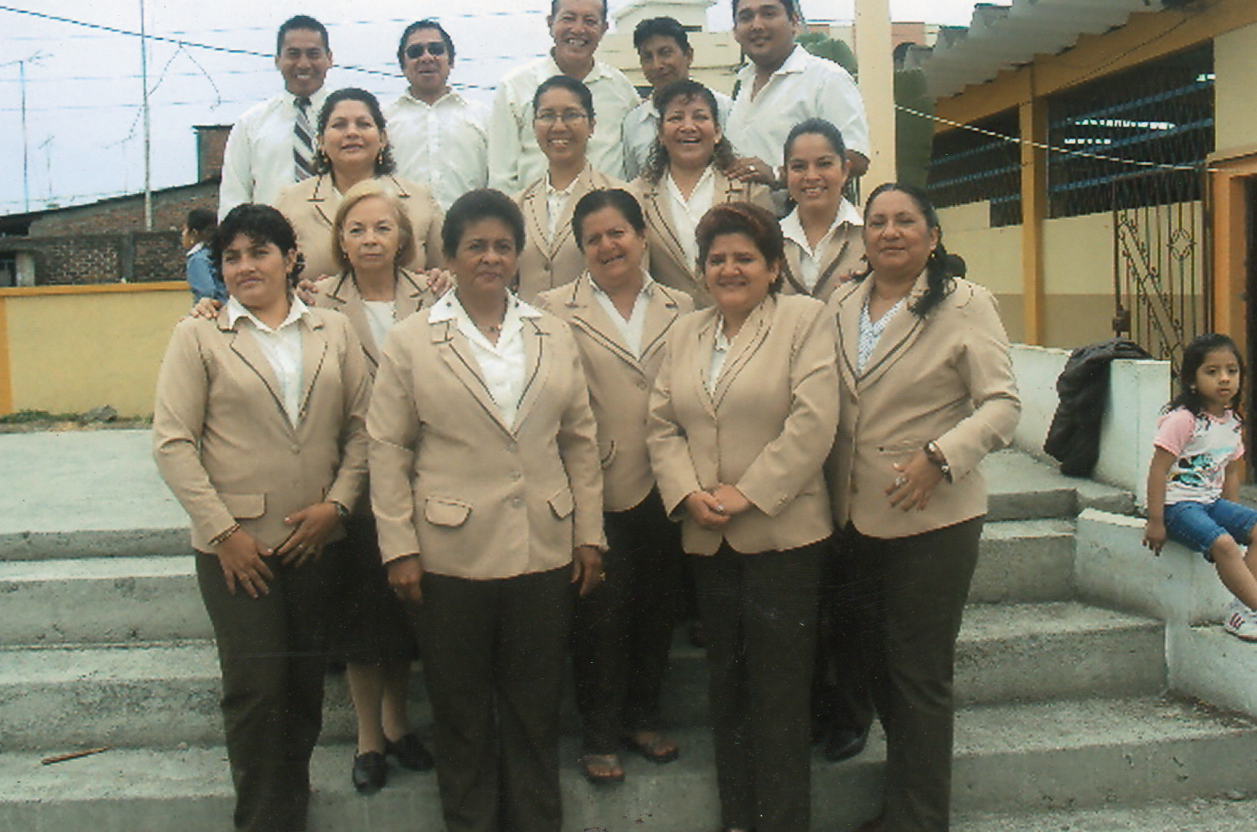 PERSONAL DOCENTE DEL PLANTELDECLARACIÓNYO LIC. MÓNICA GRACIELA MURILLO MORALES , Autora, declaro que el trabajo aquí descrito es de mi autoría; este documento no ha sido previamente presentado para ningún grado o calificación profesional; y, que las referencias bibliográficas que se incluye han sido consultadas el autor (es).La Universidad Estatal de Bolívar puede hacer uso de los derechos de publicación correspondientes a este trabajo, según lo establecido por la Ley de Propiedad Intelectual, por su Reglamento y por la normativa institucional vigente.f…………………………….LIC. MÓNICA GRACIELA MURILLO MORALES AUTORAC.C. Nº 0912463080CERTIFICADO DE INVESTIGACIÓNYO Lic. NOMBRE DEL RECTOR  en mi calidad de Rector de la Escuela Fiscal No 15  Adolfo Alvares Escobar del Cantón Milagro Provincia del Guayas, a petición de la parte interesada,C E R T I F I C O:Que la Lic. Mónica Graciela Murillo Morales, estudiante de la Maestría en Gerencia Educativa en la Universidad Estatal de Bolívar, llevó a cabo el trabajo de investigación para la elaboración de la Tesis de Grado, titulada:  “INCIDENCIA DE LAS NUEVAS RESPONSABILIDADES DE LOS PADRES DE FAMILIA EN EL RENDIMIENTO  ACADÉMICO DE LOS NIÑOS Y NIÑAS DE LA ESCUELA FISCAL No 15  ADOLFO ÁLVARES ESCOBAR DEL CANTÓN MILAGRO PROVINCIA DEL GUAYAS, PERIODO LECTIVO  2010-  2011”, obteniendo los siguientes resultados adjuntos:Es todo cuanto puedo certificar en honor a la verdad, autorizando a la estudiante, presentar dicho documento en la Universidad Estatal de Bolívar.			Milagro, 06 de Diciembre  del  2011Lic. NOMBRE DEL RECTORRECTORMATRIZ DE EVIDENCIAS INVESTIGATIVASf………………………………..	                             sello						f……………………………..VARIABLESDEFINICIÓNDIMENSIONESINDICADORESINSTRUMENTOSESCALAS O ITEMSINDEPENDIENTENuevas responsabilidades de los padres de FamiliaSe denomina rendimiento escolar o académico al nivel de conocimientos demostrado en un área o materia, comparado con la norma (edad y nivel académico)Aprobación del año escolarDeserciónProblemas familiaresProblemas de saludCalificacionesEncuestas Entrevistas AsistenciaObservaciónMotivación AtenciónEncuestas Entrevistas Ficha de observación¿Cuáles son las causas para que existan bajas calificaciones, inasistencia, poca motivación y no se preste atención.VARIABLESDEFINICIÓNDIMENSIONESINDICADORESINSTRUMENTOSESCALAS O ITEMSDEPENDIENTERendimiento AcadémicoSon nuevas acciones que permiten instaurar un sistema que integra a la comunidad educativa desde la familia hasta la institución educativa, para posibilitar el crecimiento de los niños adolescentes y jóvenes, promoviendo su desarrollo como sujetos de derecho y responsabilidad, ciudadanos. ConvivenciaLeyesReglamentosConocer responsabilidadesConocer derechosEncuestas Entrevistas Ficha de observación¿Conocen los padres cuáles son sus responsabilidades y  sus derechos?¿Conocen las responsabilidades y derechos de sus hijos?Directora1Docentes10Padres de familia del 3er año EB25TOTAL36AlternativaFrecuenciaPorcentajeSiempre520%A veces1872%Nunca28%TOTAL25100%AlternativaFrecuenciaPorcentajeMucho1040%Poco1456%Nada14%TOTAL25100%AlternativaFrecuenciaPorcentajeMucho215%Poco1560%Nada832%TOTAL25100%AlternativaFrecuenciaPorcentajeMucho14%Poco1248%Nada1248%TOTAL25100%AlternativaFrecuenciaPorcentajeSi28%No2392%TOTAL25100%AlternativaFrecuenciaPorcentajeEl trabajo00%Su familia25100%Las propiedades00%TOTAL25100%AlternativaFrecuenciaPorcentajeSi2080%No00%Tal vez 520%TOTAL25100%AlternativaFrecuenciaPorcentajeSábado (Tarde)416%Sábado (Mañana)312%Domingo (Tarde)416%Vienes (Noche)1456%TOTAL25100%AlternativaFrecuenciaPorcentajeMuy fluida110%Fluida 550%Poco fluida440%Nada fluida00TOTAL10100%AlternativaFrecuenciaPorcentajeMuy preocupados220%Preocupados 330%Poco preocupados330%Nada preocupados220%TOTAL10100%AlternativaFrecuenciaPorcentajeConoce mucho110%Si conoce440%Conoce poco440%Desconoce 110%TOTAL10100%AlternativaFrecuenciaPorcentajeMucho110%Poco770%Nada220%TOTAL10100%AlternativaFrecuenciaPorcentajeSI880%NO 00TAL VEZ220%TOTAL10100%ACTIVIDADES1ª y 2ª Semana Noviembre2010  2ª  SemanaNoviembre3ª  SemanaNoviembre4ª SemanaNoviembre5ª SemanaDiciembre 20106ª semanaDiciembre7ª Semana DiciembreSocialización del proyecto Reuniones con los padresPeríodo de publicidad del tallerPaseosActividades recreativasEjecución  de actividades Ejecución de actividades conjuntasEvaluación de logros alcanzados Descripción Valor individualTotalRECURSORECURSORECURSO2 facilitadores$2505001 Coordinador 300300MATERIALESMATERIALESMATERIALES15 Módulos10$15020 Carpetas24020 Refrigerios (3 días)2120Otros gastos50Total $1160FICHA DE OBSERVACIÓNFICHA DE OBSERVACIÓNFICHA DE OBSERVACIÓNCOMPORTAMIENTO DE LOS NIÑOSCOMPORTAMIENTO DE LOS NIÑOSCOMPORTAMIENTO DE LOS NIÑOSPreguntasSINOAyuda a los compañerosAcepta la ayuda de los compañerosAcaba los trabajos empezados	Intenta superar las dificultadesOrganiza bien su trabajoDistrae a los otrosManifiesta interés por el estudioIntenta acaparar la atención del profesor/aAsiste siempre a clase	Participa en los juegos	Colabora con el profesorEs puntualEs ordenado/a		Acepta bien las normas y las cumpleSuele saludar y despedirseTiene hábitos correctos de higieneAcepta las críticas	Directora1Docente 10Padres de 3er año25TOTAL36Tipos de evaluaciónVARIABLEINDEPENDIENTERESULTADOSEX - ANTEESTRATEGIAS DE CAMBIORESULTADOSEX - POSTIMPACTOTipos de evaluaciónVARIABLEINDEPENDIENTEa. No existen las prioridades con respecto a la mediación pedagógicaCapacitación en los tipos de evaluación para todas las áreasPersonal motivado para continuar con procesos de evaluación mucho más eficientes y con expectativas de cambio, permitiendo que la mediación pedagógica sirva de laso entre el estudiante el conocimiento y el docenteEl impacto en la comunidad educativa de la institución ha sido efectivo y eficiente en cuanto a que los padres aceptan que sus hijos han mejorado su rendimiento académico en las asignaturas de matemáticas, por lo anotado los resultados de la aplicación de la mediación pedagógica en el primero común son significativos y por tanto el orden de aceptabilidad está en el 54% de la comunidad educativa del  primer año común.Tipos de evaluaciónVARIABLEINDEPENDIENTEb. Bajo rendimiento académicoSe mejoró la motivación en las áreas del conocimientoPersonal motivado para continuar con procesos de evaluación mucho más eficientes y con expectativas de cambio, permitiendo que la mediación pedagógica sirva de laso entre el estudiante el conocimiento y el docenteEl impacto en la comunidad educativa de la institución ha sido efectivo y eficiente en cuanto a que los padres aceptan que sus hijos han mejorado su rendimiento académico en las asignaturas de matemáticas, por lo anotado los resultados de la aplicación de la mediación pedagógica en el primero común son significativos y por tanto el orden de aceptabilidad está en el 54% de la comunidad educativa del  primer año común.Tipos de evaluaciónVARIABLEINDEPENDIENTEc. Poca capacitación en evaluaciónSe mejoró la capacitaciónPersonal motivado para continuar con procesos de evaluación mucho más eficientes y con expectativas de cambio, permitiendo que la mediación pedagógica sirva de laso entre el estudiante el conocimiento y el docenteEl impacto en la comunidad educativa de la institución ha sido efectivo y eficiente en cuanto a que los padres aceptan que sus hijos han mejorado su rendimiento académico en las asignaturas de matemáticas, por lo anotado los resultados de la aplicación de la mediación pedagógica en el primero común son significativos y por tanto el orden de aceptabilidad está en el 54% de la comunidad educativa del  primer año común.Mediación pedagógicaVARIABLEDEPENDIENTEescasa mediación pedagógicaSe inició con el área de computaciónPersonal motivado para continuar con procesos de evaluación mucho más eficientes y con expectativas de cambio, permitiendo que la mediación pedagógica sirva de laso entre el estudiante el conocimiento y el docenteEl impacto en la comunidad educativa de la institución ha sido efectivo y eficiente en cuanto a que los padres aceptan que sus hijos han mejorado su rendimiento académico en las asignaturas de matemáticas, por lo anotado los resultados de la aplicación de la mediación pedagógica en el primero común son significativos y por tanto el orden de aceptabilidad está en el 54% de la comunidad educativa del  primer año común.Mediación pedagógicaVARIABLEDEPENDIENTEb. baja utilización de herramientas técnicasSe capacito en el uso informáticoPersonal motivado para continuar con procesos de evaluación mucho más eficientes y con expectativas de cambio, permitiendo que la mediación pedagógica sirva de laso entre el estudiante el conocimiento y el docenteEl impacto en la comunidad educativa de la institución ha sido efectivo y eficiente en cuanto a que los padres aceptan que sus hijos han mejorado su rendimiento académico en las asignaturas de matemáticas, por lo anotado los resultados de la aplicación de la mediación pedagógica en el primero común son significativos y por tanto el orden de aceptabilidad está en el 54% de la comunidad educativa del  primer año común.Mediación pedagógicaVARIABLEDEPENDIENTEc Ausencia de comunicaciónSe propició ambientes de comunicaciónPersonal motivado para continuar con procesos de evaluación mucho más eficientes y con expectativas de cambio, permitiendo que la mediación pedagógica sirva de laso entre el estudiante el conocimiento y el docenteEl impacto en la comunidad educativa de la institución ha sido efectivo y eficiente en cuanto a que los padres aceptan que sus hijos han mejorado su rendimiento académico en las asignaturas de matemáticas, por lo anotado los resultados de la aplicación de la mediación pedagógica en el primero común son significativos y por tanto el orden de aceptabilidad está en el 54% de la comunidad educativa del  primer año común.Mediación pedagógicaVARIABLEDEPENDIENTEInfraestructura inadecuadaSe mejoró la infraestructuraPersonal motivado para continuar con procesos de evaluación mucho más eficientes y con expectativas de cambio, permitiendo que la mediación pedagógica sirva de laso entre el estudiante el conocimiento y el docenteEl impacto en la comunidad educativa de la institución ha sido efectivo y eficiente en cuanto a que los padres aceptan que sus hijos han mejorado su rendimiento académico en las asignaturas de matemáticas, por lo anotado los resultados de la aplicación de la mediación pedagógica en el primero común son significativos y por tanto el orden de aceptabilidad está en el 54% de la comunidad educativa del  primer año común.